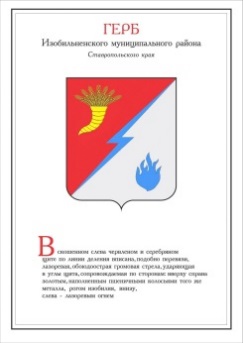 ДУМА ИЗОБИЛЬНЕНСКОГО городского округаСТАВРОПОЛЬСКОГО КРАЯПЕРВОГО СОЗЫВАРЕШЕНИЕ19 апреля 2019 года                   г. Изобильный                                      №264Об исполнении бюджета Изобильненского городского округаСтавропольского края за I квартал 2019 года Рассмотрев представленный администрацией Изобильненского городского округа Ставропольского края отчет об исполнении бюджета Изобильненского городского округа Ставропольского края за I квартал 2019 года, в соответствии с Бюджетным кодексом Российской Федерации, Уставом Изобильненского городского округа Ставропольского края, Положением о бюджетном процессе в Изобильненском городском округе Ставропольского края, утвержденным решением Думы Изобильненского городского округа Ставропольского края от 27 октября 2017 года №34 Дума Изобильненского городского округа Ставропольского краяРЕШИЛА:1. Отчет об исполнении бюджета Изобильненского городского округа Ставропольского края за I квартал 2019 года по доходам в сумме 440 533 264,37 рублей и по расходам в сумме 423 542 601,91 рублей с превышением доходов над расходами в сумме 16 990 662,46 рублей принять к сведению со следующими показателями:доходы бюджета Изобильненского городского округа Ставропольского края по кодам классификации доходов бюджетов за I квартал 2019 года согласно приложению 1 к настоящему решению;источники финансирования дефицита бюджета Изобильненского городского округа Ставропольского края по кодам групп, подгрупп, статей, видов источников финансирования дефицитов бюджетов за I квартал 2019 года согласно приложению 2 к настоящему решению;расходы бюджета Изобильненского городского округа Ставропольского края по разделам и подразделам, целевым статьям и видам расходов классификации расходов бюджетов бюджетной классификации Российской Федерации в ведомственной структуре расходов бюджета городского округа за I квартал 2019 года согласно приложению 3 к настоящему решению;численность муниципальных служащих Изобильненского городского округа Ставропольского края и работников муниципальных учреждений Изобильненского городского округа Ставропольского края и фактические затраты на их денежное содержание за I квартал 2019 года согласно приложению 4 к настоящему решению.2. Настоящее решение вступает в силу со дня его принятия и подлежит официальному опубликованию (обнародованию).Доходы бюджета Изобильненского городского округа Ставропольского края по кодам классификации доходов бюджетов за I квартал 2019 годаПриложение 2к решению Думы Изобильненского городского округа Ставропольского краяот 19 апреля 2019 года №264Источники финансирования дефицита бюджета Изобильненского городского округа Ставропольского края по кодам групп, подгрупп, статей, видов источников финансирования дефицитов бюджетов за I квартал 2019 годаРасходы бюджета Изобильненского городского округа Ставропольского края по разделам и подразделам, целевым статьям и видам расходов классификации расходов бюджетов бюджетной классификации Российской Федерации в ведомственной структуре расходов бюджета городского округа за I квартал 2019 годаЧисленность муниципальных служащих Изобильненского городского округа Ставропольского края и работников муниципальных учреждений Изобильненского городского округа Ставропольского края и фактические затраты на их денежное содержание за I квартал 2019 годаПредседатель Думы Изобильненского городского округа Ставропольского края                                                            А.М. РоговПриложение 1к решению Думы Изобильненского городского округа Ставропольского краяот 19 апреля 2019 года №264Код бюджетной классификации Российской ФедерацииВид налогаУточненная бюджетная роспись на 2019г.           (руб.)Исполнение               за I квартал 2019г. (руб.)Процент исполнения к принятому плану на 2019г.Код бюджетной классификации Российской ФедерацииВид налогаУточненная бюджетная роспись на 2019г.           (руб.)Исполнение               за I квартал 2019г. (руб.)Процент исполнения к принятому плану на 2019г.12345000 1 00 00000 00 0000 000НАЛОГОВЫЕ И НЕНАЛОГОВЫЕ ДОХОДЫ624 058 334,55138 174 355,2422,1000 1 01 00000 00 0000 000НАЛОГИ НА ПРИБЫЛЬ, ДОХОДЫ387 205 454,5580 550 777,6520,8000 1 01 02000 01 0000 110Налог на доходы физических лиц387 205 454,5580 550 777,6520,8000 1 03 00000 00 0000 000НАЛОГИ НА ТОВАРЫ (РАБОТЫ, УСЛУГИ), РЕАЛИЗУЕМЫЕ НА ТЕРРИТОРИИ РОССИЙСКОЙ ФЕДЕРАЦИИ28 864 310,007 793 611,4927,0000 1 03 02000 01 0000 110Акцизы по подакцизным товарам (продукции), производимым на территории Российской Федерации28 864 310,007 793 611,4927,0000 1 05 00000 00 0000 000НАЛОГИ НА СОВОКУПНЫЙ ДОХОД39 936 630,0013 576 145,4734,0000 1 05 02000 02 0000 110Единый налог на вмененный доход для отдельных видов деятельности24 300 000,007 099 282,7129,2000 1 05 03000 01 0000 110Единый сельскохозяйственный налог12 236 630,005 297 510,7043,3000 1 05 04000 02 0000 110Налог, взимаемый в связи с применением патентной системы налогообложения3 400 000,001 179 352,0634,7000 1 06 00000 00 0000 000НАЛОГИ НА ИМУЩЕСТВО113 663 700,0016 640 207,2114,6000 1 06 01000 00 0000 110Налог на имущество физических лиц22 940 490,002 200 436,799,6000 1 06 06000 00 0000 110Земельный налог90 723 210,0014 439 770,4215,9000 1 08 00000 00 0000 000ГОСУДАРСТВЕННАЯ ПОШЛИНА9 500 000,002 233 893,6423,5000 1 11 00000 00 0000 000ДОХОДЫ ОТ ИСПОЛЬЗОВАНИЯ ИМУЩЕСТВА, НАХОДЯЩЕГОСЯ В ГОСУДАРСТВЕННОЙ И МУНИЦИПАЛЬНОЙ СОБСТВЕННОСТИ18 142 130,009 970 851,1555,0000 1 11 05000 00 0000 120Доходы, получаемые в виде арендной либо иной платы за передачу в возмездное пользование государственного и 18 142 130,009 955 933,1554,912345муниципального имущества (за исключением имущества бюджетных и автономных учреждений, а также имущества государственных и муниципальных унитарных предприятий, в том числе казенных)000 1 11 07000 00 0000 120Платежи от государственных и муниципальных унитарных предприятий0,0014 918,00000 1 12 00000 00 0000 000ПЛАТЕЖИ ПРИ ПОЛЬЗОВАНИИ ПРИРОДНЫМИ РЕСУРСАМИ1 537 580,00251 455,9216,4000 1 12 01000 01 0000 120Плата за негативное воздействие на окружающую среду1 537 580,00251 455,9216,4000 1 13 00000 00 0000 000ДОХОДЫ ОТ ОКАЗАНИЯ ПЛАТНЫХ УСЛУГ (РАБОТ) И КОМПЕНСАЦИИ ЗАТРАТ ГОСУДАРСТВА17 665 140,005 160 981,7129,2000 1 13 01990 00 0000 130Прочие доходы от оказания платных услуг 17 665 140,004 853 154,7727,5000 1 13 02060 00 0000 130Доходы, поступающие в порядке возмещения расходов, понесенных в связи с эксплуатацией имущества 0,0037 001,58000 1 13 02990 00 0000 130Прочие доходы от компенсации затрат государства0,00270 825,36000 1 14 00000 00 0000 000ДОХОДЫ ОТ ПРОДАЖИ МАТЕРИАЛЬНЫХ И НЕМАТЕРИАЛЬНЫХ АКТИВОВ0,00381 019,00000 1 14 06000 00 0000 430Доходы от продажи земельных участков, находящихся в государственной и муниципальной собственности 0,00381 019,00000 1 16 00000 00 0000 000ШТРАФЫ, САНКЦИИ, ВОЗМЕЩЕНИЕ УЩЕРБА7 543 390,001 427 988,2018,9000 1 17 00000 00 0000 000ПРОЧИЕ НЕНАЛОГОВЫЕ ДОХОДЫ0,00187 423,80000 1 17 01000 00 0000 180Невыясненные поступления0,0058 908,17000 1 17 05000 00 0000 180Прочие неналоговые доходы0,00128 515,63000 2 00 00000 00 0000 000БЕЗВОЗМЕЗДНЫЕ ПОСТУПЛЕНИЯ1 373103423,54302 358 909,1322,0000 2 02 00000 00 0000 000БЕЗВОЗМЕЗДНЫЕ ПОСТУПЛЕНИЯ ОТ ДРУГИХ БЮДЖЕТОВ БЮДЖЕТНОЙ СИСТЕМЫ РОССИЙСКОЙ ФЕДЕРАЦИИ1360 176201,08307 036 432,0122,6000 2 02 10000 00 0000 150Дотации бюджетам бюджетной системы Российской Федерации 83 892 470,0020 973 117,0025,0000 2 02 15001 00 0000 150Дотации на выравнивание бюджетной обеспеченности83 892 470,0020 973 117,0025,0000 2 02 15001 04 0000 150Дотации бюджетам городских округов на выравнивание бюджетной обеспеченности83 892 470,0020 973 117,0025,0000 2 02 20000 00 0000 150Субсидии бюджетам бюджетной системы Российской Федерации (межбюджетные субсидии)310 254 783,5865 685 740,6921,212345000 2 02 25097 00 0000 150Субсидии бюджетам на создание в общеобразовательных организациях, расположенных в сельской местности, условий для занятий физической культурой и спортом2 103 412,440,000,0000 2 02 25097 04 0000 150Субсидии бюджетам городских округов на создание в общеобразовательных организациях, расположенных в сельской местности, условий для занятий физической культурой и спортом2 103 412,440,000,0000 2 02 25519 00 0000 150Субсидии бюджетам на поддержку отрасли культуры 203 614,400,000,0000 2 02 25519 04 0000 150Субсидии бюджетам городских округов на поддержку отрасли культуры 203 614,400,000,0000 2 02 29999 00 0000 150Прочие субсидии 307 947 756,7465 685 740,6921,3000 2 02 29999 04 0000 150Прочие субсидии бюджетам городских округов307 947 756,7465 685 740,6921,3000 2 02 30000 00 0000 150Субвенции бюджетам бюджетной системы Российской Федерации 964 907 726,54219 999 902,7922,8000 2 02 30024 00 0000 150Субвенции местным бюджетам на выполнение передаваемых полномочий субъектов Российской Федерации516 298 899,57105 584 427,7920,5000 2 02 30024 04 0000 150Субвенции бюджетам городских округов на выполнение передаваемых полномочий субъектов Российской Федерации516 298 899,57105 584 427,7920,5000 2 02 30029 00 0000 150Субвенции бюджетам на компенсацию части платы, взимаемой с родителей (законных представителей) за присмотр и уход за детьми, посещающими образовательные организации, реализующие образовательные программы дошкольного образования 10 202 090,002 450 200,0024,0000 2 02 30029 04 0000 150Субвенции бюджетам городских округов на компенсацию части платы, взимаемой с родителей (законных представителей) за присмотр и уход за детьми, посещающими образовательные организации, реализующие образовательные программы дошкольного образования 10 202 090,002 450 200,0024,0000 2 02 35084 00 0000 150Субвенции бюджетам муниципальных образований на осуществление ежемесячной денежной выплаты, назначаемой в случае рождения третьего ребенка или последующих детей до достижения ребенком возраста трех лет42 926 310,0010 800 000,0025,2000 2 02 35084 04 0000 150Субвенции бюджетам городских округов на осуществление ежемесячной денежной 42 926 310,0010 800 000,0025,212345выплаты, назначаемой в случае рождения третьего ребенка или последующих детей до достижения ребенком возраста трех лет000 2 02 35120 00 0000 150Субвенции бюджетам на осуществление полномочий по составлению (изменению) списков кандидатов в присяжные заседатели федеральных судов общей юрисдикции в Российской Федерации31 540,000,000,0000 2 02 35120 04 0000 150Субвенции бюджетам городских округов на осуществление полномочий по составлению (изменению) списков кандидатов в присяжные заседатели федеральных судов общей юрисдикции в Российской Федерации31 540,000,000,0000 2 02 35220 00 0000 150Субвенции бюджетам на осуществление переданного полномочия Российской Федерации по осуществлению ежегодной денежной выплаты лицам, награжденным нагрудным знаком «Почетный донор России»3 123 100,003 113 105,8299,7000 2 02 35220 04 0000 150Субвенции бюджетам городских округов на осуществление переданного полномочия Российской Федерации по осуществлению ежегодной денежной выплаты лицам, награжденным нагрудным знаком «Почетный донор России»3 123 100,003 113 105,8299,7000 2 02 35250 00 0000 150Субвенции бюджетам на оплату жилищно-коммунальных услуг отдельным категориям граждан87 037 800,0031 037 000,0035,7000 2 02 35250 04 0000 150Субвенции бюджетам городских округов на оплату жилищно-коммунальных услуг отдельным категориям граждан87 037 800,0031 037 000,0035,7000 2 02 35280 00 0000 150Субвенции бюджетам на выплаты инвалидам компенсаций страховых премий по договорам обязательного страхования гражданской ответственности владельцев транспортных средств4 400,000,000,0000 2 02 35280 04 0000 150Субвенции бюджетам городских округов на выплаты инвалидам компенсаций страховых премий по договорам обязательного страхования гражданской ответственности владельцев транспортных средств4 400,000,000,0000 2 02 35380 00 0000 150Субвенции бюджетам на выплату государственных пособий лицам, не подлежащим обязательному социальному страхованию на случай временной нетрудоспособности и в 58 777 200,0011 284 842,0019,212345связи с материнством, и лицам, уволенным в связи с ликвидацией организаций (прекращением деятельности, полномочий физическими лицами)000 2 02 35380 04 0000 150Субвенции бюджетам городских округов на выплату государственных пособий лицам, не подлежащим обязательному социальному страхованию на случай временной нетрудоспособности и в связи с материнством, и лицам, уволенным в связи с ликвидацией организаций (прекращением деятельности, полномочий физическими лицами)58 777 200,0011 284 842,0019,2000 2 02 35462 00 0000 150Субвенции бюджетам муниципальных образований на компенсацию отдельным категориям граждан оплаты взноса на капитальный ремонт общего имущества в многоквартирном доме937 520,00298 382,0831,8000 2 02 35462 04 0000 150Субвенции бюджетам городских округов на компенсацию отдельным категориям граждан оплаты взноса на капитальный ремонт общего имущества в многоквартирном доме937 520,00298 382,0831,8000 2 02 35541 00 0000 150Субвенции бюджетам муниципальных образований на оказание несвязанной поддержки сельскохозяйственным товаропроизводителям в области растениеводства30 369 450,000,000,0000 2 02 35541 04 0000 150Субвенции бюджетам городских округов на оказание несвязанной поддержки сельскохозяйственным товаропроизводителям в области растениеводства30 369 450,000,000,0000 2 02 35543 00 0000 150Субвенции бюджетам муниципальных образований на содействие достижению целевых показателей региональных программ развития агропромышленного комплекса4 226 796,970,000,0000 2 02 35543 04 0000 150Субвенции бюджетам городских округов на содействие достижению целевых показателей региональных программ развития агропромышленного комплекса4 226 796,970,000,0000 2 02 39998 00 0000 150Единая субвенция местным бюджетам 210 972 620,0055 431 945,1026,3000 2 02 39998 04 0000 150Единая субвенция бюджетам городских округов 210 972 620,0055 431 945,1026,3000 2 02 40000 00 0000 150Иные межбюджетные трансферты1 121 220,96377 671,5333,7000 2 02 49999 00 0000 150Прочие межбюджетные трансферты, передаваемые бюджетам 1 121 220,96377 671,5333,712345000 2 02 49999 04 0000 150Прочие межбюджетные трансферты, передаваемые бюджетам городских округов1 121 220,96377 671,5333,7000 2 07 00000 00 0000 000ПРОЧИЕ БЕЗВОЗМЕЗДНЫЕ ПОСТУПЛЕНИЯ 19 969 313,002 477 776,9612,4000 2 07 04000 04 0000 150Прочие безвозмездные поступления в бюджеты городских округов19 969 313,002 477 776,9612,4000 2 07 04010 04 0000 150Безвозмездные поступления от физических и юридических лиц на финансовое обеспечение дорожной деятельности, в том числе добровольных пожертвований, в отношении автомобильных дорог общего пользования местного значения городских округов1 061 528,00938 183,0088,4000 2 07 04020 04 0000 150Поступления от денежных пожертвований, предоставляемых физическими лицами получателям средств бюджетов городских округов1 237 881,00565 189,9645,7000 2 07 04050 04 0000 150Прочие безвозмездные поступления в бюджеты городских округов17 669 904,00974 404,005,5000 2 19 00000 00 0000 000ВОЗВРАТ ОСТАТКОВ СУБСИДИЙ, СУБВЕНЦИЙ И ИНЫХ МЕЖБЮДЖЕТНЫХ ТРАНСФЕРТОВ, ИМЕЮЩИХ ЦЕЛЕВОЕ НАЗНАЧЕНИЕ, ПРОШЛЫХ ЛЕТ -7 042 090,54-7 155 299,84101,6000 2 19 00000 04 0000 150Возврат остатков субсидий, субвенций и иных межбюджетных трансфертов, имеющих целевое назначение, прошлых лет из бюджетов городских округов-7 042 090,54-7 155 299,84101,6000 2 19 35250 04 0000 150Возврат остатков субвенций на оплату жилищно-коммунальных услуг отдельным категориям граждан из бюджетов городских округов0,00-39 750,18000 2 19 35380 04 0000 150Возврат остатков субвенций на выплату государственных пособий лицам, не подлежащим обязательному социальному страхованию на случай временной нетрудоспособности и в связи с материнством, и лицам, уволенным в связи с ликвидацией организаций (прекращением деятельности, полномочий физическими лицами), в соответствии с Федеральным законом от 19 мая 1995 года №81-ФЗ «О государственных пособиях гражданам, имеющим детей» из бюджетов городских округов-152 952,07-152 952,07100,012345000 2 19 35462 04 0000 150Возврат остатков субвенций на компенсацию отдельным категориям граждан оплаты взноса на капитальный ремонт общего имущества в многоквартирном доме из бюджетов городских округов0,00-1 314,81000 2 19 60010 04 0000 150Возврат прочих остатков субсидий, субвенций и иных межбюджетных трансфертов, имеющих целевое назначение, прошлых лет из бюджетов городских округов-6 889 138,47-6 961 282,78101,0ВСЕГО ДОХОДОВ                                                             ВСЕГО ДОХОДОВ                                                             1 997161758,09440 533 264,3722,1НаименованиеКод источника финансированияУтвержденныебюджетныеназначения (руб.)Исполнено (руб.)1234Всего источников финансирования дефицита бюджета Изобильненского городского округа Ставропольского края91 834 730,54-16 990 662,46Кредиты кредитных организаций в валюте Российской Федерации601 0102 0000 00 0000 00026 095 263,040,00Получение кредитов от кредитных организаций в валюте Российской Федерации601 0102 0000 00 0000 70026 095 263,040,00Получение кредитов от кредитных организаций бюджетами городских округов в валюте Российской Федерации601 0102 0000 04 0000 71026 095 263,040,00Получение бюджетных кредитов от других бюджетов бюджетной системы Российской Федерации в валюте Российской Федерации601 0103 0100 00 0000 70030 000 000,000,00Получение кредитов от других бюджетов бюджетной системы Российской Федерации бюджетами городских округов в валюте Российской Федерации601 0103 0100 04 0000 71030 000 000,000,00Погашение бюджетных кредитов, полученных от других бюджетов бюджетной системы Российской Федерации в валюте Российской Федерации601 0103 0100 00 0000 800-30 000 000,000,00Погашение бюджетами городских округов кредитов от других бюджетов бюджетной системы Российской Федерации в валюте Российской Федерации601 0103 0100 04 0000 810-30 000 000,000,00Иные источники внутреннего финансирования дефицитов бюджетов604 0106 0000 00 0000 0000,0021 841 006,74Операции по управлению остатками средств на единых счетах бюджетов604 0106 1000 00 0000 0000,0021 841 006,74Увеличение финансовых активов в государственной (муниципальной) собственности за счет средств учреждений (организаций), лицевые счета которым открыты в территориальных органах Федерального казначейства или в финансовых органах 604 0106 1002 00 0000 5000,0021 841 006,741234Увеличение финансовых активов в собственности городских округов за счет средств организаций, учредителями которых являются городской округ и лицевые счета, которым открыты в территориальных органах Федерального казначейства или финансовых органах муниципальных образований в соответствии с законодательством Российской Федерации604 0106 1002 04 0000 5500,0021 841 006,74Изменение остатков средств на счетах по учету средств бюджетов604 0105 0000 00 0000 00065 739 467,50-38 831 669,20Увеличение остатков средств бюджетов604 0105 0000 00 0000 500-2 053 257 021,13-531 854 463,83Увеличение прочих остатков средств бюджетов604 0105 0200 00 0000 500-2 053 257 021,13-531 854 463,83Увеличение прочих остатков денежных средств бюджетов604 0105 0201 00 0000 510-2 053 257 021,13-531 854 463,83Увеличение прочих остатков денежных средств бюджетов городских округов604 0105 0201 04 0000 510-2 053 257 021,13-531 854 463,83Уменьшение остатков средств бюджетов604 0105 0000 00 0000 6002 130 231 789,21493 022 794,63Уменьшение прочих остатков средств бюджетов604 0105 0200 00 0000 6002 130 231 789,21493 022 794,63Уменьшение прочих остатков денежных средств бюджетов604 0105 0201 00 0000 6102 130 231 789,21493 022 794,63Уменьшение прочих остатков денежных средств бюджетов городских округов604 0105 0201 04 0000 6102 130 231 789,21493 022 794,63Приложение 3к решению Думы Изобильненского городского округа Ставропольского краяот 19 апреля 2019 года №264ГРБСРЗПРЦСРЦСРВРНаименованиеБюджетная роспись (руб.)Бюджетная роспись (руб.)Кассовоеисполнение (руб.)процент исполнения12344567789600Дума Изобильненского городского округа Ставропольского края10 721 948,852 201 252,892 201 252,8920,520,560001Общегосударственные вопросы10 646 511,852 194 752,892 194 752,8920,620,66000103Функционирование законодательных (представительных) органов государственной власти и представительных органов муниципальных образований9 288 251,852 131 517,842 131 517,8422,922,9600010350.0.00.00000Непрограммные расходы на обеспечение деятельности органов местного самоуправления9 288 251,852 131 517,842 131 517,8422,922,9600010350.4.00.00000Центральный аппарат6 168 646,461 477 049,701 477 049,7023,923,9600010350.4.00.10010Расходы на обеспечение функций органов местного самоуправления1 151 849,33253 225,28253 225,2822,022,0600010350.4.00.10010100100Расходы на выплаты персоналу в целях обеспечения выполнения функций государственными (муниципальными) органами, казенными учреждениями, органами управления государственными внебюджетными фондами152 350,2858 170,1158 170,1138,238,2600010350.4.00.10010200200Закупка товаров, работ и услуг для государственных (муниципальных) нужд997 255,05195 055,17195 055,1719,619,6600010350.4.00.10010800800Иные бюджетные ассигнования2 244,000,000,000,00,0600010350.4.00.10020Расходы на выплаты по оплате труда работников органов местного самоуправления4 959 077,131 222 714,421 222 714,4224,724,7600010350.4.00.10020100100Расходы на выплаты персоналу в целях обеспечения выполнения функций государственными (муниципальными) органами, казенными учреждениями, органами управления государственными внебюджетными фондами4 959 077,131 222 714,421 222 714,4224,724,7600010350.4.00.25660Медицинский осмотр работников57 720,001 110,001 110,001,91,9600010350.4.00.25660200200Закупка товаров, работ и услуг для государственных (муниципальных) нужд57 720,001 110,001 110,001,91,9600010350.8.00.00000Контрольно-счетный орган3 119 605,39654 468,14654 468,1421,021,0600010350.8.00.10010Расходы на обеспечение функций органов местного самоуправления403 542,2539 648,8239 648,829,89,8600010350.8.00.10010100100Расходы на выплаты персоналу в целях обеспечения выполнения функций государственными (муниципальными) органами, казенными учреждениями, органами управления государственными внебюджетными фондами92 910,170,000,000,00,0600010350.8.00.10010200200Закупка товаров, работ и услуг для государственных (муниципальных) нужд310 632,0839 648,8239 648,8212,812,8600010350.8.00.10020Расходы на выплаты по оплате труда работников органов местного самоуправления2 716 063,14614 819,32614 819,3222,622,6600010350.8.00.10020100100Расходы на выплаты персоналу в целях обеспечения выполнения функций государственными (муниципальными) органами, казенными учреждениями, органами управления государственными внебюджетными фондами2 716 063,14614 819,32614 819,3222,622,66000113Другие общегосударственные вопросы1 358 260,0063 235,0563 235,054,74,7600011312.0.00.00000Муниципальная программа Изобильненского городского округа Ставропольского края «Развитие муниципальной службы»188 260,0056 222,0056 222,0029,929,9600011312.1.00.00000Подпрограмма «Открытость муниципальной власти через средства массовой информации «188 260,0056 222,0056 222,0029,929,9600011312.1.01.00000Основное мероприятие: «Расходы городского округа, направленные на открытость муниципальной власти через средства массовой информации»188 260,0056 222,0056 222,0029,929,9600011312.1.01.25060Расходы муниципальных образований, направленные на открытость муниципальной власти через средства массовой информации188 260,0056 222,0056 222,0029,929,9600011312.1.01.25060200200Закупка товаров, работ и услуг для государственных (муниципальных) нужд188 260,0056 222,0056 222,0029,929,9600011353.0.00.00000Непрограммные расходы на руководство и управление в сфере установленных функций1 170 000,007 013,057 013,050,60,6600011353.1.00.00000Непрограммные мероприятия1 170 000,007 013,057 013,050,60,6600011353.1.00.10040Расходы, связанные с общегосударственным управлением1 170 000,007 013,057 013,050,60,6600011353.1.00.10040100100Расходы на выплаты персоналу в целях обеспечения выполнения функций государственными (муниципальными) органами, казенными учреждениями, органами управления государственными внебюджетными фондами1 170 000,007 013,057 013,050,60,660007Образование75 437,006 500,006 500,008,68,66000705Профессиональная подготовка, переподготовка и повышение квалификации75 437,006 500,006 500,008,68,6600070512.0.00.00000Муниципальная программа Изобильненского городского округа Ставропольского края «Развитие муниципальной службы»75 437,006 500,006 500,008,68,6600070512.2.00.00000Подпрограмма «Развитие муниципальной службы и противодействие коррупции»75 437,006 500,006 500,008,68,6600070512.2.01.00000Основное мероприятие: «Мероприятия, направленные на развитие муниципальной службы»75 437,006 500,006 500,008,68,6600070512.2.01.25460Мероприятия, направленные на развитие муниципальной службы75 437,006 500,006 500,008,68,6600070512.2.01.25460200200Закупка товаров, работ и услуг для государственных (муниципальных) нужд75 437,006 500,006 500,008,68,6601Администрация Изобильненского городского округа328 649 539,7945 315 108,0045 315 108,0013,813,860101Общегосударственные вопросы125 332 590,5927 572 963,6227 572 963,6222,022,06010102Функционирование высшего должностного лица субъекта Российской Федерации и муниципального образования1 465 857,36345 091,54345 091,5423,523,5601010250.0.00.00000Непрограммные расходы на обеспечение деятельности органов местного самоуправления1 465 857,36345 091,54345 091,5423,523,5601010250.3.00.00000Глава муниципального образования1 465 857,36345 091,54345 091,5423,523,5601010250.3.00.10010Расходы на обеспечение функций органов местного самоуправления41 550,080,000,000,00,0601010250.3.00.10010100100Расходы на выплаты персоналу в целях обеспечения выполнения функций государственными (муниципальными) органами, казенными учреждениями, органами управления государственными внебюджетными фондами41 550,080,000,000,00,0601010250.3.00.10020Расходы на выплаты по оплате труда работников органов местного самоуправления1 424 307,28345 091,54345 091,5424,224,2601010250.3.00.10020100100Расходы на выплаты персоналу в целях обеспечения выполнения функций государственными (муниципальными) органами, казенными учреждениями, органами управления государственными внебюджетными фондами1 424 307,28345 091,54345 091,5424,224,26010104Функционирование Правительства Российской Федерации, высших исполнительных органов государственной власти субъектов Российской Федерации, местных администраций70 228 386,8614 587 504,2414 587 504,2420,820,8601010403.0.00.00000Муниципальная программа Изобильненского городского округа Ставропольского края «Развитие сельского хозяйства»1 860 253,70399 625,41399 625,4121,521,5601010403.4.00.00000Подпрограмма «Обеспечение реализации муниципальной программы «Развитие сельского хозяйства» и общепрограммные мероприятия»1 860 253,70399 625,41399 625,4121,521,5601010403.4.01.00000Основное мероприятие: «Обеспечение реализации Программы»1 860 253,70399 625,41399 625,4121,521,5601010403.4.01.76530Осуществление управленческих функций по реализации отдельных государственных полномочий в области сельского хозяйства1 860 253,70399 625,41399 625,4121,521,5601010403.4.01.76530100100Расходы на выплаты персоналу в целях обеспечения выполнения функций государственными (муниципальными) органами, казенными учреждениями, органами управления государственными внебюджетными фондами1 551 957,37399 625,41399 625,4125,725,7601010403.4.01.76530200200Закупка товаров, работ и услуг для государственных (муниципальных) нужд308 296,330,000,000,00,0601010405.0.00.00000Муниципальная программа Изобильненского городского округа Ставропольского края «Молодежная политика»52 980,000,000,000,00,0601010405.2.00.00000Подпрограмма «Обеспечение реализации муниципальной программы Изобильненского городского округа Ставропольского края «Молодежная политика» и общепрограммные мероприятия»52 980,000,000,000,00,0601010405.2.01.00000Основное мероприятие: «Обеспечение деятельности комиссии по делам несовершеннолетних и защите их прав»52 980,000,000,000,00,0601010405.2.01.76360Создание и организация деятельности комиссий по делам несовершеннолетних и защите их прав52 980,000,000,000,00,0601010405.2.01.76360200200Закупка товаров, работ и услуг для государственных (муниципальных) нужд52 980,000,000,000,00,0601010408.0.00.00000Муниципальная программа Изобильненского городского округа Ставропольского края «Безопасный городской округ»175 201,0020 000,0020 000,0011,411,4601010408.1.00.00000Подпрограмма «Обеспечение пожарной безопасности, защита населения и территории от чрезвычайных ситуаций»«175 201,0020 000,0020 000,0011,411,4601010408.1.02.00000Основное мероприятие: «Организация технических мероприятий по обеспечению пожарной безопасности  и создание безопасных условий функционирования органов исполнительной власти и их подведомственных учреждениях»175 201,0020 000,0020 000,0011,411,4601010408.1.02.20980Мероприятия по повышению уровня пожарной безопасности115 201,000,000,000,00,0601010408.1.02.20980200200Закупка товаров, работ и услуг для государственных (муниципальных) нужд115 201,000,000,000,00,0601010408.1.02.21520Установка и техническое обслуживание кнопок экстренного вызова полиции36 000,0016 000,0016 000,0044,444,4601010408.1.02.21520200200Закупка товаров, работ и услуг для государственных (муниципальных) нужд36 000,0016 000,0016 000,0044,444,4601010408.1.02.25680Установка и обслуживание охранно-пожарной сигнализации24 000,004 000,004 000,0016,716,7601010408.1.02.25680200200Закупка товаров, работ и услуг для государственных (муниципальных) нужд24 000,004 000,004 000,0016,716,7601010450.0.00.00000Непрограммные расходы на обеспечение деятельности органов местного самоуправления68 139 952,1614 167 878,8314 167 878,8320,820,8601010450.4.00.00000Центральный аппарат65 072 580,9113 514 339,5213 514 339,5220,820,8601010450.4.00.10010Расходы на обеспечение функций органов местного самоуправления14 936 631,391 878 102,531 878 102,5312,612,6601010450.4.00.10010100100Расходы на выплаты персоналу в целях обеспечения выполнения функций государственными (муниципальными) органами, казенными учреждениями, органами управления государственными внебюджетными фондами1 552 587,81205 810,81205 810,8113,313,3601010450.4.00.10010200200Закупка товаров, работ и услуг для государственных (муниципальных) нужд11 980 601,991 473 095,971 473 095,9712,312,3601010450.4.00.10010800800Иные бюджетные ассигнования1 403 441,59199 195,75199 195,7514,214,2601010450.4.00.10020Расходы на выплаты по оплате труда работников органов местного самоуправления48 811 579,5211 477 169,1211 477 169,1223,523,5601010450.4.00.10020100100Расходы на выплаты персоналу в целях обеспечения выполнения функций государственными (муниципальными) органами, казенными учреждениями, органами управления государственными внебюджетными фондами48 811 579,5211 477 169,1211 477 169,1223,523,5601010450.4.00.25660Медицинский осмотр работников308 840,000,000,000,00,0601010450.4.00.25660200200Закупка товаров, работ и услуг для государственных (муниципальных) нужд308 840,000,000,000,00,0601010450.4.00.76100Организация и осуществление деятельности по опеке и попечительству в области здравоохранения1 015 530,00159 067,87159 067,8715,715,7601010450.4.00.76100100100Расходы на выплаты персоналу в целях обеспечения выполнения функций государственными (муниципальными) органами, казенными учреждениями, органами управления государственными внебюджетными фондами867 974,36159 067,87159 067,8718,318,3601010450.4.00.76100200200Закупка товаров, работ и услуг для государственных (муниципальных) нужд147 555,640,000,000,00,0601010450.6.00.00000Расходы на содержание и использование архивного фонда3 067 371,25653 539,31653 539,3121,321,3601010450.6.00.10010Расходы на обеспечение функций органов местного самоуправления302 140,6076 574,3376 574,3325,325,3601010450.6.00.10010100100Расходы на выплаты персоналу в целях обеспечения выполнения функций государственными (муниципальными) органами, казенными учреждениями, органами управления государственными внебюджетными фондами66 480,1216 620,0316 620,0325,025,0601010450.6.00.10010200200Закупка товаров, работ и услуг для государственных (муниципальных) нужд235 660,4859 954,3059 954,3025,425,4601010450.6.00.10020Расходы на выплаты по оплате труда работников органов местного самоуправления2 049 020,65397 909,98397 909,9819,419,4601010450.6.00.10020100100Расходы на выплаты персоналу в целях обеспечения выполнения функций государственными (муниципальными) органами, казенными учреждениями, органами управления государственными внебюджетными фондами2 049 020,65397 909,98397 909,9819,419,4601010450.6.00.76630Формирование, содержание и использование Архивного фонда Ставропольского края716 210,00179 055,00179 055,0025,025,0601010450.6.00.76630100100Расходы на выплаты персоналу в целях обеспечения выполнения функций государственными (муниципальными) органами, казенными учреждениями, органами управления государственными внебюджетными фондами566 621,84162 855,84162 855,8428,728,7601010450.6.00.76630200200Закупка товаров, работ и услуг для государственных (муниципальных) нужд149 588,1616 199,1616 199,1610,810,86010105Судебная система31 540,000,000,000,00,0601010553.0.00.00000Непрограммные расходы на руководство и управление в сфере установленных функций31 540,000,000,000,00,0601010553.3.00.00000Составление (изменение) списков кандидатов в присяжные заседатели федеральных судов общей юрисдикции в Российской Федерации31 540,000,000,000,00,0601010553.3.00.51200Осуществление полномочий по составлению (изменению) списков кандидатов в присяжные заседатели федеральных судов общей юрисдикции в Российской Федерации31 540,000,000,000,00,0601010553.3.00.51200200200Закупка товаров, работ и услуг для государственных (муниципальных) нужд31 540,000,000,000,00,06010113Другие общегосударственные вопросы53 606 806,3712 640 367,8412 640 367,8423,623,6601011308.0.00.00000Муниципальная программа Изобильненского городского округа Ставропольского края «Безопасный городской округ»20 400,003 400,003 400,0016,716,7601011308.1.00.00000Подпрограмма «Обеспечение пожарной безопасности, защита населения и территории от чрезвычайных ситуаций»«20 400,003 400,003 400,0016,716,7601011308.1.02.00000Основное мероприятие: «Организация технических мероприятий по обеспечению пожарной безопасности  и создание безопасных условий функционирования органов исполнительной власти и их подведомственных учреждениях»20 400,003 400,003 400,0016,716,7601011308.1.02.25680Установка и обслуживание охранно-пожарной сигнализации20 400,003 400,003 400,0016,716,7601011308.1.02.25680200200Закупка товаров, работ и услуг для государственных (муниципальных) нужд20 400,003 400,003 400,0016,716,7601011311.0.00.00000Муниципальная программа Изобильненского городского округа Ставропольского края «Развитие экономики»18 702 221,444 158 085,134 158 085,1322,222,2601011311.1.00.00000Подпрограмма «Снижение административных барьеров, оптимизация и повышение качества предоставления муниципальных услуг, в том числе на базе многофункциональных центров предоставления государственных и муниципальных услуг»18 702 221,444 158 085,134 158 085,1322,222,2601011311.1.01.00000Основное мероприятие: «Повышение доступности государственных и муниципальных услуг, предоставляемых по принципу «одного окна»18 702 221,444 158 085,134 158 085,1322,222,2601011311.1.01.11010Расходы на обеспечение деятельности (оказание услуг) муниципальных учреждений18 694 286,444 157 050,134 157 050,1322,222,2601011311.1.01.11010100100Расходы на выплаты персоналу в целях обеспечения выполнения функций государственными (муниципальными) органами, казенными учреждениями, органами управления государственными внебюджетными фондами16 925 034,383 868 705,153 868 705,1522,922,9601011311.1.01.11010200200Закупка товаров, работ и услуг для государственных (муниципальных) нужд1 742 457,05283 742,23283 742,2316,316,3601011311.1.01.11010800800Иные бюджетные ассигнования26 795,014 602,754 602,7517,217,2601011311.1.01.25660Медицинский осмотр работников7 935,001 035,001 035,0013,013,0601011311.1.01.25660200200Закупка товаров, работ и услуг для государственных (муниципальных) нужд7 935,001 035,001 035,0013,013,0601011312.0.00.00000Муниципальная программа Изобильненского городского округа Ставропольского края «Развитие муниципальной службы»1 284 200,00441 887,50441 887,5034,434,4601011312.1.00.00000Подпрограмма «Открытость муниципальной власти через средства массовой информации «953 200,00258 887,50258 887,5027,227,2601011312.1.01.00000Основное мероприятие: «Расходы городского округа, направленные на открытость муниципальной власти через средства массовой информации»953 200,00258 887,50258 887,5027,227,2601011312.1.01.25060Расходы муниципальных образований, направленные на открытость муниципальной власти через средства массовой информации953 200,00258 887,50258 887,5027,227,2601011312.1.01.25060200200Закупка товаров, работ и услуг для государственных (муниципальных) нужд953 200,00258 887,50258 887,5027,227,2601011312.2.00.00000Подпрограмма «Развитие муниципальной службы и противодействие коррупции»331 000,00183 000,00183 000,0055,355,3601011312.2.01.00000Основное мероприятие: «Мероприятия, направленные на развитие муниципальной службы»307 800,00183 000,00183 000,0059,559,5601011312.2.01.25460Мероприятия, направленные на развитие муниципальной службы307 800,00183 000,00183 000,0059,559,5601011312.2.01.25460200200Закупка товаров, работ и услуг для государственных (муниципальных) нужд307 800,00183 000,00183 000,0059,559,5601011312.2.02.00000Основное мероприятие: «Мероприятия, направленные на противодействие коррупции»23 200,000,000,000,00,0601011312.2.02.25030Мероприятия, направленные на противодействие коррупции23 200,000,000,000,00,0601011312.2.02.25030200200Закупка товаров, работ и услуг для государственных (муниципальных) нужд23 200,000,000,000,00,0601011313.0.00.00000Муниципальная программа Изобильненского городского округа Ставропольского края «Профилактика правонарушений, терроризма, межнациональные отношения и поддержка казачества»236 863,160,000,000,00,0601011313.3.00.00000Подпрограмма «Профилактика терроризма и его идеологии»105 263,160,000,000,00,0601011313.3.01.00000Основное мероприятие: «Информирование населения по вопросам противодействия распространению идеологии терроризма»105 263,160,000,000,00,0601011313.3.01.77730Проведение информационно-пропагандистских мероприятий, направленных на профилактику идеологии терроризма, за счет средств краевого бюджета100 000,000,000,000,00,0601011313.3.01.77730200200Закупка товаров, работ и услуг для государственных (муниципальных) нужд100 000,000,000,000,00,0601011313.3.01.S7730Проведение информационно-пропагандистских мероприятий, направленных на профилактику идеологии терроризма, за счет средств местного бюджета5 263,160,000,000,00,0601011313.3.01.S7730200200Закупка товаров, работ и услуг для государственных (муниципальных) нужд5 263,160,000,000,00,0601011313.4.00.00000Подпрограмма: «Профилактика правонарушений»131 600,000,000,000,00,0601011313.4.01.00000Основное мероприятие: «Совершенствование системы предупреждения правонарушений»131 600,000,000,000,00,0601011313.4.01.S7700Ремонт помещений, предоставляемых в 2019 году для работы сотрудников, замещающих должности участкового уполномоченного полиции, на обслуживаемом административном участке, за счет средств местного бюджета131 600,000,000,000,00,0601011313.4.01.S7700200200Закупка товаров, работ и услуг для государственных (муниципальных) нужд131 600,000,000,000,00,0601011350.0.00.00000Непрограммные расходы на обеспечение деятельности органов местного самоуправления1 033 000,00243 840,09243 840,0923,623,6601011350.4.00.00000Центральный аппарат3 000,003 000,003 000,00100,0100,0601011350.4.00.76930Осуществление отдельных государственных полномочий Ставропольского края по созданию административных комиссий3 000,003 000,003 000,00100,0100,0601011350.4.00.76930200200Закупка товаров, работ и услуг для государственных (муниципальных) нужд3 000,003 000,003 000,00100,0100,0601011350.7.00.00000Обеспечение деятельности депутатов Думы Ставропольского края и их помощников в избирательном округе1 030 000,00240 840,09240 840,0923,423,4601011350.7.00.76610Обеспечение деятельности депутатов Думы Ставропольского края и их помощников в избирательном округе1 030 000,00240 840,09240 840,0923,423,4601011350.7.00.76610100100Расходы на выплаты персоналу в целях обеспечения выполнения функций государственными (муниципальными) органами, казенными учреждениями, органами управления государственными внебюджетными фондами941 862,00240 840,09240 840,0925,625,6601011350.7.00.76610200200Закупка товаров, работ и услуг для государственных (муниципальных) нужд88 138,000,000,000,00,0601011353.0.00.00000Непрограммные расходы на руководство и управление в сфере установленных функций32 330 121,777 793 155,127 793 155,1224,124,1601011353.1.00.00000Непрограммные мероприятия32 330 121,777 793 155,127 793 155,1224,124,1601011353.1.00.10040Расходы, связанные с общегосударственным управлением75 750,000,000,000,00,0601011353.1.00.10040200200Закупка товаров, работ и услуг для государственных (муниципальных) нужд75 750,000,000,000,00,0601011353.1.00.11010Расходы на обеспечение деятельности (оказание услуг) муниципальных учреждений32 133 341,777 785 420,127 785 420,1224,224,2601011353.1.00.11010100100Расходы на выплаты персоналу в целях обеспечения выполнения функций государственными (муниципальными) органами, казенными учреждениями, органами управления государственными внебюджетными фондами24 646 423,416 024 722,256 024 722,2524,424,4601011353.1.00.11010200200Закупка товаров, работ и услуг для государственных (муниципальных) нужд7 388 752,211 736 156,331 736 156,3323,523,5601011353.1.00.11010800800Иные бюджетные ассигнования98 166,1524 541,5424 541,5425,025,0601011353.1.00.25660Медицинский осмотр работников121 030,007 735,007 735,006,46,4601011353.1.00.25660200200Закупка товаров, работ и услуг для государственных (муниципальных) нужд121 030,007 735,007 735,006,46,460103Национальная безопасность и правоохранительная деятельность11 698 283,062 452 142,712 452 142,7121,021,06010309Защита населения и территории от чрезвычайных ситуаций природного и техногенного характера, гражданская оборона10 826 846,222 370 911,422 370 911,4221,921,9601030908.0.00.00000Муниципальная программа Изобильненского городского округа Ставропольского края «Безопасный городской округ»10 826 846,222 370 911,422 370 911,4221,921,9601030908.1.00.00000Подпрограмма «Обеспечение пожарной безопасности, защита населения и территории от чрезвычайных ситуаций»«10 826 846,222 370 911,422 370 911,4221,921,9601030908.1.01.00000Основное мероприятие: «Обеспечение пожарной безопасности, защита населения и территории от чрезвычайных ситуаций»10 826 846,222 370 911,422 370 911,4221,921,9601030908.1.01.11010Расходы на обеспечение деятельности (оказание услуг) муниципальных учреждений10 094 279,362 369 561,422 369 561,4223,523,5601030908.1.01.11010100100Расходы на выплаты персоналу в целях обеспечения выполнения функций государственными (муниципальными) органами, казенными учреждениями, органами управления государственными внебюджетными фондами8 400 485,572 096 342,682 096 342,6825,025,0601030908.1.01.11010200200Закупка товаров, работ и услуг для государственных (муниципальных) нужд1 562 779,17249 554,74249 554,7416,016,0601030908.1.01.11010800800Иные бюджетные ассигнования131 014,6223 664,0023 664,0018,118,1601030908.1.01.20270Подготовка населения  и организаций к действиям в чрезвычайных ситуациях в мирное и военное время (гражданская оборона)333 600,000,000,000,00,0601030908.1.01.20270200200Закупка товаров, работ и услуг для государственных (муниципальных) нужд333 600,000,000,000,00,0601030908.1.01.25450Опиловка деревьев340 266,860,000,000,00,0601030908.1.01.25450200200Закупка товаров, работ и услуг для государственных (муниципальных) нужд340 266,860,000,000,00,0601030908.1.01.25660Медицинский осмотр работников58 700,001 350,001 350,002,32,3601030908.1.01.25660200200Закупка товаров, работ и услуг для государственных (муниципальных) нужд58 700,001 350,001 350,002,32,36010314Другие вопросы в области национальной безопасности и правоохранительной деятельности871 436,8481 231,2981 231,299,39,3601031408.0.00.00000Муниципальная программа Изобильненского городского округа Ставропольского края «Безопасный городской округ»400 000,0081 231,2981 231,2920,320,3601031408.1.00.00000Подпрограмма «Обеспечение пожарной безопасности, защита населения и территории от чрезвычайных ситуаций»«400 000,0081 231,2981 231,2920,320,3601031408.1.02.00000Основное мероприятие: «Организация технических мероприятий по обеспечению пожарной безопасности  и создание безопасных условий функционирования органов исполнительной власти и их подведомственных учреждениях»400 000,0081 231,2981 231,2920,320,3601031408.1.02.25720Установка и монтаж систем видеонаблюдения400 000,0081 231,2981 231,2920,320,3601031408.1.02.25720200200Закупка товаров, работ и услуг для государственных (муниципальных) нужд400 000,0081 231,2981 231,2920,320,3601031413.0.00.00000Муниципальная программа Изобильненского городского округа Ставропольского края «Профилактика правонарушений, терроризма, межнациональные отношения и поддержка казачества»471 436,840,000,000,00,0601031413.3.00.00000Подпрограмма «Профилактика терроризма и его идеологии»19 736,840,000,000,00,0601031413.3.01.00000Основное мероприятие: «Информирование населения по вопросам противодействия распространению идеологии терроризма»19 736,840,000,000,00,0601031413.3.01.25080Мероприятия по профилактике правонарушений и антиобщественных действий19 736,840,000,000,00,0601031413.3.01.25080200200Закупка товаров, работ и услуг для государственных (муниципальных) нужд19 736,840,000,000,00,0601031413.4.00.00000Подпрограмма: «Профилактика правонарушений»451 700,000,000,000,00,0601031413.4.02.00000Основное мероприятие: «Организация привлечения народных дружин и общественных объединений правоохранительной направленности к деятельности по предупреждению правонарушений»451 700,000,000,000,00,0601031413.4.02.25080Мероприятия по профилактике правонарушений и антиобщественных действий451 700,000,000,000,00,0601031413.4.02.25080200200Закупка товаров, работ и услуг для государственных (муниципальных) нужд151 700,000,000,000,00,0601031413.4.02.25080300300Социальное обеспечение и иные выплаты населению300 000,000,000,000,00,060104Национальная экономика109 876 793,77832 252,48832 252,480,80,86010405Сельское хозяйство и рыболовство35 059 139,650,000,000,00,0601040503.0.00.00000Муниципальная программа Изобильненского городского округа  Ставропольского края «Развитие сельского хозяйства»35 059 139,650,000,000,00,0601040503.1.00.00000Подпрограмма «Развитие растениеводства»34 653 632,680,000,000,00,0601040503.1.01.00000Основное мероприятие: «Поддержка развития растениеводства»34 653 632,680,000,000,00,0601040503.1.01.76540Организация и проведение мероприятий по борьбе с иксодовыми клещами-переносчиками Крымской геморрагической лихорадки в природных биотопах112 892,680,000,000,00,0601040503.1.01.76540200200Закупка товаров, работ и услуг для государственных (муниципальных) нужд112 892,680,000,000,00,0601040503.1.01.R5410Оказание несвязанной поддержки сельскохозяйственным товаропроизводителям в области растениеводства30 369 450,000,000,000,00,0601040503.1.01.R5410800800Иные бюджетные ассигнования30 369 450,000,000,000,00,0601040503.1.01.R5431Содействие  достижению целевых показателей реализации региональных программ развития агропромышленного комплекса (возмещение части затрат на приобретение элитных семян)4 171 290,000,000,000,00,0601040503.1.01.R5431800800Иные бюджетные ассигнования4 171 290,000,000,000,00,0601040503.2.00.00000Подпрограмма «Развитие животноводства»46 858,010,000,000,00,0601040503.2.01.00000Основное мероприятие: «Развитие племенного животноводства»46 858,010,000,000,00,0601040503.2.01.R5438Содействие достижению целевых показателей реализации региональных программ развития агропромышленного комплекса (возмещение части затрат по наращиванию маточного поголовья овец и коз)46 858,010,000,000,00,0601040503.2.01.R5438800800Иные бюджетные ассигнования46 858,010,000,000,00,0601040503.3.00.00000Подпрограмма «Развитие инновационной, инвестиционной и технологической деятельности в сельскохозяйственном производстве» муниципальной программы « Развитие сельского хозяйства»8 648,960,000,000,00,0601040503.3.01.00000Основное мероприятие: «Поддержка малых форм хозяйствования»8 648,960,000,000,00,0601040503.3.01.R543ВСодействие достижению целевых показателей региональных программ развития агропромышленного комплекса (возмещение части процентной ставки по долгосрочным, среднесрочным и краткосрочным кредитам, взятым малыми формами хозяйствования)8 648,960,000,000,00,0601040503.3.01.R543В800800Иные бюджетные ассигнования8 648,960,000,000,00,0601040503.4.00.00000Подпрограмма «Обеспечение реализации муниципальной программы «Развитие сельского хозяйства» и общепрограммные мероприятия»350 000,000,000,000,00,0601040503.4.01.00000Основное мероприятие: «Обеспечение реализации Программы»350 000,000,000,000,00,0601040503.4.01.20660Расходы на проведение соревнований в агропромышленном комплексе350 000,000,000,000,00,0601040503.4.01.20660300300Социальное обеспечение и иные выплаты населению186 000,000,000,000,00,0601040503.4.01.20660800800Иные бюджетные ассигнования164 000,000,000,000,00,06010409Дорожное хозяйство (дорожные фонды)73 816 744,12832 252,48832 252,481,11,1601040907.0.00.00000Муниципальная программа Изобильненского городского округа Ставропольского края «Развитие транспортной системы и обеспечение безопасности дорожного движения»73 816 744,12832 252,48832 252,481,11,1601040907.1.00.00000Подпрограмма «Дорожное хозяйство и обеспечение безопасности дорожного движения»67 042 305,00832 252,48832 252,481,21,2601040907.1.01.00000Основное мероприятие: «Дорожная деятельность в отношении автомобильных дорог вне границ населенных пунктов «9 065 000,00200 186,48200 186,482,22,2601040907.1.01.25090Капитальный ремонт и ремонт сети автомобильных дорог общего пользования и искусственных сооружений на них5 000 000,0026 730,0026 730,000,50,5601040907.1.01.25090200200Закупка товаров, работ и услуг для государственных (муниципальных) нужд5 000 000,0026 730,0026 730,000,50,5601040907.1.01.25100Содержание сети автомобильных дорог общего пользования и искусственных сооружений на них4 065 000,00173 456,48173 456,484,34,3601040907.1.01.25100200200Закупка товаров, работ и услуг для государственных (муниципальных) нужд4 065 000,00173 456,48173 456,484,34,3601040907.1.02.00000Основное мероприятие: «Улично-дорожная сеть»57 977 305,00632 066,00632 066,001,11,1601040907.1.02.25090Капитальный ремонт и ремонт сети автомобильных дорог общего пользования и искусственных сооружений на них17 576 980,00172 269,00172 269,001,01,0601040907.1.02.25090200200Закупка товаров, работ и услуг для государственных (муниципальных) нужд17 576 980,00172 269,00172 269,001,01,0601040907.1.02.25100Содержание сети автомобильных дорог общего пользования и искусственных сооружений на них8 474 310,00459 797,00459 797,005,45,4601040907.1.02.25100200200Закупка товаров, работ и услуг для государственных (муниципальных) нужд8 474 310,00459 797,00459 797,005,45,4601040907.1.02.76460Капитальный ремонт и ремонт автомобильных дорог общего пользования населенных пунктов за счет средств краевого бюджета13 123 239,360,000,000,00,0601040907.1.02.76460200200Закупка товаров, работ и услуг для государственных (муниципальных) нужд13 123 239,360,000,000,00,0601040907.1.02.G6420Реализация проектов развития территорий муниципальных образований, основанных на местных инициативах, за счет внебюджетных источников1 061 528,000,000,000,00,0601040907.1.02.G6420200200Закупка товаров, работ и услуг для государственных (муниципальных) нужд1 061 528,000,000,000,00,0601040907.1.02.S6420Реализация проектов развития территорий муниципальных образований, основанных на местных инициативах8 618 486,410,000,000,00,0601040907.1.02.S6420200200Закупка товаров, работ и услуг для государственных (муниципальных) нужд8 618 486,410,000,000,00,0601040907.1.02.S6460Капитальный ремонт и ремонт автомобильных дорог общего пользования населенных пунктов за счет средств местного бюджета9 122 761,230,000,000,00,0601040907.1.02.S6460200200Закупка товаров, работ и услуг для государственных (муниципальных) нужд9 122 761,230,000,000,00,0601040907.2.00.00000Подпрограмма «Развитие транспортной системы»6 774 439,120,000,000,00,0601040907.2.01.00000Основное мероприятие: «Развитие сети автомобильных дорог»6 774 439,120,000,000,00,0601040907.2.01.40010Строительство (реконструкция, техническое перевооружение) объектов капитального строительства муниципальной собственности604 439,120,000,000,00,0601040907.2.01.40010400400Капитальные вложения в объекты государственной (муниципальной) собственности604 439,120,000,000,00,0601040907.2.01.7648ВПроектирование, строительство (реконструкция) автомобильных дорог общего пользования местного значения с твердым покрытием до сельских населенных пунктов, не имеющих круглогодичной связи с сетью автомобильных дорог общего пользования, а также на их капитальный ремонт и ремонт, за счет средств краевого бюджета (Реконструкция межпоселенческой автомобильной дороги общего пользования «Передовой - Медвеженский» км 0 - км 10+000 Изобильненского городского округа Ставропольского края (проектно- изыскательские работы), Изобильненский район)1 111 500,000,000,000,00,0601040907.2.01.7648В400400Капитальные вложения в объекты государственной (муниципальной) собственности1 111 500,000,000,000,00,0601040907.2.01.S6480Проектирование, строительство (реконструкция) автомобильных дорог общего пользования местного значения с твердым покрытием до сельских населенных пунктов, не имеющих круглогодичной связи с сетью автомобильных дорог общего пользования, а также на их капитальный ремонт и ремонт, за счет средств местного бюджета58 500,000,000,000,00,0601040907.2.01.S6480400400Капитальные вложения в объекты государственной (муниципальной) собственности58 500,000,000,000,00,0601040907.2.01.S648ВПроектирование, строительство (реконструкция) автомобильных дорог общего пользования местного значения с твердым покрытием до сельских населенных пунктов, не имеющих круглогодичной связи с сетью автомобильных дорог общего пользования, а также на их капитальный ремонт и ремонт, за счет средств местного бюджета (Реконструкция межпоселенческой автомобильной дороги общего пользования «Передовой - Медвеженский» км 0 - км 10+000 Изобильненского городского округа Ставропольского края (проектно- изыскательские работы), Изобильненский район)5 000 000,000,000,000,00,0601040907.2.01.S648В400400Капитальные вложения в объекты государственной (муниципальной) собственности5 000 000,000,000,000,00,06010412Другие вопросы в области национальной экономики1 000 910,000,000,000,00,0601041211.0.00.00000Муниципальная программа Изобильненского городского округа Ставропольского края «Развитие экономики»300 910,000,000,000,00,0601041211.2.00.00000Подпрограмма «Поддержка малого и среднего предпринимательства»233 500,000,000,000,00,0601041211.2.01.00000Основное мероприятие: «Финансовая поддержка  малого и среднего бизнеса»233 500,000,000,000,00,0601041211.2.01.25170Проведение конкурса «Предприниматель года»63 000,000,000,000,00,0601041211.2.01.25170200200Закупка товаров, работ и услуг для государственных (муниципальных) нужд3 000,000,000,000,00,0601041211.2.01.25170800800Иные бюджетные ассигнования60 000,000,000,000,00,0601041211.2.01.25710Поддержка малого и среднего предпринимательства170 500,000,000,000,00,0601041211.2.01.25710800800Иные бюджетные ассигнования170 500,000,000,000,00,0601041211.3.00.00000Подпрограмма «Мероприятия, направленные на развитие экономики»67 410,000,000,000,00,0601041211.3.01.00000Основное мероприятие: «Финансирование мероприятий по подведению итогов социально-экономического развития за год»67 410,000,000,000,00,0601041211.3.01.25510Проведение итоговой экономической конференции67 410,000,000,000,00,0601041211.3.01.25510200200Закупка товаров, работ и услуг для государственных (муниципальных) нужд67 410,000,000,000,00,0601041213.0.00.00000Муниципальная программа Изобильненского городского округа Ставропольского края «Профилактика правонарушений, терроризма, межнациональные отношения и поддержка казачества»700 000,000,000,000,00,0601041213.2.00.00000Подпрограмма: «Поддержка казачьих обществ»700 000,000,000,000,00,0601041213.2.01.00000Основное мероприятие: «Возрождение и развитие духовно-культурных основ казачества»700 000,000,000,000,00,0601041213.2.01.25180Мероприятия по поддержке казачьих обществ700 000,000,000,000,00,0601041213.2.01.25180600600Предоставление субсидий бюджетным, автономным учреждениям и иным некоммерческим организациям700 000,000,000,000,00,060105Жилищно-коммунальное хозяйство59 405 913,418 158 866,218 158 866,2113,713,76010502Коммунальное хозяйство4 362 451,3514 000,0014 000,000,30,3601050214.0.00.00000Муниципальная программа Изобильненского городского округа Ставропольского края «Развитие жилищно-коммунального хозяйства»4 362 451,3514 000,0014 000,000,30,3601050214.1.00.00000Подпрограмма «Развитие коммунального хозяйства и благоустройство территорий»4 362 451,3514 000,0014 000,000,30,3601050214.1.02.00000Основное мероприятие: «Развитие коммунального хозяйства»4 362 451,3514 000,0014 000,000,30,3601050214.1.02.25230Мероприятия в области коммунального хозяйства621 004,040,000,000,00,0601050214.1.02.25230200200Закупка товаров, работ и услуг для государственных (муниципальных) нужд621 004,040,000,000,00,0601050214.1.02.40010Строительство (реконструкция, техническое перевооружение) объектов капитального строительства муниципальной собственности2 386 537,5014 000,0014 000,000,60,6601050214.1.02.40010400400Капитальные вложения в объекты государственной (муниципальной) собственности2 386 537,5014 000,0014 000,000,60,6601050214.1.02.G6420Реализация проектов развития территорий муниципальных образований, основанных на местных инициативах, за счет внебюджетных источников120 700,000,000,000,00,0601050214.1.02.G6420200200Закупка товаров, работ и услуг для государственных (муниципальных) нужд120 700,000,000,000,00,0601050214.1.02.L5670Реализация мероприятий по устойчивому развитию сельских территорий120 000,000,000,000,00,0601050214.1.02.L5670400400Капитальные вложения в объекты государственной (муниципальной) собственности120 000,000,000,000,00,0601050214.1.02.S6420Реализация проектов развития территорий муниципальных образований, основанных на местных инициативах1 114 209,810,000,000,00,0601050214.1.02.S6420200200Закупка товаров, работ и услуг для государственных (муниципальных) нужд1 114 209,810,000,000,00,06010503Благоустройство13 360 522,903 129 811,343 129 811,3423,423,4601050314.0.00.00000Муниципальная программа Изобильненского городского округа Ставропольского края «Развитие жилищно-коммунального хозяйства»9 607 069,253 129 811,343 129 811,3432,632,6601050314.1.00.00000Подпрограмма «Развитие коммунального хозяйства и благоустройство территорий»9 607 069,253 129 811,343 129 811,3432,632,6601050314.1.01.00000Основное мероприятие «Мероприятия по благоустройству территорий населенных пунктов»9 607 069,253 129 811,343 129 811,3432,632,6601050314.1.01.25250Уличное освещение8 282 069,253 129 811,343 129 811,3437,837,8601050314.1.01.25250200200Закупка товаров, работ и услуг для государственных (муниципальных) нужд8 282 069,253 129 811,343 129 811,3437,837,8601050314.1.01.25300Обустройство детских площадок825 000,000,000,000,00,0601050314.1.01.25300200200Закупка товаров, работ и услуг для государственных (муниципальных) нужд825 000,000,000,000,00,0601050314.1.01.S7480Приобретение коммунальной техники для муниципальных нужд за счет средств местного бюджета500 000,000,000,000,00,0601050314.1.01.S7480200200Закупка товаров, работ и услуг для государственных (муниципальных) нужд500 000,000,000,000,00,0601050315.0.00.00000Муниципальная программа Изобильненского городского округа Ставропольского края «Формирование современной городской среды «3 753 453,650,000,000,00,0601050315.1.00.00000Подпрограмма «Формирование современной городской среды на 2018 - 2022 годы»3 753 453,650,000,000,00,0601050315.1.01.00000Основное мероприятие: «Формирование современной городской среды в отношении общественных территорий»479 853,000,000,000,00,0601050315.1.01.25620Другие расходы по благоустройству 479 853,000,000,000,00,0601050315.1.01.25620200200Закупка товаров, работ и услуг для государственных (муниципальных) нужд479 853,000,000,000,00,0601050315.1.F2.00000Реализация регионального проекта  «Формирование комфортной городской среды»3 273 600,650,000,000,00,0601050315.1.F2.55550Реализация программ формирования современной городской среды3 273 600,650,000,000,00,0601050315.1.F2.55550200200Закупка товаров, работ и услуг для государственных (муниципальных) нужд3 273 600,650,000,000,00,06010505Другие вопросы в области жилищно-коммунального хозяйства41 682 939,165 015 054,875 015 054,8712,012,0601050508.0.00.00000Муниципальная программа Изобильненского городского округа Ставропольского края «Безопасный городской округ»1 763 075,930,000,000,00,0601050508.1.00.00000Подпрограмма «Обеспечение пожарной безопасности, защита населения и территории от чрезвычайных ситуаций»«1 763 075,930,000,000,00,0601050508.1.01.00000Основное мероприятие: «Обеспечение пожарной безопасности, защита населения и территории от чрезвычайных ситуаций»1 763 075,930,000,000,00,0601050508.1.01.77150Организация проведения мероприятий по отлову и содержанию безнадзорных животных1 763 075,930,000,000,00,0601050508.1.01.77150200200Закупка товаров, работ и услуг для государственных (муниципальных) нужд1 763 075,930,000,000,00,0601050514.0.00.00000Муниципальная программа Изобильненского городского округа Ставропольского края «Развитие жилищно-коммунального хозяйства»39 919 863,235 015 054,875 015 054,8712,612,6601050514.1.00.00000Подпрограмма «Развитие коммунального хозяйства и благоустройство территорий»39 919 863,235 015 054,875 015 054,8712,612,6601050514.1.01.00000Основное мероприятие «Мероприятия по благоустройству территорий населенных пунктов»39 839 863,235 015 054,875 015 054,8712,612,6601050514.1.01.11010Расходы на обеспечение деятельности (оказание услуг) муниципальных учреждений39 602 423,235 013 864,875 013 864,8712,712,7601050514.1.01.11010100100Расходы на выплаты персоналу в целях обеспечения выполнения функций государственными (муниципальными) органами, казенными учреждениями, органами управления государственными внебюджетными фондами26 222 235,534 478 144,154 478 144,1517,117,1601050514.1.01.11010200200Закупка товаров, работ и услуг для государственных (муниципальных) нужд13 174 169,16518 360,00518 360,003,93,9601050514.1.01.11010800800Иные бюджетные ассигнования206 018,5417 360,7217 360,728,48,4601050514.1.01.25660Медицинский осмотр работников237 440,001 190,001 190,000,50,5601050514.1.01.25660200200Закупка товаров, работ и услуг для государственных (муниципальных) нужд237 440,001 190,001 190,000,50,5601050514.1.02.00000Основное мероприятие: «Развитие коммунального хозяйства»80 000,000,000,000,00,0601050514.1.02.25230Мероприятия в области коммунального хозяйства80 000,000,000,000,00,0601050514.1.02.25230200200Закупка товаров, работ и услуг для государственных (муниципальных) нужд80 000,000,000,000,00,060107Образование3 488 237,66729 507,26729 507,2620,920,96010707Молодежная политика3 488 237,66729 507,26729 507,2620,920,9601070705.0.00.00000Муниципальная программа Изобильненского городского округа Ставропольского края «Молодежная политика»3 331 217,66706 507,26706 507,2621,221,2601070705.1.00.00000Подпрограмма «Организационно-воспитательная работа с молодежью»3 309 167,66706 507,26706 507,2621,321,3601070705.1.01.00000Основное мероприятие: «Развитие творческого, духовно-нравственного, интеллектуального, гражданско-патриотического становления молодых граждан, поддержка молодежных общественных объединений, профилактика негативных проявлений в молодежной среде»3 309 167,66706 507,26706 507,2621,321,3601070705.1.01.11010Расходы на обеспечение деятельности (Оказание услуг) муниципальных учреждений2 493 362,05703 007,26703 007,2628,228,2601070705.1.01.11010100100Расходы на выплаты персоналу в целях обеспечения выполнения функций государственными (муниципальными) органами, казенными учреждениями, органами управления государственными внебюджетными фондами2 446 381,65689 921,15689 921,1528,228,2601070705.1.01.11010200200Закупка товаров, работ и услуг для государственных (муниципальных) нужд46 980,4013 086,1113 086,1127,927,9601070705.1.01.20370Проведение мероприятий для детей и молодежи815 805,613 500,003 500,000,40,4601070705.1.01.20370200200Закупка товаров, работ и услуг для государственных (муниципальных) нужд815 805,613 500,003 500,000,40,4601070705.2.00.00000Подпрограмма «Обеспечение реализации муниципальной программы Изобильненского городского округа Ставропольского края «Молодежная политика» и общепрограммные мероприятия»22 050,000,000,000,00,0601070705.2.01.00000Основное мероприятие: «Обеспечение деятельности комиссии по делам несовершеннолетних и защите их прав»22 050,000,000,000,00,0601070705.2.01.25080Мероприятия по профилактике правонарушений и антиобщественных действий22 050,000,000,000,00,0601070705.2.01.25080200200Закупка товаров, работ и услуг для государственных (муниципальных) нужд22 050,000,000,000,00,0601070713.0.00.00000Муниципальная программа Изобильненского городского округа Ставропольского края «Профилактика правонарушений, терроризма, межнациональные отношения и поддержка казачества»157 020,0023 000,0023 000,0014,614,6601070713.1.00.00000Подпрограмма: «Профилактика негативных проявлений в молодежной среде»157 020,0023 000,0023 000,0014,614,6601070713.1.01.00000Основное мероприятие: «Профилактика правонарушений и антиобщественных действий»157 020,0023 000,0023 000,0014,614,6601070713.1.01.25080Мероприятия по профилактике правонарушений и антиобщественных действий157 020,0023 000,0023 000,0014,614,6601070713.1.01.25080200200Закупка товаров, работ и услуг для государственных (муниципальных) нужд157 020,0023 000,0023 000,0014,614,660108Культура, кинематография751 679,680,000,000,00,06010804Другие вопросы в области культуры, кинематографии751 679,680,000,000,00,0601080453.0.00.00000Непрограммные расходы на руководство и управление в сфере установленных функций751 679,680,000,000,00,0601080453.1.00.00000Непрограммные мероприятия751 679,680,000,000,00,0601080453.1.00.25700Субсидии муниципальным унитарным предприятиям751 679,680,000,000,00,0601080453.1.00.25700800800Иные бюджетные ассигнования751 679,680,000,000,00,060110Социальная политика17 996 041,625 569 375,725 569 375,7230,930,96011003Социальное обеспечение населения17 996 041,625 569 375,725 569 375,7230,930,9601100304.0.00.00000Муниципальная программа Изобильненского городского округа Ставропольского края «Социальная поддержка граждан»580 000,0010 000,0010 000,001,71,7601100304.2.00.00000Подпрограмма «Меры социальной поддержки граждан»580 000,0010 000,0010 000,001,71,7601100304.2.01.00000Основное мероприятие: «Предоставление мер социальной поддержки отдельным категориям работников учреждений образования, культуры и здравоохранения»300 000,0010 000,0010 000,003,33,3601100304.2.01.85020Меры социальной поддержки отдельных категорий граждан на оплату найма жилых помещений300 000,0010 000,0010 000,003,33,3601100304.2.01.85020300300Социальное обеспечение и иные выплаты населению300 000,0010 000,0010 000,003,33,3601100304.2.02.00000Основное мероприятие: «Предоставление мер социальной поддержки отдельным категориям граждан»280 000,000,000,000,00,0601100304.2.02.85040Дополнительные меры социальной поддержки отдельных категорий граждан280 000,000,000,000,00,0601100304.2.02.85040200200Закупка товаров, работ и услуг для государственных (муниципальных) нужд280 000,000,000,000,00,0601100314.0.00.00000Муниципальная программа Изобильненского городского округа Ставропольского края «Развитие жилищно-коммунального хозяйства»16 929 901,625 559 375,725 559 375,7232,832,8601100314.2.00.00000Подпрограмма «Создание условий для обеспечения доступным и комфортным жильем граждан Изобильненского городского округа Ставропольского края»16 929 901,625 559 375,725 559 375,7232,832,8601100314.2.01.00000Основное мероприятие: «Улучшение жилищных условий молодых семей»16 554 889,715 559 375,725 559 375,7233,633,6601100314.2.01.74970Предоставление молодым семьям социальных выплат на приобретение (строительство) жилья, нуждающимся в улучшении жилищных условий, имеющим одного или двух детей, а также, не имеющим детей, социальных выплат на приобретение (строительство) жилья, за счет средств краевого бюджета13 486 048,415 281 406,935 281 406,9339,239,2601100314.2.01.74970300300Социальное обеспечение и иные выплаты населению13 486 048,415 281 406,935 281 406,9339,239,2601100314.2.01.S4970Предоставление молодым семьям социальных выплат на приобретение (строительство) жилья, нуждающимся в улучшении жилищных условий, имеющим одного или двух детей, а также, не имеющим детей, социальных выплат на приобретение (строительство) жилья за счет средств местного бюджета1 767 527,27277 968,79277 968,7915,715,7601100314.2.01.S4970300300Социальное обеспечение и иные выплаты населению1 767 527,27277 968,79277 968,7915,715,7601100314.2.01.S7520Предоставление молодым семьям, являющимся по состоянию участниками основного мероприятия «Обеспечение жильем молодых семей» государственной программы Российской Федерации «Обеспечение доступным и комфортным жильем и коммунальными услугами граждан Российской Федерации», нуждающимся в улучшении жилищных условий, имеющим трех и более детей, в том числе молодым семьям, в которых один из супругов или оба супруга, или родитель в неполной семье достигает в 2018 году возраста 36 лет, социальных выплат на приобретение (строительство) жилья, за счет средств местного бюджета1 301 314,030,000,000,00,0601100314.2.01.S7520300300Социальное обеспечение и иные выплаты населению1 301 314,030,000,000,00,0601100314.2.02.00000Улучшение жилищных условий иных категорий граждан375 011,910,000,000,00,0601100314.2.02.S7660Предоставление социальных выплат на приобретение (строительство) жилья семьям, исключенным из числа участников основного мероприятия «Обеспечение жильем молодых семей» государственной программы Российской Федерации «Обеспечение доступным и комфортным жильем и коммунальными услугами граждан Российской Федерации» в связи с превышением одним из супругов либо родителем в неполной семье возраста 35 лет и в которых возраст каждого из супругов либо родителя в неполной семье в 2018 году не превысил 39 лет за счет средств местного бюджета375 011,910,000,000,00,0601100314.2.02.S7660300300Социальное обеспечение и иные выплаты населению375 011,910,000,000,00,0601100353.0.00.00000Непрограммные расходы на руководство и управление в сфере установленных функций486 140,000,000,000,00,0601100353.1.00.00000Непрограммные мероприятия486 140,000,000,000,00,0601100353.1.00.82010Единовременное денежное вознаграждение лицам, удостоенным звания «Почетный гражданин»112 800,000,000,000,00,0601100353.1.00.82010300300Социальное обеспечение и иные выплаты населению112 800,000,000,000,00,0601100353.1.00.82020Единовременное денежное вознаграждение лицам, удостоенным звания «Почетный житель»315 840,000,000,000,00,0601100353.1.00.82020300300Социальное обеспечение и иные выплаты населению315 840,000,000,000,00,0601100353.1.00.82030Единовременное денежное вознаграждение лицам, награжденных медалью «За заслуги перед Изобильненским городским округом Ставропольского края»57 500,000,000,000,00,0601100353.1.00.82030300300Социальное обеспечение и иные выплаты населению57 500,000,000,000,00,060113Обслуживание государственного и муниципального долга100 000,000,000,000,00,06011301Обслуживание государственного внутреннего и муниципального долга100 000,000,000,000,00,0601130109.0.00.00000Муниципальная программа Изобильненского городского округа Ставропольского края «Управление финансами»100 000,000,000,000,00,0601130109.1.00.00000Подпрограмма «Повышение сбалансированности и устойчивости бюджетной системы Изобильненского городского округа»100 000,000,000,000,00,0601130109.1.01.00000Основное мероприятие: «Своевременное и полное погашение долговых обязательств и планирование расходов на его обслуживание»100 000,000,000,000,00,0601130109.1.01.20390Обслуживание муниципального долга100 000,000,000,000,00,0601130109.1.01.20390700700Обслуживание государственного (муниципального) долга100 000,000,000,000,00,0602Отдел имущественных и земельных отношений администрации Изобильненского городского округа Ставропольского края21 869 084,882 332 269,262 332 269,2610,710,760201Общегосударственные вопросы12 883 183,382 332 269,262 332 269,2618,118,16020113Другие общегосударственные вопросы12 883 183,382 332 269,262 332 269,2618,118,1602011310.0.00.00000Муниципальная программа Изобильненского городского округа Ставропольского края «Управление имуществом»12 875 946,862 325 032,742 325 032,7418,118,1602011310.1.00.00000Подпрограмма «Управление муниципальной собственностью Изобильненского городского округа Ставропольского края в области имущественных и земельных отношений»1 986 545,737 150,007 150,000,40,4602011310.1.02.00000Основное мероприятие: «Оформление права муниципальной собственности Изобильненского городского округа Ставропольского края на объекты недвижимого имущества и эффективное управление, распоряжение этим имуществом»935 000,007 150,007 150,000,80,8602011310.1.02.20420Мероприятия по оценке объектов оценки, оплате услуг аудиторских фирм, оплате услуг регистратора по ведению реестра ценных бумаг177 500,004 650,004 650,002,62,6602011310.1.02.20420200200Закупка товаров, работ и услуг для государственных (муниципальных) нужд177 500,004 650,004 650,002,62,6602011310.1.02.20430Расходы по оформлению кадастровых паспортов в предприятии технической инвентаризации на муниципальное имущество757 500,002 500,002 500,000,30,3602011310.1.02.20430200200Закупка товаров, работ и услуг для государственных (муниципальных) нужд757 500,002 500,002 500,000,30,3602011310.1.04.00000Основное мероприятие: «Создание условий для эффективного выполнения полномочий органами местного самоуправления»1 051 545,730,000,000,00,0602011310.1.04.20830Расходы на приобретение и содержание имущества, находящегося в муниципальной собственности1 051 545,730,000,000,00,0602011310.1.04.20830200200Закупка товаров, работ и услуг для государственных (муниципальных) нужд1 051 545,730,000,000,00,0602011310.2.00.00000Подпрограмма «Обеспечение реализации муниципальной программы Изобильненского городского округа Ставропольского края «Управление имуществом» и общепрограммные мероприятия»10 889 401,132 317 882,742 317 882,7421,321,3602011310.2.01.00000Основное мероприятие: «Обеспечение реализации Программы»10 889 401,132 317 882,742 317 882,7421,321,3602011310.2.01.10010Расходы на обеспечение функций органов местного самоуправления1 107 855,07235 829,67235 829,6721,321,3602011310.2.01.10010100100Расходы на выплаты персоналу в целях обеспечения выполнения функций государственными (муниципальными) органами, казенными учреждениями, органами управления государственными внебюджетными фондами311 440,5633 527,1433 527,1410,810,8602011310.2.01.10010200200Закупка товаров, работ и услуг для государственных (муниципальных) нужд796 414,51202 302,53202 302,5325,425,4602011310.2.01.10020Расходы на выплаты по оплате труда работников органов местного самоуправления9 719 686,062 082 053,072 082 053,0721,421,4602011310.2.01.10020100100Расходы на выплаты персоналу в целях обеспечения выполнения функций государственными (муниципальными) органами, казенными учреждениями, органами управления государственными внебюджетными фондами9 719 686,062 082 053,072 082 053,0721,421,4602011310.2.01.25660Медицинский осмотр работников61 860,000,000,000,00,0602011310.2.01.25660200200Закупка товаров, работ и услуг для государственных (муниципальных) нужд61 860,000,000,000,00,0602011353.0.00.00000Непрограммные расходы на руководство и управление в сфере установленных функций7 236,527 236,527 236,52100,0100,0602011353.1.00.00000Непрограммные мероприятия7 236,527 236,527 236,52100,0100,0602011353.1.00.10050Обеспечение гарантий муниципальных служащих органов местного самоуправления в соответствии с законодательством Ставропольского края, решениями органов местного самоуправления7 236,527 236,527 236,52100,0100,0602011353.1.00.10050100100Расходы на выплаты персоналу в целях обеспечения выполнения функций государственными (муниципальными) органами, казенными учреждениями, органами управления государственными внебюджетными фондами7 236,527 236,527 236,52100,0100,060204Национальная экономика8 985 901,500,000,000,00,06020412Другие вопросы в области национальной экономики8 985 901,500,000,000,00,0602041210.0.00.00000Муниципальная программа Изобильненского городского округа Ставропольского края «Управление имуществом»8 985 901,500,000,000,00,0602041210.1.00.00000Подпрограмма «Управление муниципальной собственностью Изобильненского городского округа Ставропольского края в области имущественных и земельных отношений»8 985 901,500,000,000,00,0602041210.1.01.00000Основное мероприятие: «Внесение корректировок в градостроительную документацию»7 616 000,000,000,000,00,0602041210.1.01.20300Мероприятия в области градостроительной деятельности7 616 000,000,000,000,00,0602041210.1.01.20300200200Закупка товаров, работ и услуг для государственных (муниципальных) нужд7 616 000,000,000,000,00,0602041210.1.03.00000Основное мероприятие: «Оформление права муниципальной собственности Изобильненского городского округа Ставропольского края на земельные участки  и рациональное их использование»1 369 901,500,000,000,00,0602041210.1.03.20450Расходы на проведение торгов по продаже права на заключение договоров аренды земельных участков75 000,000,000,000,00,0602041210.1.03.20450200200Закупка товаров, работ и услуг для государственных (муниципальных) нужд75 000,000,000,000,00,0602041210.1.03.20460Расходы на проведение кадастровых работ на земельных участках, отнесенных к муниципальной собственности муниципального образования30 000,000,000,000,00,0602041210.1.03.20460200200Закупка товаров, работ и услуг для государственных (муниципальных) нужд30 000,000,000,000,00,0602041210.1.03.25200Мероприятия по землеустройству и землепользованию (топосъемка)289 901,500,000,000,00,0602041210.1.03.25200200200Закупка товаров, работ и услуг для государственных (муниципальных) нужд289 901,500,000,000,00,0602041210.1.03.25530Расходы на проведение мероприятий по разграничению государственной собственности на земельные участки с отнесением в муниципальную собственность830 000,000,000,000,00,0602041210.1.03.25530200200Закупка товаров, работ и услуг для государственных (муниципальных) нужд830 000,000,000,000,00,0602041210.1.03.25600Проведение кадастровых работ на земельных участках, государственная собственность на которые не разграничена65 000,000,000,000,00,0602041210.1.03.25600200200Закупка товаров, работ и услуг для государственных (муниципальных) нужд65 000,000,000,000,00,0602041210.1.03.L5110Проведение комплексных кадастровых работ80 000,000,000,000,00,0602041210.1.03.L5110200200Закупка товаров, работ и услуг для государственных (муниципальных) нужд80 000,000,000,000,00,0604Финансовое управление администрации Изобильненского городского округа Ставропольского края47 312 390,439 888 843,449 888 843,4420,920,960401Общегосударственные вопросы47 312 390,439 888 843,449 888 843,4420,920,96040106Обеспечение деятельности финансовых, налоговых и таможенных органов и органов финансового (финансово-бюджетного) надзора15 042 085,043 440 036,283 440 036,2822,922,9604010609.0.00.00000Муниципальная программа Изобильненского городского округа Ставропольского края «Управление финансами»15 042 085,043 440 036,283 440 036,2822,922,9604010609.2.00.00000Подпрограмма «Обеспечение реализации муниципальной программы «Управление финансами» и общепрограммные мероприятия»15 042 085,043 440 036,283 440 036,2822,922,9604010609.2.01.00000Основное мероприятие: «Обеспечение реализации муниципальной Программы»15 042 085,043 440 036,283 440 036,2822,922,9604010609.2.01.10010Расходы на обеспечение функций органов местного самоуправления1 325 359,12200 128,46200 128,4615,115,1604010609.2.01.10010100100Расходы на выплаты персоналу в целях обеспечения выполнения функций государственными (муниципальными) органами, казенными учреждениями, органами управления государственными внебюджетными фондами409 340,7149 860,0849 860,0812,212,2604010609.2.01.10010200200Закупка товаров, работ и услуг для государственных (муниципальных) нужд906 941,41150 268,38150 268,3816,616,6604010609.2.01.10010800800Иные бюджетные ассигнования9 077,000,000,000,00,0604010609.2.01.10020Расходы на выплаты по оплате труда работников органов местного самоуправления13 637 095,923 239 907,823 239 907,8223,823,8604010609.2.01.10020100100Расходы на выплаты персоналу в целях обеспечения выполнения функций государственными (муниципальными) органами, казенными учреждениями, органами управления государственными внебюджетными фондами13 637 095,923 239 907,823 239 907,8223,823,8604010609.2.01.25660Медицинский осмотр работников79 630,000,000,000,00,0604010609.2.01.25660200200Закупка товаров, работ и услуг для государственных (муниципальных) нужд79 630,000,000,000,00,06040111Резервные фонды600 000,000,000,000,00,0604011153.0.00.00000Непрограммные расходы на руководство и управление в сфере установленных функций600 000,000,000,000,00,0604011153.1.00.00000Непрограммные мероприятия600 000,000,000,000,00,0604011153.1.00.20410Резервные фонды местных администраций600 000,000,000,000,00,0604011153.1.00.20410800800Иные бюджетные ассигнования600 000,000,000,000,00,06040113Другие общегосударственные вопросы31 670 305,396 448 807,166 448 807,1620,420,4604011308.0.00.00000Муниципальная программа Изобильненского городского округа Ставропольского края «Безопасный городской округ»21 600,003 600,003 600,0016,716,7604011308.1.00.00000Подпрограмма «Обеспечение пожарной безопасности, защита населения и территории от чрезвычайных ситуаций»«21 600,003 600,003 600,0016,716,7604011308.1.02.00000Основное мероприятие: «Организация технических мероприятий по обеспечению пожарной безопасности  и создание безопасных условий функционирования органов исполнительной власти и их подведомственных учреждениях»21 600,003 600,003 600,0016,716,7604011308.1.02.25680Установка и обслуживание охранно-пожарной сигнализации21 600,003 600,003 600,0016,716,7604011308.1.02.25680200200Закупка товаров, работ и услуг для государственных (муниципальных) нужд21 600,003 600,003 600,0016,716,7604011353.0.00.00000Непрограммные расходы на руководство и управление в сфере установленных функций31 648 705,396 445 207,166 445 207,1620,420,4604011353.1.00.00000Непрограммные мероприятия31 648 705,396 445 207,166 445 207,1620,420,4604011353.1.00.10050Обеспечение гарантий муниципальных служащих органов местного самоуправления в соответствии с законодательством Ставропольского края, решениями органов местного самоуправления2 431 699,830,000,000,00,0604011353.1.00.10050800800Иные бюджетные ассигнования2 431 699,830,000,000,00,0604011353.1.00.11010Расходы на обеспечение деятельности (оказание услуг) муниципальных учреждений27 264 655,566 443 797,166 443 797,1623,623,6604011353.1.00.11010100100Расходы на выплаты персоналу в целях обеспечения выполнения функций государственными (муниципальными) органами, казенными учреждениями, органами управления государственными внебюджетными фондами23 863 385,965 338 031,105 338 031,1022,422,4604011353.1.00.11010200200Закупка товаров, работ и услуг для государственных (муниципальных) нужд3 345 076,601 102 916,061 102 916,0633,033,0604011353.1.00.11010800800Иные бюджетные ассигнования56 193,002 850,002 850,005,15,1604011353.1.00.25660Медицинский осмотр работников12 350,001 410,001 410,0011,411,4604011353.1.00.25660200200Закупка товаров, работ и услуг для государственных (муниципальных) нужд12 350,001 410,001 410,0011,411,4604011353.1.00.25730Обеспечение повышения заработной платы работникам культуры, дополнительного образования детей, подпадающих под действие Указов Президента Российской Федерации, доведение заработной платы работников до минимального размера оплаты труда, установленного законодательством Российской Федерации1 940 000,000,000,000,00,0604011353.1.00.25730800800Иные бюджетные ассигнования1 940 000,000,000,000,00,0606Отдел образования администрации Изобильненского городского округа Ставропольского края896 698 371,52178 232 292,01178 232 292,0119,919,960607Образование867 462 921,52172 700 512,78172 700 512,7819,919,96060701Дошкольное образование323 203 148,1963 588 879,5663 588 879,5619,719,7606070101.0.00.00000Муниципальная программа Изобильненского городского округа Ставропольского края «Развитие образования»304 323 297,0361 075 461,9061 075 461,9020,120,1606070101.1.00.00000Подпрограмма «Развитие дошкольного, общего и дополнительного образования»304 323 297,0361 075 461,9061 075 461,9020,120,1606070101.1.01.00000Основное мероприятие: «Обеспечение предоставления бесплатного дошкольного образования» в Изобильненском городском округе Ставропольского края304 323 297,0361 075 461,9061 075 461,9020,120,1606070101.1.01.11010Расходы на обеспечение деятельности (оказание услуг) муниципальных учреждений174 492 019,7737 914 089,1837 914 089,1821,721,7606070101.1.01.11010100100Расходы на выплаты персоналу в целях обеспечения выполнения функций государственными (муниципальными) органами, казенными учреждениями, органами управления государственными внебюджетными фондами61 115 990,0011 511 126,5411 511 126,5418,818,8606070101.1.01.11010200200Закупка товаров, работ и услуг для государственных (муниципальных) нужд42 885 822,9511 138 367,0011 138 367,0026,026,0606070101.1.01.11010600600Предоставление субсидий бюджетным, автономным учреждениям и иным некоммерческим организациям68 341 805,8214 953 530,6414 953 530,6421,921,9606070101.1.01.11010800800Иные бюджетные ассигнования2 148 401,00311 065,00311 065,0014,514,5606070101.1.01.25500Мероприятия, направленные на аварийный ремонт зданий и сооружений муниципальных учреждений 250 000,000,000,000,00,0606070101.1.01.25500800800Иные бюджетные ассигнования250 000,000,000,000,00,0606070101.1.01.25660Медицинский осмотр работников2 028 802,00301 715,00301 715,0014,914,9606070101.1.01.25660100100Расходы на выплаты персоналу в целях обеспечения выполнения функций государственными (муниципальными) органами, казенными учреждениями, органами управления государственными внебюджетными фондами22 991,0019 900,0019 900,0086,686,6606070101.1.01.25660200200Закупка товаров, работ и услуг для государственных (муниципальных) нужд1 208 771,0047 555,0047 555,003,93,9606070101.1.01.25660600600Предоставление субсидий бюджетным, автономным учреждениям и иным некоммерческим организациям797 040,00234 260,00234 260,0029,429,4606070101.1.01.77170Обеспечение государственных гарантий реализации прав на получение общедоступного и бесплатного дошкольного образования в муниципальных дошкольных и  общеобразовательных организациях и на финансовое обеспечение получения дошкольного образования в частных дошкольных и частных общеобразовательных организациях127 552 475,2622 859 657,7222 859 657,7217,917,9606070101.1.01.77170100100Расходы на выплаты персоналу в целях обеспечения выполнения функций государственными (муниципальными) органами, казенными учреждениями, органами управления государственными внебюджетными фондами70 598 335,2612 422 879,6212 422 879,6217,617,6606070101.1.01.77170200200Закупка товаров, работ и услуг для государственных (муниципальных) нужд375 900,00156 778,10156 778,1041,741,7606070101.1.01.77170600600Предоставление субсидий бюджетным, автономным учреждениям и иным некоммерческим организациям56 578 240,0010 280 000,0010 280 000,0018,218,2606070104.0.00.00000Муниципальная программа Изобильненского городского округа Ставропольского края «Социальная поддержка граждан»7 483 082,141 758 210,001 758 210,0023,523,5606070104.2.00.00000Подпрограмма «Меры социальной поддержки граждан»7 483 082,141 758 210,001 758 210,0023,523,5606070104.2.01.00000Основное мероприятие: «Предоставление мер социальной поддержки отдельным категориям работников учреждений образования, культуры и здравоохранения»7 483 082,141 758 210,001 758 210,0023,523,5606070104.2.01.76890Предоставление мер социальной поддержки по оплате жилых помещений, отопления и освещения педагогическим работникам образовательных учреждений, проживающим и работающим в сельской местности, рабочих поселках (поселках городского типа)7 483 082,141 758 210,001 758 210,0023,523,5606070104.2.01.76890100100Расходы на выплаты персоналу в целях обеспечения выполнения функций государственными (муниципальными) органами, казенными учреждениями, органами управления государственными внебюджетными фондами3 805 282,141 020 236,761 020 236,7626,826,8606070104.2.01.76890300300Социальное обеспечение и иные выплаты населению831 050,00176 742,58176 742,5821,321,3606070104.2.01.76890600600Предоставление субсидий бюджетным, автономным учреждениям и иным некоммерческим организациям2 846 750,00561 230,66561 230,6619,719,7606070108.0.00.00000Муниципальная программа Изобильненского городского округа Ставропольского края «Безопасный городской округ»2 711 096,00755 207,66755 207,6627,927,9606070108.1.00.00000Подпрограмма «Обеспечение пожарной безопасности, защита населения и территории от чрезвычайных ситуаций»«2 507 278,00551 389,66551 389,6622,022,0606070108.1.02.00000Основное мероприятие: «Организация технических мероприятий по обеспечению пожарной безопасности  и создание безопасных условий функционирования органов исполнительной власти и их подведомственных учреждениях»2 507 278,00551 389,66551 389,6622,022,0606070108.1.02.20980Мероприятия по повышению уровня пожарной безопасности1 315 935,00277 430,00277 430,0021,121,1606070108.1.02.20980200200Закупка товаров, работ и услуг для государственных (муниципальных) нужд956 360,00209 500,00209 500,0021,921,9606070108.1.02.20980600600Предоставление субсидий бюджетным, автономным учреждениям и иным некоммерческим организациям359 575,0067 930,0067 930,0018,918,9606070108.1.02.21520Установка и техническое обслуживание кнопок экстренного вызова полиции131 208,0018 249,2618 249,2613,913,9606070108.1.02.21520200200Закупка товаров, работ и услуг для государственных (муниципальных) нужд96 276,009 039,269 039,269,49,4606070108.1.02.21520600600Предоставление субсидий бюджетным, автономным учреждениям и иным некоммерческим организациям34 932,009 210,009 210,0026,426,4606070108.1.02.21530Обеспечение охраны объектов1 060 135,00255 710,40255 710,4024,124,1606070108.1.02.21530200200Закупка товаров, работ и услуг для государственных (муниципальных) нужд748 320,00177 710,40177 710,4023,723,7606070108.1.02.21530600600Предоставление субсидий бюджетным, автономным учреждениям и иным некоммерческим организациям311 815,0078 000,0078 000,0025,025,0606070108.2.00.00000Подпрограмма «Профилактика терроризма и экстремизма, ликвидация последствий проявления терроризма экстремизма на территории муниципального образования»203 818,00203 818,00203 818,00100,0100,0606070108.2.01.00000Основное мероприятие: «Повышение уровня защищенности населения Изобильненского городского округа Ставропольского края от опасности возникновения террористических актов»203 818,00203 818,00203 818,00100,0100,0606070108.2.01.25040Расходы по профилактике терроризма и экстремизма, а также минимизации и (или) ликвидации последствий проявлений терроризма на территории муниципального образования203 818,00203 818,00203 818,00100,0100,0606070108.2.01.25040200200Закупка товаров, работ и услуг для государственных (муниципальных) нужд203 818,00203 818,00203 818,00100,0100,0606070116.0.00.00000Муниципальная программа Изобильненского городского округа Ставропольского края «Энергосбережение и повышение энергетической эффективности» 8 685 673,020,000,000,00,0606070116.1.00.00000Подпрограмма «Энергосбережение и повышение энергетической эффективности»8 685 673,020,000,000,00,0606070116.1.01.00000Основное мероприятие «Снижение потерь тепловой энергии в муниципальных учреждениях и организациях»8 685 673,020,000,000,00,0606070116.1.01.25560Проведение строительного контроля181 979,050,000,000,00,0606070116.1.01.25560200200Закупка товаров, работ и услуг для государственных (муниципальных) нужд155 824,610,000,000,00,0606070116.1.01.25560600600Предоставление субсидий бюджетным, автономным учреждениям и иным некоммерческим организациям26 154,440,000,000,00,0606070116.1.01.S6690Проведение работ по замене оконных блоков в муниципальных образовательных организациях Ставропольского края 8 503 693,970,000,000,00,0606070116.1.01.S6690200200Закупка товаров, работ и услуг для государственных (муниципальных) нужд7 281 523,970,000,000,00,0606070116.1.01.S6690600600Предоставление субсидий бюджетным, автономным учреждениям и иным некоммерческим организациям1 222 170,000,000,000,00,06060702Общее образование489 705 515,4198 893 878,4298 893 878,4220,220,2606070201.0.00.00000Муниципальная программа Изобильненского городского округа Ставропольского края «Развитие образования»470 840 600,2893 678 280,9893 678 280,9819,919,9606070201.1.00.00000Подпрограмма «Развитие дошкольного, общего и дополнительного образования»470 539 800,2893 678 280,9893 678 280,9819,919,9606070201.1.02.00000Основное мероприятие «Обеспечение предоставления бесплатного общего и дополнительного образования детей» в Изобильненском городском округе Ставропольского края440 272 999,9986 904 974,0386 904 974,0319,719,7606070201.1.02.11010Расходы на обеспечение деятельности (оказание услуг) муниципальных учреждений149 196 327,4135 644 659,9035 644 659,9023,923,9606070201.1.02.11010100100Расходы на выплаты персоналу в целях обеспечения выполнения функций государственными (муниципальными) органами, казенными учреждениями, органами управления государственными внебюджетными фондами32 711 005,036 668 147,556 668 147,5520,420,4606070201.1.02.11010200200Закупка товаров, работ и услуг для государственных (муниципальных) нужд18 080 565,506 407 145,356 407 145,3535,435,4606070201.1.02.11010600600Предоставление субсидий бюджетным, автономным учреждениям и иным некоммерческим организациям95 168 406,8822 354 457,0022 354 457,0023,523,5606070201.1.02.11010800800Иные бюджетные ассигнования3 236 350,00214 910,00214 910,006,66,6606070201.1.02.25500Мероприятия, направленные на аварийный ремонт зданий и сооружений муниципальных учреждений 250 000,000,000,000,00,0606070201.1.02.25500800800Иные бюджетные ассигнования250 000,000,000,000,00,0606070201.1.02.25560Проведение строительного контроля498 220,210,000,000,00,0606070201.1.02.25560200200Закупка товаров, работ и услуг для государственных (муниципальных) нужд202 590,050,000,000,00,0606070201.1.02.25560600600Предоставление субсидий бюджетным, автономным учреждениям и иным некоммерческим организациям295 630,160,000,000,00,0606070201.1.02.25660Медицинский осмотр работников2 260 627,08116 530,00116 530,005,25,2606070201.1.02.25660200200Закупка товаров, работ и услуг для государственных (муниципальных) нужд894 177,080,000,000,00,0606070201.1.02.25660600600Предоставление субсидий бюджетным, автономным учреждениям и иным некоммерческим организациям1 366 450,00116 530,00116 530,008,58,5606070201.1.02.77160Обеспечение государственных гарантий реализации прав на получение общедоступного и бесплатного начального общего, основного общего, среднего общего образования в муниципальных общеобразовательных организациях, а также обеспечение дополнительного образования детей в муниципальных общеобразовательных организациях и на финансовое обеспечение получения начального общего, основного общего, среднего общего образования в частных общеобразовательных организациях267 519 091,0051 143 784,1351 143 784,1319,119,1606070201.1.02.77160100100Расходы на выплаты персоналу в целях обеспечения выполнения функций государственными (муниципальными) органами, казенными учреждениями, органами управления государственными внебюджетными фондами90 573 151,0016 997 465,5716 997 465,5718,818,8606070201.1.02.77160200200Закупка товаров, работ и услуг для государственных (муниципальных) нужд1 867 660,00241 834,85241 834,8512,912,9606070201.1.02.77160600600Предоставление субсидий бюджетным, автономным учреждениям и иным некоммерческим организациям175 078 280,0033 904 483,7133 904 483,7119,419,4606070201.1.02.S7300Проведение работ по капитальному  ремонту кровель в муниципальных общеобразовательных организациях 6 734 301,300,000,000,00,0606070201.1.02.S7300200200Закупка товаров, работ и услуг для государственных (муниципальных) нужд6 734 301,300,000,000,00,0606070201.1.02.S7680Благоустройство территорий муниципальных общеобразовательных организаций13 814 432,990,000,000,00,0606070201.1.02.S7680600600Предоставление субсидий бюджетным, автономным учреждениям и иным некоммерческим организациям13 814 432,990,000,000,00,0606070201.1.04.00000Основное мероприятие: «Организация питания школьников Изобильненского городского округа Ставропольского края22 783 804,046 773 306,956 773 306,9529,729,7606070201.1.04.11010Расходы на обеспечение деятельности (оказание услуг) муниципальных учреждений22 783 804,046 773 306,956 773 306,9529,729,7606070201.1.04.11010200200Закупка товаров, работ и услуг для государственных (муниципальных) нужд7 662 872,342 039 486,952 039 486,9526,626,6606070201.1.04.11010600600Предоставление субсидий бюджетным, автономным учреждениям и иным некоммерческим организациям15 120 931,704 733 820,004 733 820,0031,331,36060702011E100000Реализация регионального проекта  «Современная школа»5 253 379,070,000,000,00,06060702011E177740Обеспечение деятельности центров образования цифрового и гуманитарного профилей за счет средств краевого бюджета1 408 914,480,000,000,00,06060702011E177740100100Расходы на выплаты персоналу в целях обеспечения выполнения функций государственными (муниципальными) органами, казенными учреждениями, органами управления государственными внебюджетными фондами681 518,880,000,000,00,06060702011E177740200200Закупка товаров, работ и услуг для государственных (муниципальных) нужд22 938,360,000,000,00,06060702011E177740600600Предоставление субсидий бюджетным, автономным учреждениям и иным некоммерческим организациям704 457,240,000,000,00,06060702011E1S7740Обеспечение деятельности центров образования цифрового и гуманитарного профилей за счет средств местного бюджета3 844 464,590,000,000,00,06060702011E1S7740200200Закупка товаров, работ и услуг для государственных (муниципальных) нужд1 006 153,490,000,000,00,06060702011E1S7740600600Предоставление субсидий бюджетным, автономным учреждениям и иным некоммерческим организациям2 838 311,100,000,000,00,06060702011E200000Реализация регионального проекта  «Успех каждого ребенка»2 229 617,180,000,000,00,06060702011E250970Субсидии на создание в общеобразовательных организациях, расположенных в сельской местности, условий для занятий физической культурой и спортом2 229 617,180,000,000,00,06060702011E250970200200Закупка товаров, работ и услуг для государственных (муниципальных) нужд2 000 000,000,000,000,00,06060702011E250970600600Предоставление субсидий бюджетным, автономным учреждениям и иным некоммерческим организациям229 617,180,000,000,00,0606070201.3.00.00000Подпрограмма «Обеспечение реализации муниципальной программы «Развитие образования» и общепрограммные мероприятия»300 800,000,000,000,00,0606070201.3.02.00000Основное мероприятие: «Общепрограммные мероприятия»300 800,000,000,000,00,0606070201.3.02.25160Расходы на выполнение технического обслуживания и ремонта транспортных средств учреждений образования300 800,000,000,000,00,0606070201.3.02.25160800800Иные бюджетные ассигнования300 800,000,000,000,00,0606070204.0.00.00000Муниципальная программа Изобильненского городского округа Ставропольского края «Социальная поддержка граждан»12 805 571,194 704 982,404 704 982,4036,736,7606070204.2.00.00000Подпрограмма «Меры социальной поддержки граждан»12 805 571,194 704 982,404 704 982,4036,736,7606070204.2.01.00000Основное мероприятие: «Предоставление мер социальной поддержки отдельным категориям работников учреждений образования, культуры и здравоохранения»12 805 571,194 704 982,404 704 982,4036,736,7606070204.2.01.76890Предоставление мер социальной поддержки по оплате жилых помещений, отопления и освещения педагогическим работникам образовательных учреждений, проживающим и работающим в сельской местности, рабочих поселках (поселках городского типа)12 555 686,194 664 880,004 664 880,0037,237,2606070204.2.01.76890100100Расходы на выплаты персоналу в целях обеспечения выполнения функций государственными (муниципальными) органами, казенными учреждениями, органами управления государственными внебюджетными фондами5 033 186,192 085 345,822 085 345,8241,441,4606070204.2.01.76890300300Социальное обеспечение и иные выплаты населению817 530,00417 250,77417 250,7751,051,0606070204.2.01.76890600600Предоставление субсидий бюджетным, автономным учреждениям и иным некоммерческим организациям6 704 970,002 162 283,412 162 283,4132,232,2606070204.2.01.80010Меры социальной поддержки отдельных категорий граждан, работающих и проживающих в сельской местности249 885,0040 102,4040 102,4016,016,0606070204.2.01.80010100100Расходы на выплаты персоналу в целях обеспечения выполнения функций государственными (муниципальными) органами, казенными учреждениями, органами управления государственными внебюджетными фондами111 060,0018 508,8018 508,8016,716,7606070204.2.01.80010300300Социальное обеспечение и иные выплаты населению9 255,001 542,401 542,4016,716,7606070204.2.01.80010600600Предоставление субсидий бюджетным, автономным учреждениям и иным некоммерческим организациям129 570,0020 051,2020 051,2015,515,5606070208.0.00.00000Муниципальная программа Изобильненского городского округа Ставропольского края «Безопасный городской округ»2 227 362,00510 615,04510 615,0422,922,9606070208.1.00.00000Подпрограмма «Обеспечение пожарной безопасности, защита населения и территории от чрезвычайных ситуаций»«2 227 362,00510 615,04510 615,0422,922,9606070208.1.02.00000Основное мероприятие: «Организация технических мероприятий по обеспечению пожарной безопасности  и создание безопасных условий функционирования органов исполнительной власти и их подведомственных учреждениях»2 227 362,00510 615,04510 615,0422,922,9606070208.1.02.20980Мероприятия по повышению уровня пожарной безопасности1 196 755,00268 315,00268 315,0022,422,4606070208.1.02.20980200200Закупка товаров, работ и услуг для государственных (муниципальных) нужд537 860,00124 700,00124 700,0023,223,2606070208.1.02.20980600600Предоставление субсидий бюджетным, автономным учреждениям и иным некоммерческим организациям658 895,00143 615,00143 615,0021,821,8606070208.1.02.21520Установка и техническое обслуживание кнопок экстренного вызова полиции88 182,0012 240,0012 240,0013,913,9606070208.1.02.21520200200Закупка товаров, работ и услуг для государственных (муниципальных) нужд42 174,000,000,000,00,0606070208.1.02.21520600600Предоставление субсидий бюджетным, автономным учреждениям и иным некоммерческим организациям46 008,0012 240,0012 240,0026,626,6606070208.1.02.21530Обеспечение охраны объектов942 425,00230 060,04230 060,0424,424,4606070208.1.02.21530200200Закупка товаров, работ и услуг для государственных (муниципальных) нужд450 725,00105 860,04105 860,0423,523,5606070208.1.02.21530600600Предоставление субсидий бюджетным, автономным учреждениям и иным некоммерческим организациям491 700,00124 200,00124 200,0025,325,3606070216.0.00.00000Муниципальная программа Изобильненского городского округа Ставропольского края «Энергосбережение и повышение энергетической эффективности» 3 831 981,940,000,000,00,0606070216.1.00.00000Подпрограмма «Энергосбережение и повышение энергетической эффективности»3 831 981,940,000,000,00,0606070216.1.01.00000Основное мероприятие «Снижение потерь тепловой энергии в муниципальных учреждениях и организациях»3 831 981,940,000,000,00,0606070216.1.01.25560Проведение строительного контроля80 286,290,000,000,00,0606070216.1.01.25560200200Закупка товаров, работ и услуг для государственных (муниципальных) нужд42 589,960,000,000,00,0606070216.1.01.25560600600Предоставление субсидий бюджетным, автономным учреждениям и иным некоммерческим организациям37 696,330,000,000,00,0606070216.1.01.S6690Проведение работ по замене оконных блоков в муниципальных образовательных организациях Ставропольского края 3 751 695,650,000,000,00,0606070216.1.01.S6690200200Закупка товаров, работ и услуг для государственных (муниципальных) нужд1 990 185,000,000,000,00,0606070216.1.01.S6690600600Предоставление субсидий бюджетным, автономным учреждениям и иным некоммерческим организациям1 761 510,650,000,000,00,06060703Дополнительное образование детей23 113 551,585 157 544,005 157 544,0022,322,3606070301.0.00.00000Муниципальная программа Изобильненского городского округа Ставропольского края «Развитие образования»22 285 452,584 443 894,004 443 894,0019,919,9606070301.1.00.00000Подпрограмма «Развитие дошкольного, общего и дополнительного образования»22 242 114,584 443 894,004 443 894,0020,020,0606070301.1.03.00000Основное мероприятие: «Реализация в  Изобильненском городском округе Ставропольского края дополнительных общеобразовательных  программ»22 242 114,584 443 894,004 443 894,0020,020,0606070301.1.03.11010Расходы на обеспечение деятельности (оказание услуг) муниципальных учреждений22 161 388,584 443 894,004 443 894,0020,120,1606070301.1.03.11010600600Предоставление субсидий бюджетным, автономным учреждениям и иным некоммерческим организациям22 161 388,584 443 894,004 443 894,0020,120,1606070301.1.03.25660Медицинский осмотр работников80 726,000,000,000,00,0606070301.1.03.25660600600Предоставление субсидий бюджетным, автономным учреждениям и иным некоммерческим организациям80 726,000,000,000,00,0606070301.3.00.00000Подпрограмма «Обеспечение реализации муниципальной программы «Развитие образования» и общепрограммные мероприятия»43 338,000,000,000,00,0606070301.3.02.00000Основное мероприятие: «Общепрограммные мероприятия»43 338,000,000,000,00,0606070301.3.02.25160Расходы на выполнение технического обслуживания и ремонта транспортных средств учреждений образования43 338,000,000,000,00,0606070301.3.02.25160800800Иные бюджетные ассигнования43 338,000,000,000,00,0606070306.0.00.00000Муниципальная программа Изобильненского городского округа Ставропольского края  «Развитие физической культуры и спорта»675 000,00675 000,00675 000,00100,0100,0606070306.1.00.00000Подпрограмма «Реализация мероприятий по развитию физической культуры и спорта»675 000,00675 000,00675 000,00100,0100,0606070306.1.01.00000Основное мероприятие: «Развитие физической культуры и спорта»675 000,00675 000,00675 000,00100,0100,0606070306.1.01.25380Развитие физической культуры и спорта среди учащихся школ (дзюдо и самбо)500 000,00500 000,00500 000,00100,0100,0606070306.1.01.25380600600Предоставление субсидий бюджетным, автономным учреждениям и иным некоммерческим организациям500 000,00500 000,00500 000,00100,0100,0606070306.1.01.25570Развитие физической культуры и спорта среди учащихся школ (бокс)75 000,0075 000,0075 000,00100,0100,0606070306.1.01.25570600600Предоставление субсидий бюджетным, автономным учреждениям и иным некоммерческим организациям75 000,0075 000,0075 000,00100,0100,0606070306.1.01.25580Развитие физической культуры и спорта среди учащихся школ (кикбоксинг)100 000,00100 000,00100 000,00100,0100,0606070306.1.01.25580600600Предоставление субсидий бюджетным, автономным учреждениям и иным некоммерческим организациям100 000,00100 000,00100 000,00100,0100,0606070308.0.00.00000Муниципальная программа Изобильненского городского округа Ставропольского края «Безопасный городской округ»153 099,0038 650,0038 650,0025,225,2606070308.1.00.00000Подпрограмма «Обеспечение пожарной безопасности, защита населения и территории от чрезвычайных ситуаций»«153 099,0038 650,0038 650,0025,225,2606070308.1.02.00000Основное мероприятие: «Организация технических мероприятий по обеспечению пожарной безопасности  и создание безопасных условий функционирования органов исполнительной власти и их подведомственных учреждениях»153 099,0038 650,0038 650,0025,225,2606070308.1.02.20980Мероприятия по повышению уровня пожарной безопасности43 850,0011 260,0011 260,0025,725,7606070308.1.02.20980600600Предоставление субсидий бюджетным, автономным учреждениям и иным некоммерческим организациям43 850,0011 260,0011 260,0025,725,7606070308.1.02.21520Установка и техническое обслуживание кнопок экстренного вызова полиции18 389,004 620,004 620,0025,125,1606070308.1.02.21520600600Предоставление субсидий бюджетным, автономным учреждениям и иным некоммерческим организациям18 389,004 620,004 620,0025,125,1606070308.1.02.21530Обеспечение охраны объектов90 860,0022 770,0022 770,0025,125,1606070308.1.02.21530600600Предоставление субсидий бюджетным, автономным учреждениям и иным некоммерческим организациям90 860,0022 770,0022 770,0025,125,16060707Молодежная политика7 704 247,74319 708,48319 708,484,14,1606070701.0.00.00000Муниципальная программа Изобильненского городского округа Ставропольского края «Развитие образования»7 099 191,41143 469,76143 469,762,02,0606070701.1.00.00000Подпрограмма «Развитие дошкольного, общего и дополнительного образования»7 099 191,41143 469,76143 469,762,02,0606070701.1.02.00000Основное мероприятие «Обеспечение предоставления бесплатного общего и дополнительного образования детей» в Изобильненском городском округе Ставропольского края285 600,000,000,000,00,0606070701.1.02.25410Поддержка одаренных детей и молодежи285 600,000,000,000,00,0606070701.1.02.25410100100Расходы на выплаты персоналу в целях обеспечения выполнения функций государственными (муниципальными) органами, казенными учреждениями, органами управления государственными внебюджетными фондами255 600,000,000,000,00,0606070701.1.02.25410200200Закупка товаров, работ и услуг для государственных (муниципальных) нужд30 000,000,000,000,00,0606070701.1.04.00000Основное мероприятие: «Организация питания школьников Изобильненского городского округа Ставропольского края5 403 126,000,000,000,00,0606070701.1.04.20890Организация и обеспечение оздоровления детей, проживающих на территории Изобильненского городского округа5 403 126,000,000,000,00,0606070701.1.04.20890200200Закупка товаров, работ и услуг для государственных (муниципальных) нужд1 748 345,000,000,000,00,0606070701.1.04.20890600600Предоставление субсидий бюджетным, автономным учреждениям и иным некоммерческим организациям3 654 781,000,000,000,00,0606070701.1.05.00000Основное мероприятие: «Организация и обеспечение оздоровления  детей  Изобильненского городского округа Ставропольского края»1 410 465,41143 469,76143 469,7610,210,2606070701.1.05.11010Расходы на обеспечение деятельности (оказание услуг) муниципальных учреждений572 685,41143 469,76143 469,7625,125,1606070701.1.05.11010100100Расходы на выплаты персоналу в целях обеспечения выполнения функций государственными (муниципальными) органами, казенными учреждениями, органами управления государственными внебюджетными фондами549 417,96136 701,37136 701,3724,924,9606070701.1.05.11010200200Закупка товаров, работ и услуг для государственных (муниципальных) нужд14 358,456 768,396 768,3947,147,1606070701.1.05.11010800800Иные бюджетные ассигнования8 909,000,000,000,00,0606070701.1.05.20890Организация и обеспечение оздоровление детей, проживающих на территории Изобильненского городского округа837 780,000,000,000,00,0606070701.1.05.20890100100Расходы на выплаты персоналу в целях обеспечения выполнения функций государственными (муниципальными) органами, казенными учреждениями, органами управления государственными внебюджетными фондами32 760,000,000,000,00,0606070701.1.05.20890200200Закупка товаров, работ и услуг для государственных (муниципальных) нужд188 000,000,000,000,00,0606070701.1.05.20890300300Социальное обеспечение и иные выплаты населению144 820,000,000,000,00,0606070701.1.05.20890600600Предоставление субсидий бюджетным, автономным учреждениям и иным некоммерческим организациям472 200,000,000,000,00,0606070713.0.00.00000Муниципальная программа Изобильненского городского округа Ставропольского края «Профилактика правонарушений, терроризма, межнациональные отношения и поддержка казачества»605 056,33176 238,72176 238,7229,129,1606070713.1.00.00000Подпрограмма: «Профилактика негативных проявлений в молодежной среде»605 056,33176 238,72176 238,7229,129,1606070713.1.01.00000Основное мероприятие: «Профилактика правонарушений и антиобщественных действий»605 056,33176 238,72176 238,7229,129,1606070713.1.01.25400Организация временной трудовой занятости обучающихся в свободное от учебы время605 056,33176 238,72176 238,7229,129,1606070713.1.01.25400100100Расходы на выплаты персоналу в целях обеспечения выполнения функций государственными (муниципальными) органами, казенными учреждениями, органами управления государственными внебюджетными фондами258 056,3329 373,1229 373,1211,411,4606070713.1.01.25400600600Предоставление субсидий бюджетным, автономным учреждениям и иным некоммерческим организациям347 000,00146 865,60146 865,6042,342,36060709Другие вопросы в области образования23 736 458,604 740 502,324 740 502,3220,020,0606070901.0.00.00000Муниципальная программа Изобильненского городского округа Ставропольского края «Развитие образования»23 622 502,604 728 721,324 728 721,3220,020,0606070901.3.00.00000Подпрограмма «Обеспечение реализации муниципальной программы «Развитие образования» и общепрограммные мероприятия»23 622 502,604 728 721,324 728 721,3220,020,0606070901.3.01.00000Основное мероприятие: «Обеспечение реализации Программы»21 622 502,604 728 721,324 728 721,3221,921,9606070901.3.01.10010Расходы на обеспечение функций органов местного самоуправления1 087 643,26135 457,74135 457,7412,512,5606070901.3.01.10010100100Расходы на выплаты персоналу в целях обеспечения выполнения функций государственными (муниципальными) органами, казенными учреждениями, органами управления государственными внебюджетными фондами144 040,2644 320,1044 320,1030,830,8606070901.3.01.10010200200Закупка товаров, работ и услуг для государственных (муниципальных) нужд851 885,0090 337,6490 337,6410,610,6606070901.3.01.10010800800Иные бюджетные ассигнования91 718,00800,00800,000,90,9606070901.3.01.10020Расходы на выплаты по оплате труда работников органов местного самоуправления4 469 313,001 081 911,101 081 911,1024,224,2606070901.3.01.10020100100Расходы на выплаты персоналу в целях обеспечения выполнения функций государственными (муниципальными) органами, казенными учреждениями, органами управления государственными внебюджетными фондами4 469 313,001 081 911,101 081 911,1024,224,2606070901.3.01.11010Расходы на обеспечение деятельности (оказание услуг) муниципальных учреждений13 848 955,343 122 706,223 122 706,2222,522,5606070901.3.01.11010100100Расходы на выплаты персоналу в целях обеспечения выполнения функций государственными (муниципальными) органами, казенными учреждениями, органами управления государственными внебюджетными фондами11 234 604,342 465 087,722 465 087,7221,921,9606070901.3.01.11010200200Закупка товаров, работ и услуг для государственных (муниципальных) нужд2 606 243,00657 418,50657 418,5025,225,2606070901.3.01.11010800800Иные бюджетные ассигнования8 108,00200,00200,002,52,5606070901.3.01.25660Медицинский осмотр работников42 780,000,000,000,00,0606070901.3.01.25660200200Закупка товаров, работ и услуг для государственных (муниципальных) нужд42 780,000,000,000,00,0606070901.3.01.76200Расходы на организацию и осуществление деятельности по опеке и попечительству в области образования2 173 811,00388 646,26388 646,2617,917,9606070901.3.01.76200100100Расходы на выплаты персоналу в целях обеспечения выполнения функций государственными (муниципальными) органами, казенными учреждениями, органами управления государственными внебюджетными фондами1 857 957,26387 846,26387 846,2620,920,9606070901.3.01.76200200200Закупка товаров, работ и услуг для государственных (муниципальных) нужд315 853,74800,00800,000,30,3606070901.3.02.00000Основное мероприятие: «Общепрограммные мероприятия»2 000 000,000,000,000,00,0606070901.3.02.25540Расходы за счет резервированных средств на финансирование первоочередных расходов учреждений образования с учетом привлечения безвозмездных поступлений2 000 000,000,000,000,00,0606070901.3.02.25540800800Иные бюджетные ассигнования2 000 000,000,000,000,00,0606070912.0.00.00000Муниципальная программа Изобильненского городского округа Ставропольского края «Развитие муниципальной службы»113 956,0011 781,0011 781,0010,310,3606070912.1.00.00000Подпрограмма «Открытость муниципальной власти через средства массовой информации «113 956,0011 781,0011 781,0010,310,3606070912.1.01.00000Основное мероприятие: «Расходы городского округа, направленные на открытость муниципальной власти через средства массовой информации»113 956,0011 781,0011 781,0010,310,3606070912.1.01.25060Расходы муниципальных образований, направленные на открытость муниципальной власти через средства массовой информации113 956,0011 781,0011 781,0010,310,3606070912.1.01.25060200200Закупка товаров, работ и услуг для государственных (муниципальных) нужд113 956,0011 781,0011 781,0010,310,360610Социальная политика29 235 450,005 531 779,235 531 779,2318,918,96061004Охрана семьи и детства29 235 450,005 531 779,235 531 779,2318,918,9606100401.0.00.00000Муниципальная программа Изобильненского городского округа Ставропольского края «Развитие образования»29 235 450,005 531 779,235 531 779,2318,918,9606100401.1.00.00000Подпрограмма «Развитие дошкольного, общего и дополнительного образования»10 202 090,002 276 106,682 276 106,6822,322,3606100401.1.01.00000Основное мероприятие: «Обеспечение предоставления бесплатного дошкольного образования» в Изобильненском городском округе Ставропольского края10 202 090,002 276 106,682 276 106,6822,322,3606100401.1.01.76140Компенсация части платы, взимаемой с родителей (законных представителей) за присмотр и уход за детьми, посещающими образовательные организации, реализующие образовательные программы дошкольного образования10 202 090,002 276 106,682 276 106,6822,322,3606100401.1.01.76140200200Закупка товаров, работ и услуг для государственных (муниципальных) нужд90 010,0016 828,3816 828,3818,718,7606100401.1.01.76140300300Социальное обеспечение и иные выплаты населению10 051 320,002 243 395,702 243 395,7022,322,3606100401.1.01.76140600600Предоставление субсидий бюджетным, автономным учреждениям и иным некоммерческим организациям60 760,0015 882,6015 882,6026,126,1606100401.2.00.00000Подпрограмма «Государственная поддержка семьи и детства»19 033 360,003 255 672,553 255 672,5517,117,1606100401.2.01.00000Основное мероприятие: «Защита прав и законных интересов детей - сирот и детей, оставшихся без попечения родителей, лиц из числа детей-сирот и детей, оставшихся без попечения родителей18 458 170,003 107 852,553 107 852,5516,816,8606100401.2.01.78110Выплата денежных средств на содержание ребенка опекуну (попечителю)7 797 420,00557 568,23557 568,237,27,2606100401.2.01.78110300300Социальное обеспечение и иные выплаты населению7 797 420,00557 568,23557 568,237,27,2606100401.2.01.78130Содержание детей-сирот и детей, оставшихся без попечения родителей, в приемных семьях, а также вознаграждение, причитающееся приемным родителям9 663 250,002 400 284,322 400 284,3224,824,8606100401.2.01.78130300300Социальное обеспечение и иные выплаты населению9 663 250,002 400 284,322 400 284,3224,824,8606100401.2.01.78140Выплата единовременного пособия усыновителям997 500,00150 000,00150 000,0015,015,0606100401.2.01.78140300300Социальное обеспечение и иные выплаты населению997 500,00150 000,00150 000,0015,015,0606100401.2.02.00000Основное мероприятие: «Развитие образования детей с ограниченными возможностями здоровья»575 190,00147 820,00147 820,0025,725,7606100401.2.02.85030Компенсация за питание детей с ограниченными возможностями, обучающихся на дому575 190,00147 820,00147 820,0025,725,7606100401.2.02.85030300300Социальное обеспечение и иные выплаты населению575 190,00147 820,00147 820,0025,725,7607Отдел культуры администрации Изобильненского городского округа Ставропольского края111 685 597,0323 311 568,5223 311 568,5220,920,960707Образование44 264 972,7610 188 697,5610 188 697,5623,023,06070703Дополнительное образование детей44 054 972,7610 151 297,5610 151 297,5623,023,0607070302.0.00.00000Муниципальная программа Изобильненского городского округа Ставропольского края «Сохранение и развитие культуры»42 974 206,839 689 036,179 689 036,1722,522,5607070302.2.00.00000Подпрограмма «Развитие музыкального и художественного образования детей и подростков»42 974 206,839 689 036,179 689 036,1722,522,5607070302.2.01.00000Основное мероприятие: «Реализация дополнительных общеобразовательных и общеразвивающих программ»42 974 206,839 689 036,179 689 036,1722,522,5607070302.2.01.11010Расходы на обеспечение деятельности (оказание услуг) муниципальных учреждений42 814 610,499 672 891,179 672 891,1722,622,6607070302.2.01.11010600600Предоставление субсидий бюджетным, автономным учреждениям и иным некоммерческим организациям42 814 610,499 672 891,179 672 891,1722,622,6607070302.2.01.25660Медицинский осмотр работников159 596,3416 145,0016 145,0010,110,1607070302.2.01.25660600600Предоставление субсидий бюджетным, автономным учреждениям и иным некоммерческим организациям159 596,3416 145,0016 145,0010,110,1607070304.0.00.00000Муниципальная программа Изобильненского городского округа Ставропольского края «Социальная поддержка граждан»686 991,67361 196,00361 196,0052,652,6607070304.2.00.00000Подпрограмма «Меры социальной поддержки граждан»686 991,67361 196,00361 196,0052,652,6607070304.2.01.00000Основное мероприятие: «Предоставление мер социальной поддержки отдельным категориям работников учреждений образования, культуры и здравоохранения»686 991,67361 196,00361 196,0052,652,6607070304.2.01.76890Предоставление мер социальной поддержки по оплате жилых помещений, отопления и освещения педагогическим работникам образовательных учреждений, проживающим и работающим в сельской местности, рабочих поселках (поселках городского типа)686 991,67361 196,00361 196,0052,652,6607070304.2.01.76890600600Предоставление субсидий бюджетным, автономным учреждениям и иным некоммерческим организациям686 991,67361 196,00361 196,0052,652,6607070308.0.00.00000Муниципальная программа Изобильненского городского округа Ставропольского края «Безопасный городской округ»393 774,26101 065,39101 065,3925,725,7607070308.1.00.00000Подпрограмма «Обеспечение пожарной безопасности, защита населения и территории от чрезвычайных ситуаций»«393 774,26101 065,39101 065,3925,725,7607070308.1.02.00000Основное мероприятие: «Организация технических мероприятий по обеспечению пожарной безопасности  и создание безопасных условий функционирования органов исполнительной власти и их подведомственных учреждениях»393 774,26101 065,39101 065,3925,725,7607070308.1.02.21500Техническое обслуживание систем видеонаблюдения2 760,00690,00690,0025,025,0607070308.1.02.21500600600Предоставление субсидий бюджетным, автономным учреждениям и иным некоммерческим организациям2 760,00690,00690,0025,025,0607070308.1.02.21520Установка и техническое обслуживание кнопок экстренного вызова полиции59 924,0614 876,1314 876,1324,824,8607070308.1.02.21520600600Предоставление субсидий бюджетным, автономным учреждениям и иным некоммерческим организациям59 924,0614 876,1314 876,1324,824,8607070308.1.02.21530Обеспечение охраны объектов266 992,2267 277,5167 277,5125,225,2607070308.1.02.21530600600Предоставление субсидий бюджетным, автономным учреждениям и иным некоммерческим организациям266 992,2267 277,5167 277,5125,225,2607070308.1.02.25680Установка и обслуживание охранно-пожарной сигнализации64 097,9818 221,7518 221,7528,428,4607070308.1.02.25680600600Предоставление субсидий бюджетным, автономным учреждениям и иным некоммерческим организациям64 097,9818 221,7518 221,7528,428,46070707Молодежная политика210 000,0037 400,0037 400,0017,817,8607070702.0.00.00000Муниципальная программа Изобильненского городского округа Ставропольского края «Сохранение и развитие культуры»210 000,0037 400,0037 400,0017,817,8607070702.2.00.00000Подпрограмма «Развитие музыкального и художественного образования детей и подростков»210 000,0037 400,0037 400,0017,817,8607070702.2.01.00000Основное мероприятие: «Реализация дополнительных общеобразовательных и общеразвивающих программ»210 000,0037 400,0037 400,0017,817,8607070702.2.01.25410Поддержка одаренных детей и молодежи210 000,0037 400,0037 400,0017,817,8607070702.2.01.25410100100Расходы на выплаты персоналу в целях обеспечения выполнения функций государственными (муниципальными) органами, казенными учреждениями, органами управления государственными внебюджетными фондами76 300,000,000,000,00,0607070702.2.01.25410200200Закупка товаров, работ и услуг для государственных (муниципальных) нужд133 700,0037 400,0037 400,0028,028,060708Культура, кинематография67 420 624,2713 122 870,9613 122 870,9619,519,56070801Культура56 913 372,7011 481 614,2611 481 614,2620,220,2607080102.0.00.00000Муниципальная программа Изобильненского городского округа Ставропольского края «Сохранение и развитие культуры»56 249 780,7411 368 250,4011 368 250,4020,220,2607080102.1.00.00000Подпрограмма «Культура»56 249 780,7411 368 250,4011 368 250,4020,220,2607080102.1.01.00000Основное мероприятие: «Развитие системы библиотечного обслуживания населения»32 214 368,466 345 390,826 345 390,8219,719,7607080102.1.01.11010Расходы на обеспечение деятельности (оказание услуг) муниципальных учреждений31 832 366,086 345 390,826 345 390,8219,919,9607080102.1.01.11010100100Расходы на выплаты персоналу в целях обеспечения выполнения функций государственными (муниципальными) органами, казенными учреждениями, органами управления государственными внебюджетными фондами29 494 327,125 620 289,555 620 289,5519,119,1607080102.1.01.11010200200Закупка товаров, работ и услуг для государственных (муниципальных) нужд2 227 463,79694 202,27694 202,2731,231,2607080102.1.01.11010800800Иные бюджетные ассигнования110 575,1730 899,0030 899,0027,927,9607080102.1.01.L5193Государственная поддержка отрасли культуры (подключение общедоступных библиотек Российской Федерации к сети «Интернет» и развитие системы библиотечного дела с учетом задачи расширения информационных технологий и оцифровки)28 029,580,000,000,00,0607080102.1.01.L5193200200Закупка товаров, работ и услуг для государственных (муниципальных) нужд28 029,580,000,000,00,0607080102.1.01.L5194Государственная поддержка отрасли культуры (комплектование книжных фондов библиотек муниципальных образований)353 972,800,000,000,00,0607080102.1.01.L5194200200Закупка товаров, работ и услуг для государственных (муниципальных) нужд353 972,800,000,000,00,0607080102.1.03.00000Основное мероприятие «Организация досуга и обеспечение жителей муниципального образования услугами организаций культуры»23 730 948,544 963 585,224 963 585,2220,920,9607080102.1.03.11010Расходы на обеспечение деятельности (оказание услуг) муниципальных учреждений19 799 958,544 381 109,754 381 109,7522,122,1607080102.1.03.11010100100Расходы на выплаты персоналу в целях обеспечения выполнения функций государственными (муниципальными) органами, казенными учреждениями, органами управления государственными внебюджетными фондами11 932 051,322 135 676,572 135 676,5717,917,9607080102.1.03.11010200200Закупка товаров, работ и услуг для государственных (муниципальных) нужд5 690 185,631 737 183,181 737 183,1830,530,5607080102.1.03.11010800800Иные бюджетные ассигнования2 177 721,59508 250,00508 250,0023,323,3607080102.1.03.25370Реализация мероприятий в сфере культуры883 500,00129 440,00129 440,0014,714,7607080102.1.03.25370200200Закупка товаров, работ и услуг для государственных (муниципальных) нужд883 500,00129 440,00129 440,0014,714,7607080102.1.03.G6420Реализация проектов развития территорий муниципальных образований, основанных на местных инициативах, за счет внебюджетных источников315 000,0042 150,0042 150,0013,413,4607080102.1.03.G6420200200Закупка товаров, работ и услуг для государственных (муниципальных) нужд315 000,0042 150,0042 150,0013,413,4607080102.1.03.S6420Реализация проектов развития территорий муниципальных образований, основанных на местных инициативах2 732 490,00410 885,47410 885,4715,015,0607080102.1.03.S6420200200Закупка товаров, работ и услуг для государственных (муниципальных) нужд2 732 490,00410 885,47410 885,4715,015,0607080102.1.04.00000Основное мероприятие: «Проведение мероприятий по обеспечению сохранения объектов культурного наследия»184 846,3759 274,3659 274,3632,132,1607080102.1.04.25590Содержание воинских захоронений, памятников и мемориальных комплексов, увековечивающих память погибших в годы Великой Отечественной войны184 846,3759 274,3659 274,3632,132,1607080102.1.04.25590200200Закупка товаров, работ и услуг для государственных (муниципальных) нужд184 846,3759 274,3659 274,3632,132,1607080102.1.A1.00000Реализация регионального проекта «Культурная среда»119 617,370,000,000,00,0607080102.1.A1.55196Поддержка отрасли культуры (обеспечение муниципальных учреждений культуры в сельской местности специализированным автотранспортом)119 617,370,000,000,00,0607080102.1.A1.55196200200Закупка товаров, работ и услуг для государственных (муниципальных) нужд119 617,370,000,000,00,0607080104.0.00.00000Муниципальная программа Изобильненского городского округа Ставропольского края «Социальная поддержка граждан»508 992,0081 747,2081 747,2016,116,1607080104.2.00.00000Подпрограмма «Меры социальной поддержки граждан»508 992,0081 747,2081 747,2016,116,1607080104.2.01.00000Основное мероприятие: «Предоставление мер социальной поддержки отдельным категориям работников учреждений образования, культуры и здравоохранения»508 992,0081 747,2081 747,2016,116,1607080104.2.01.80010Меры социальной поддержки отдельных категорий граждан, работающих и проживающих в сельской местности508 992,0081 747,2081 747,2016,116,1607080104.2.01.80010100100Расходы на выплаты персоналу в целях обеспечения выполнения функций государственными (муниципальными) органами, казенными учреждениями, органами управления государственными внебюджетными фондами508 992,0081 747,2081 747,2016,116,1607080108.0.00.00000Муниципальная программа Изобильненского городского округа Ставропольского края «Безопасный городской округ»154 599,9631 616,6631 616,6620,520,5607080108.1.00.00000Подпрограмма «Обеспечение пожарной безопасности, защита населения и территории от чрезвычайных ситуаций»«154 599,9631 616,6631 616,6620,520,5607080108.1.02.00000Основное мероприятие: «Организация технических мероприятий по обеспечению пожарной безопасности  и создание безопасных условий функционирования органов исполнительной власти и их подведомственных учреждениях»154 599,9631 616,6631 616,6620,520,5607080108.1.02.20980Мероприятия по повышению уровня пожарной безопасности88 599,9617 616,6617 616,6619,919,9607080108.1.02.20980200200Закупка товаров, работ и услуг для государственных (муниципальных) нужд88 599,9617 616,6617 616,6619,919,9607080108.1.02.21530Обеспечение охраны объектов66 000,0014 000,0014 000,0021,221,2607080108.1.02.21530200200Закупка товаров, работ и услуг для государственных (муниципальных) нужд66 000,0014 000,0014 000,0021,221,26070804Другие вопросы в области культуры, кинематографии10 507 251,571 641 256,701 641 256,7015,615,6607080402.0.00.00000Муниципальная программа Изобильненского городского округа Ставропольского края «Сохранение и развитие культуры»10 447 555,291 634 477,551 634 477,5515,615,6607080402.1.00.00000Подпрограмма «Культура»7 525 309,701 283 850,201 283 850,2017,117,1607080402.1.02.00000Основное мероприятие: «Развитие организационного методического центра»7 525 309,701 283 850,201 283 850,2017,117,1607080402.1.02.11010Расходы на обеспечение деятельности (оказание услуг) муниципальных учреждений4 396 809,70917 138,20917 138,2020,920,9607080402.1.02.11010100100Расходы на выплаты персоналу в целях обеспечения выполнения функций государственными (муниципальными) органами, казенными учреждениями, органами управления государственными внебюджетными фондами4 039 526,88812 073,04812 073,0420,120,1607080402.1.02.11010200200Закупка товаров, работ и услуг для государственных (муниципальных) нужд335 217,95101 660,16101 660,1630,330,3607080402.1.02.11010800800Иные бюджетные ассигнования22 064,873 405,003 405,0015,415,4607080402.1.02.25370Реализация мероприятий в сфере культуры3 116 500,00364 712,00364 712,0011,711,7607080402.1.02.25370200200Закупка товаров, работ и услуг для государственных (муниципальных) нужд3 116 500,00364 712,00364 712,0011,711,7607080402.1.02.25660Медицинский осмотр работников12 000,002 000,002 000,0016,716,7607080402.1.02.25660200200Закупка товаров, работ и услуг для государственных (муниципальных) нужд12 000,002 000,002 000,0016,716,7607080402.3.00.00000Подпрограмма «Обеспечение реализации муниципальной программы «Сохранение и развитие культуры» и общепрограммные мероприятия»2 922 245,59350 627,35350 627,3512,012,0607080402.3.01.00000Основное мероприятие: «Обеспечение реализации Программы»2 422 245,59350 627,35350 627,3514,514,5607080402.3.01.10010Расходы на обеспечение функций органов местного самоуправления417 811,2349 208,5249 208,5211,811,8607080402.3.01.10010100100Расходы на выплаты персоналу в целях обеспечения выполнения функций государственными (муниципальными) органами, казенными учреждениями, органами управления государственными внебюджетными фондами44 420,0860,7160,710,10,1607080402.3.01.10010200200Закупка товаров, работ и услуг для государственных (муниципальных) нужд359 726,5949 147,8149 147,8113,713,7607080402.3.01.10010800800Иные бюджетные ассигнования13 664,560,000,000,00,0607080402.3.01.10020Расходы на выплаты по оплате труда работников органов местного самоуправления1 997 114,36301 418,83301 418,8315,115,1607080402.3.01.10020100100Расходы на выплаты персоналу в целях обеспечения выполнения функций государственными (муниципальными) органами, казенными учреждениями, органами управления государственными внебюджетными фондами1 997 114,36301 418,83301 418,8315,115,1607080402.3.01.25660Медицинский осмотр работников7 320,000,000,000,00,0607080402.3.01.25660200200Закупка товаров, работ и услуг для государственных (муниципальных) нужд7 320,000,000,000,00,0607080402.3.02.00000Основное мероприятие: «Общепрограммные мероприятия»500 000,000,000,000,00,0607080402.3.02.25541Расходы за счет резервированных средств на финансирование первоочередных расходов учреждений культуры с учетом привлечения безвозмездных поступлений500 000,000,000,000,00,0607080402.3.02.25541800800Иные бюджетные ассигнования500 000,000,000,000,00,0607080408.0.00.00000Муниципальная программа Изобильненского городского округа Ставропольского края «Безопасный городской округ»29 696,286 779,156 779,1522,822,8607080408.1.00.00000Подпрограмма «Обеспечение пожарной безопасности, защита населения и территории от чрезвычайных ситуаций»«29 696,286 779,156 779,1522,822,8607080408.1.02.00000Основное мероприятие: «Организация технических мероприятий по обеспечению пожарной безопасности  и создание безопасных условий функционирования органов исполнительной власти и их подведомственных учреждениях»29 696,286 779,156 779,1522,822,8607080408.1.02.21530Обеспечение охраны объектов21 957,245 489,315 489,3125,025,0607080408.1.02.21530200200Закупка товаров, работ и услуг для государственных (муниципальных) нужд21 957,245 489,315 489,3125,025,0607080408.1.02.25680Установка и обслуживание охранно-пожарной сигнализации7 739,041 289,841 289,8416,716,7607080408.1.02.25680200200Закупка товаров, работ и услуг для государственных (муниципальных) нужд7 739,041 289,841 289,8416,716,7607080412.0.00.00000Муниципальная программа Изобильненского городского округа Ставропольского края «Развитие муниципальной службы»30 000,000,000,000,00,0607080412.1.00.00000Подпрограмма «Открытость муниципальной власти через средства массовой информации «30 000,000,000,000,00,0607080412.1.01.00000Основное мероприятие: «Расходы городского округа, направленные на открытость муниципальной власти через средства массовой информации»30 000,000,000,000,00,0607080412.1.01.25060Расходы муниципальных образований, направленные на открытость муниципальной власти через средства массовой информации30 000,000,000,000,00,0607080412.1.01.25060200200Закупка товаров, работ и услуг для государственных (муниципальных) нужд30 000,000,000,000,00,0609Управление труда и социальной защиты населения администрации Изобильненского городского округа478 413 821,44131 368 718,03131 368 718,0327,527,560910Социальная политика478 413 821,44131 368 718,03131 368 718,0327,527,56091003Социальное обеспечение населения286 060 071,4487 764 700,6987 764 700,6930,730,7609100304.0.00.00000Муниципальная программа Изобильненского городского округа Ставропольского края «Социальная поддержка граждан»286 060 071,4487 764 700,6987 764 700,6930,730,7609100304.1.00.00000Подпрограмма «Социальное обеспечение населения»286 060 071,4487 764 700,6987 764 700,6930,730,7609100304.1.01.00000Основное мероприятие: «Предоставление мер социальной поддержки отдельным категориям граждан»285 910 071,4487 614 700,6987 614 700,6930,630,6609100304.1.01.52200Осуществление ежегодной денежной выплаты лицам, награжденным нагрудным знаком «Почетный донор России»3 123 100,003 113 105,823 113 105,8299,799,7609100304.1.01.52200200200Закупка товаров, работ и услуг для государственных (муниципальных) нужд15 700,0015 136,2015 136,2096,496,4609100304.1.01.52200300300Социальное обеспечение и иные выплаты населению3 107 400,003 097 969,623 097 969,6299,799,7609100304.1.01.52500Оплата жилищно-коммунальных услуг отдельным категориям граждан87 037 800,0031 037 000,0031 037 000,0035,735,7609100304.1.01.52500200200Закупка товаров, работ и услуг для государственных (муниципальных) нужд560 000,00161 013,73161 013,7328,828,8609100304.1.01.52500300300Социальное обеспечение и иные выплаты населению86 477 800,0030 875 986,2730 875 986,2735,735,7609100304.1.01.52800Выплаты инвалидам компенсаций страховых премий по договорам обязательного страхования гражданской ответственности владельцев транспортных средств в соответствии с Федеральным законом от 25 апреля 2002 года № 40-ФЗ «Об обязательном страховании гражданской ответственности владельцев транспортных средств»4 400,000,000,000,00,0609100304.1.01.52800200200Закупка товаров, работ и услуг для государственных (муниципальных) нужд60,000,000,000,00,0609100304.1.01.52800300300Социальное обеспечение и иные выплаты населению4 340,000,000,000,00,0609100304.1.01.76240Предоставление государственной социальной помощи малоимущим семьям, малоимущим одиноко проживающим гражданам2 011 340,00869 898,61869 898,6143,243,2609100304.1.01.76240300300Социальное обеспечение и иные выплаты населению2 011 340,00869 898,61869 898,6143,243,2609100304.1.01.76250Выплата социального пособия на погребение136 831,44131 130,13131 130,1395,895,8609100304.1.01.76250300300Социальное обеспечение и иные выплаты населению136 831,44131 130,13131 130,1395,895,8609100304.1.01.76260Выплата ежегодного социального пособия на проезд учащимся (студентам)144 630,000,000,000,00,0609100304.1.01.76260200200Закупка товаров, работ и услуг для государственных (муниципальных) нужд830,000,000,000,00,0609100304.1.01.76260300300Социальное обеспечение и иные выплаты населению143 800,000,000,000,00,0609100304.1.01.77220Компенсация отдельным категориям граждан оплаты взноса на капитальный ремонт общего имущества в многоквартирном доме за счет средств краевого бюджета424 720,00202 995,23202 995,2347,847,8609100304.1.01.77220200200Закупка товаров, работ и услуг для государственных (муниципальных) нужд12 000,002 991,352 991,3524,924,9609100304.1.01.77220300300Социальное обеспечение и иные выплаты населению412 720,00200 003,88200 003,8848,548,5609100304.1.01.78210Обеспечение мер социальной поддержки ветеранов труда и тружеников тыла71 133 180,0019 196 985,4819 196 985,4827,027,0609100304.1.01.78210200200Закупка товаров, работ и услуг для государственных (муниципальных) нужд957 300,00249 682,82249 682,8226,126,1609100304.1.01.78210300300Социальное обеспечение и иные выплаты населению70 175 880,0018 947 302,6618 947 302,6627,027,0609100304.1.01.78220Обеспечение мер социальной поддержки ветеранов труда Ставропольского края73 197 290,0020 103 753,1320 103 753,1327,527,5609100304.1.01.78220200200Закупка товаров, работ и услуг для государственных (муниципальных) нужд984 100,00261 159,99261 159,9926,526,5609100304.1.01.78220300300Социальное обеспечение и иные выплаты населению72 213 190,0019 842 593,1419 842 593,1427,527,5609100304.1.01.78230Обеспечение мер социальной поддержки реабилитированных лиц и лиц, признанных пострадавшими от политических репрессий2 045 600,00549 914,23549 914,2326,926,9609100304.1.01.78230200200Закупка товаров, работ и услуг для государственных (муниципальных) нужд29 380,007 197,097 197,0924,524,5609100304.1.01.78230300300Социальное обеспечение и иные выплаты населению2 016 220,00542 717,14542 717,1426,926,9609100304.1.01.78240Ежемесячная доплата к пенсии гражданам, ставшим инвалидами при исполнении служебных обязанностей в районах боевых действий38 330,009 991,119 991,1126,126,1609100304.1.01.78240200200Закупка товаров, работ и услуг для государственных (муниципальных) нужд210,0053,6753,6725,625,6609100304.1.01.78240300300Социальное обеспечение и иные выплаты населению38 120,009 937,449 937,4426,126,1609100304.1.01.78250Ежемесячная денежная выплата семьям погибших ветеранов боевых действий134 150,0030 214,8030 214,8022,522,5609100304.1.01.78250200200Закупка товаров, работ и услуг для государственных (муниципальных) нужд1 800,00402,48402,4822,422,4609100304.1.01.78250300300Социальное обеспечение и иные выплаты населению132 350,0029 812,3229 812,3222,522,5609100304.1.01.78260Предоставление гражданам субсидий на оплату жилого помещения и коммунальных услуг45 965 900,0012 274 333,2412 274 333,2426,726,7609100304.1.01.78260200200Закупка товаров, работ и услуг для государственных (муниципальных) нужд605 500,00166 265,54166 265,5427,527,5609100304.1.01.78260300300Социальное обеспечение и иные выплаты населению45 360 400,0012 108 067,7012 108 067,7026,726,7609100304.1.01.R4620Компенсация отдельным категориям граждан оплаты взноса на капитальный ремонт общего имущества в многоквартирном доме512 800,0095 378,9195 378,9118,618,6609100304.1.01.R4620300300Социальное обеспечение и иные выплаты населению512 800,0095 378,9195 378,9118,618,6609100304.1.P1.00000Реализация регионального проекта «Финансовая поддержка семей при рождении детей»150 000,00150 000,00150 000,00100,0100,0609100304.1.P1.76240Предоставление государственной социальной помощи малоимущим семьям, малоимущим одиноко проживающим гражданам150 000,00150 000,00150 000,00100,0100,0609100304.1.P1.76240300300Социальное обеспечение и иные выплаты населению150 000,00150 000,00150 000,00100,0100,06091004Охрана семьи и детства164 042 690,0037 088 221,1637 088 221,1622,622,6609100404.0.00.00000Муниципальная программа Изобильненского городского округа Ставропольского края «Социальная поддержка граждан»164 042 690,0037 088 221,1637 088 221,1622,622,6609100404.1.00.00000Подпрограмма «Социальное обеспечение населения»164 042 690,0037 088 221,1637 088 221,1622,622,6609100404.1.02.00000Основное мероприятие: «Предоставление мер социальной поддержки семьям и детям»121 531 910,0026 288 221,1626 288 221,1621,621,6609100404.1.02.53800Выплаты государственных пособий лицам, не подлежащим обязательному социальному страхованию на случай временной нетрудоспособности и в связи с материнством, и лицам, уволенным в связи с ликвидацией организаций (прекращением деятельности, полномочий физическими лицами), в соответствии с Федеральным законом от 19 мая 1995 года № 81-ФЗ «О государственных пособиях гражданам, имеющим детей»58 777 200,0011 284 842,0011 284 842,0019,219,2609100404.1.02.53800300300Социальное обеспечение и иные выплаты населению58 777 200,0011 284 842,0011 284 842,0019,219,2609100404.1.02.70840Ежемесячная денежная выплата, назначаемая в случае рождения третьего ребенка или последующих детей до достижения ребенком возраста  трёх лет, за счет средств краевого бюджета415 530,000,000,000,00,0609100404.1.02.70840200200Закупка товаров, работ и услуг для государственных (муниципальных) нужд415 530,000,000,000,00,0609100404.1.02.76270Выплата  пособия на ребенка38 232 690,0010 600 000,0010 600 000,0027,727,7609100404.1.02.76270300300Социальное обеспечение и иные выплаты населению38 232 690,0010 600 000,0010 600 000,0027,727,7609100404.1.02.76280Выплата ежемесячной денежной компенсации на каждого ребенка в возрасте до 18 лет многодетным семьям17 320 840,004 302 379,164 302 379,1624,824,8609100404.1.02.76280200200Закупка товаров, работ и услуг для государственных (муниципальных) нужд208 000,0052 096,8152 096,8125,025,0609100404.1.02.76280300300Социальное обеспечение и иные выплаты населению17 112 840,004 250 282,354 250 282,3524,824,8609100404.1.02.77190Выплата ежегодной денежной компенсации многодетным семьям на каждого из детей не старше 18 лет, обучающихся в общеобразовательных  организациях, на приобретение комплекта школьной одежды, спортивной одежды и обуви и школьных письменных принадлежностей1 816 650,000,000,000,00,0609100404.1.02.77190200200Закупка товаров, работ и услуг для государственных (муниципальных) нужд17 530,000,000,000,00,0609100404.1.02.77190300300Социальное обеспечение и иные выплаты населению1 799 120,000,000,000,00,0609100404.1.02.77650Выплата денежной компенсации семьям, в которых в период с 1 января 2011 года по 31 декабря 2015 года родился третий или последующий ребенок4 969 000,00101 000,00101 000,002,02,0609100404.1.02.77650200200Закупка товаров, работ и услуг для государственных (муниципальных) нужд73 500,001 000,001 000,001,41,4609100404.1.02.77650300300Социальное обеспечение и иные выплаты населению4 895 500,00100 000,00100 000,002,02,0609100404.1.P1.00000Реализация регионального проекта «Финансовая поддержка семей при рождении детей»42 510 780,0010 800 000,0010 800 000,0025,425,4609100404.1.P1.50840Ежемесячная денежная выплата, назначаемая в случае рождения третьего ребенка или последующих детей до достижения ребенком возраста трех лет42 510 780,0010 800 000,0010 800 000,0025,425,4609100404.1.P1.50840300300Социальное обеспечение и иные выплаты населению42 510 780,0010 800 000,0010 800 000,0025,425,46091006Другие вопросы в области социальной политики28 311 060,006 515 796,186 515 796,1823,023,0609100604.0.00.00000Муниципальная программа Изобильненского городского округа Ставропольского края «Социальная поддержка граждан»28 311 060,006 515 796,186 515 796,1823,023,0609100604.4.00.00000Подпрограмма «Обеспечение реализации муниципальной программы «Социальная поддержка граждан» и общепрограммные мероприятия28 311 060,006 515 796,186 515 796,1823,023,0609100604.4.01.00000Основное мероприятие: «Обеспечение деятельности Программы»28 311 060,006 515 796,186 515 796,1823,023,0609100604.4.01.25660Медицинский осмотр работников152 390,000,000,000,00,0609100604.4.01.25660200200Закупка товаров, работ и услуг для государственных (муниципальных) нужд152 390,000,000,000,00,0609100604.4.01.76210Осуществление отдельных государственных полномочий в области труда и социальной защиты отдельных категорий граждан28 158 670,006 515 796,186 515 796,1823,123,1609100604.4.01.76210100100Расходы на выплаты персоналу в целях обеспечения выполнения функций государственными (муниципальными) органами, казенными учреждениями, органами управления государственными внебюджетными фондами24 635 068,005 662 799,535 662 799,5323,023,0609100604.4.01.76210200200Закупка товаров, работ и услуг для государственных (муниципальных) нужд3 504 038,00852 166,65852 166,6524,324,3609100604.4.01.76210800800Иные бюджетные ассигнования19 564,00830,00830,004,24,2611Комитет по физической культуре и спорту администрации Изобильненского городского округа Ставропольского края10 282 743,642 509 418,922 509 418,9224,424,461111Физическая культура и спорт10 282 743,642 509 418,922 509 418,9224,424,46111101Физическая культура7 525 292,572 033 043,122 033 043,1227,027,0611110106.0.00.00000Муниципальная программа Изобильненского городского округа Ставропольского края  «Развитие физической культуры и спорта»6 614 766,251 987 516,801 987 516,8030,030,0611110106.1.00.00000Подпрограмма «Реализация мероприятий по развитию физической культуры и спорта»6 614 766,251 987 516,801 987 516,8030,030,0611110106.1.01.00000Основное мероприятие: «Развитие физической культуры и спорта»6 614 766,251 987 516,801 987 516,8030,030,0611110106.1.01.11010Расходы на обеспечение деятельности (оказание услуг) муниципальных учреждений6 614 766,251 987 516,801 987 516,8030,030,0611110106.1.01.11010100100Расходы на выплаты персоналу в целях обеспечения выполнения функций государственными (муниципальными) органами, казенными учреждениями, органами управления государственными внебюджетными фондами4 643 125,501 182 233,661 182 233,6625,525,5611110106.1.01.11010200200Закупка товаров, работ и услуг для государственных (муниципальных) нужд1 465 417,36418 083,14418 083,1428,528,5611110106.1.01.11010800800Иные бюджетные ассигнования506 223,39387 200,00387 200,0076,576,5611110108.0.00.00000Муниципальная программа Изобильненского городского округа Ставропольского края «Безопасный городской округ»810 526,3240 526,3240 526,325,05,0611110108.1.00.00000Подпрограмма «Обеспечение пожарной безопасности, защита населения и территории от чрезвычайных ситуаций»«810 526,3240 526,3240 526,325,05,0611110108.1.01.00000Основное мероприятие: «Обеспечение пожарной безопасности, защита населения и территории от чрезвычайных ситуаций»810 526,3240 526,3240 526,325,05,0611110108.1.01.77310Создание условий для обеспечения безопасности граждан в местах массового пребывания людей на территории муниципальных образований за счет средств краевого бюджета770 000,000,000,000,00,0611110108.1.01.77310200200Закупка товаров, работ и услуг для государственных (муниципальных) нужд770 000,000,000,000,00,0611110108.1.01.S7310Создание условий для обеспечения безопасности граждан в местах массового пребывания людей на территории муниципальных образований за счет средств местного бюджета40 526,3240 526,3240 526,32100,0100,0611110108.1.01.S7310200200Закупка товаров, работ и услуг для государственных (муниципальных) нужд40 526,3240 526,3240 526,32100,0100,0611110112.0.00.00000Муниципальная программа Изобильненского городского округа Ставропольского края «Развитие муниципальной службы»100 000,005 000,005 000,005,05,0611110112.1.00.00000Подпрограмма «Открытость муниципальной власти через средства массовой информации «100 000,005 000,005 000,005,05,0611110112.1.01.00000Основное мероприятие: «Расходы городского округа, направленные на открытость муниципальной власти через средства массовой информации»100 000,005 000,005 000,005,05,0611110112.1.01.25060Расходы муниципальных образований, направленные на открытость муниципальной власти через средства массовой информации100 000,005 000,005 000,005,05,0611110112.1.01.25060200200Закупка товаров, работ и услуг для государственных (муниципальных) нужд100 000,005 000,005 000,005,05,06111102Массовый спорт1 498 104,00224 450,00224 450,0015,015,0611110206.0.00.00000Муниципальная программа Изобильненского городского округа Ставропольского края  «Развитие физической культуры и спорта»1 498 104,00224 450,00224 450,0015,015,0611110206.1.00.00000Подпрограмма «Реализация мероприятий по развитию физической культуры и спорта»1 498 104,00224 450,00224 450,0015,015,0611110206.1.01.00000Основное мероприятие: «Развитие физической культуры и спорта»1 498 104,00224 450,00224 450,0015,015,0611110206.1.01.20360Проведение мероприятий в области спорта и физической культуры1 498 104,00224 450,00224 450,0015,015,0611110206.1.01.20360100100Расходы на выплаты персоналу в целях обеспечения выполнения функций государственными (муниципальными) органами, казенными учреждениями, органами управления государственными внебюджетными фондами1 182 260,00224 450,00224 450,0019,019,0611110206.1.01.20360200200Закупка товаров, работ и услуг для государственных (муниципальных) нужд315 844,000,000,000,00,06111105Другие вопросы в области физической культуры и спорта1 259 347,07251 925,80251 925,8020,020,0611110506.0.00.00000Муниципальная программа Изобильненского городского округа Ставропольского края  «Развитие физической культуры и спорта»1 259 347,07251 925,80251 925,8020,020,0611110506.2.00.00000Подпрограмма «Обеспечение реализации муниципальной программы Ставропольского края  «Развитие физической культуры и спорта» и общепрограммные мероприятия»1 259 347,07251 925,80251 925,8020,020,0611110506.2.01.00000Основное мероприятие: «Обеспечение реализации Программы»1 259 347,07251 925,80251 925,8020,020,0611110506.2.01.10010Расходы на обеспечение функций органов местного самоуправления27 700,000,000,000,00,0611110506.2.01.10010100100Расходы на выплаты персоналу в целях обеспечения выполнения функций государственными (муниципальными) органами, казенными учреждениями, органами управления государственными внебюджетными фондами27 700,000,000,000,00,0611110506.2.01.10020Расходы на выплаты по оплате труда работников органов местного самоуправления1 228 157,07251 925,80251 925,8020,520,5611110506.2.01.10020100100Расходы на выплаты персоналу в целях обеспечения выполнения функций государственными (муниципальными) органами, казенными учреждениями, органами управления государственными внебюджетными фондами1 228 157,07251 925,80251 925,8020,520,5611110506.2.01.25660Медицинский осмотр работников3 490,000,000,000,00,0611110506.2.01.25660200200Закупка товаров, работ и услуг для государственных (муниципальных) нужд3 490,000,000,000,00,0670Баклановское территориальное управление администрации Изобильненского городского округа Ставропольского края9 921 549,791 732 984,021 732 984,0217,517,567001Общегосударственные вопросы3 064 222,25717 932,27717 932,2723,423,46700113Другие общегосударственные вопросы3 064 222,25717 932,27717 932,2723,423,4670011308.0.00.00000Муниципальная программа Изобильненского городского округа Ставропольского края «Безопасный городской округ»12 000,003 000,003 000,0025,025,0670011308.1.00.00000Подпрограмма «Обеспечение пожарной безопасности, защита населения и территории от чрезвычайных ситуаций»«12 000,003 000,003 000,0025,025,0670011308.1.02.00000Основное мероприятие: «Организация технических мероприятий по обеспечению пожарной безопасности  и создание безопасных условий функционирования органов исполнительной власти и их подведомственных учреждениях»12 000,003 000,003 000,0025,025,0670011308.1.02.20980Мероприятия по повышению уровня пожарной безопасности12 000,003 000,003 000,0025,025,0670011308.1.02.20980200200Закупка товаров, работ и услуг для государственных (муниципальных) нужд12 000,003 000,003 000,0025,025,0670011350.0.00.00000Непрограммные расходы на обеспечение деятельности органов местного самоуправления3 052 222,25714 932,27714 932,2723,423,4670011350.4.00.00000Центральный аппарат3 052 222,25714 932,27714 932,2723,423,4670011350.4.00.10010Расходы на обеспечение функций органов местного самоуправления425 583,0791 470,9891 470,9821,521,5670011350.4.00.10010100100Расходы на выплаты персоналу в целях обеспечения выполнения функций государственными (муниципальными) органами, казенными учреждениями, органами управления государственными внебюджетными фондами94 180,1716 620,0316 620,0317,617,6670011350.4.00.10010200200Закупка товаров, работ и услуг для государственных (муниципальных) нужд277 109,0060 124,9560 124,9521,721,7670011350.4.00.10010800800Иные бюджетные ассигнования54 293,9014 726,0014 726,0027,127,1670011350.4.00.10020Расходы на выплаты по оплате труда работников органов местного самоуправления2 607 829,18604 651,29604 651,2923,223,2670011350.4.00.10020100100Расходы на выплаты персоналу в целях обеспечения выполнения функций государственными (муниципальными) органами, казенными учреждениями, органами управления государственными внебюджетными фондами2 607 829,18604 651,29604 651,2923,223,2670011350.4.00.25660Медицинский осмотр работников18 810,0018 810,0018 810,00100,0100,0670011350.4.00.25660200200Закупка товаров, работ и услуг для государственных (муниципальных) нужд18 810,0018 810,0018 810,00100,0100,067005Жилищно-коммунальное хозяйство684 654,89145 345,68145 345,6821,221,26700503Благоустройство684 654,89145 345,68145 345,6821,221,2670050314.0.00.00000Муниципальная программа Изобильненского городского округа Ставропольского края «Развитие жилищно-коммунального хозяйства»684 654,89145 345,68145 345,6821,221,2670050314.1.00.00000Подпрограмма «Развитие коммунального хозяйства и благоустройство территорий»684 654,89145 345,68145 345,6821,221,2670050314.1.01.00000Основное мероприятие «Мероприятия по благоустройству территорий населенных пунктов»684 654,89145 345,68145 345,6821,221,2670050314.1.01.25240Мероприятия по санитарной уборке мест общего пользования на территории населенного пункта68 000,000,000,000,00,0670050314.1.01.25240200200Закупка товаров, работ и услуг для государственных (муниципальных) нужд68 000,000,000,000,00,0670050314.1.01.25250Уличное освещение455 752,54145 345,68145 345,6831,931,9670050314.1.01.25250200200Закупка товаров, работ и услуг для государственных (муниципальных) нужд455 752,54145 345,68145 345,6831,931,9670050314.1.01.25270Озеленение38 766,900,000,000,00,0670050314.1.01.25270200200Закупка товаров, работ и услуг для государственных (муниципальных) нужд38 766,900,000,000,00,0670050314.1.01.25280Организация и содержание мест захоронения37 926,140,000,000,00,0670050314.1.01.25280200200Закупка товаров, работ и услуг для государственных (муниципальных) нужд37 926,140,000,000,00,0670050314.1.01.25300Обустройство детских площадок75 000,000,000,000,00,0670050314.1.01.25300200200Закупка товаров, работ и услуг для государственных (муниципальных) нужд75 000,000,000,000,00,0670050314.1.01.25360Противоклещевая обработка территорий населенных пунктов9 209,310,000,000,00,0670050314.1.01.25360200200Закупка товаров, работ и услуг для государственных (муниципальных) нужд9 209,310,000,000,00,067007Образование91 574,360,000,000,00,06700707Молодежная политика91 574,360,000,000,00,0670070705.0.00.00000Муниципальная программа Изобильненского городского округа Ставропольского края «Молодежная политика»91 574,360,000,000,00,0670070705.1.00.00000Подпрограмма «Организационно-воспитательная работа с молодежью»91 574,360,000,000,00,0670070705.1.01.00000Основное мероприятие: «Развитие творческого, духовно-нравственного, интеллектуального, гражданско-патриотического становления молодых граждан, поддержка молодежных общественных объединений, профилактика негативных проявлений в молодежной среде»91 574,360,000,000,00,0670070705.1.01.20370Проведение мероприятий для детей и молодежи91 574,360,000,000,00,0670070705.1.01.20370200200Закупка товаров, работ и услуг для государственных (муниципальных) нужд91 574,360,000,000,00,067008Культура, кинематография6 081 098,29869 706,07869 706,0714,314,36700801Культура6 081 098,29869 706,07869 706,0714,314,3670080102.0.00.00000Муниципальная программа Изобильненского городского округа Ставропольского края «Сохранение и развитие культуры»5 948 791,09838 942,87838 942,8714,114,1670080102.1.00.00000Подпрограмма «Культура»5 948 791,09838 942,87838 942,8714,114,1670080102.1.03.00000Основное мероприятие «Организация досуга и обеспечение жителей муниципального образования услугами организаций культуры»5 847 808,23838 942,87838 942,8714,314,3670080102.1.03.11010Расходы на обеспечение деятельности (оказание услуг) муниципальных учреждений2 931 556,55835 942,87835 942,8728,528,5670080102.1.03.11010100100Расходы на выплаты персоналу в целях обеспечения выполнения функций государственными (муниципальными) органами, казенными учреждениями, органами управления государственными внебюджетными фондами2 272 520,94579 589,65579 589,6525,525,5670080102.1.03.11010200200Закупка товаров, работ и услуг для государственных (муниципальных) нужд526 305,55218 489,22218 489,2241,541,5670080102.1.03.11010800800Иные бюджетные ассигнования132 730,0637 864,0037 864,0028,528,5670080102.1.03.25370Реализация мероприятий в сфере культуры100 805,683 000,003 000,003,03,0670080102.1.03.25370200200Закупка товаров, работ и услуг для государственных (муниципальных) нужд100 805,683 000,003 000,003,03,0670080102.1.03.G6420Реализация проектов развития территорий муниципальных образований, основанных на местных инициативах, за счет внебюджетных источников202 799,000,000,000,00,0670080102.1.03.G6420200200Закупка товаров, работ и услуг для государственных (муниципальных) нужд202 799,000,000,000,00,0670080102.1.03.L4670Обеспечение развития и укрепления материально-технической базы домов культуры в населенных пунктах с числом жителей до 50 тысяч человек172 000,000,000,000,00,0670080102.1.03.L4670200200Закупка товаров, работ и услуг для государственных (муниципальных) нужд172 000,000,000,000,00,0670080102.1.03.S6420Реализация проектов развития территорий муниципальных образований, основанных на местных инициативах2 440 647,000,000,000,00,0670080102.1.03.S6420200200Закупка товаров, работ и услуг для государственных (муниципальных) нужд2 440 647,000,000,000,00,0670080102.1.04.00000Основное мероприятие: «Проведение мероприятий по обеспечению сохранения объектов культурного наследия»100 982,860,000,000,00,0670080102.1.04.25590Содержание воинских захоронений, памятников и мемориальных комплексов, увековечивающих память погибших в годы Великой Отечественной войны100 982,860,000,000,00,0670080102.1.04.25590200200Закупка товаров, работ и услуг для государственных (муниципальных) нужд100 982,860,000,000,00,0670080104.0.00.00000Муниципальная программа Изобильненского городского округа Ставропольского края «Социальная поддержка граждан»120 307,2027 763,2027 763,2023,123,1670080104.2.00.00000Подпрограмма «Меры социальной поддержки граждан»120 307,2027 763,2027 763,2023,123,1670080104.2.01.00000Основное мероприятие: «Предоставление мер социальной поддержки отдельным категориям работников учреждений образования, культуры и здравоохранения»120 307,2027 763,2027 763,2023,123,1670080104.2.01.80010Меры социальной поддержки отдельных категорий граждан, работающих и проживающих в сельской местности120 307,2027 763,2027 763,2023,123,1670080104.2.01.80010100100Расходы на выплаты персоналу в целях обеспечения выполнения функций государственными (муниципальными) органами, казенными учреждениями, органами управления государственными внебюджетными фондами120 307,2027 763,2027 763,2023,123,1670080108.0.00.00000Муниципальная программа Изобильненского городского округа Ставропольского края «Безопасный городской округ»12 000,003 000,003 000,0025,025,0670080108.1.00.00000Подпрограмма «Обеспечение пожарной безопасности, защита населения и территории от чрезвычайных ситуаций»«12 000,003 000,003 000,0025,025,0670080108.1.02.00000Основное мероприятие: «Организация технических мероприятий по обеспечению пожарной безопасности  и создание безопасных условий функционирования органов исполнительной власти и их подведомственных учреждениях»12 000,003 000,003 000,0025,025,0670080108.1.02.20980Мероприятия по повышению уровня пожарной безопасности12 000,003 000,003 000,0025,025,0670080108.1.02.20980200200Закупка товаров, работ и услуг для государственных (муниципальных) нужд12 000,003 000,003 000,0025,025,0671Каменнобродское территориальное управление администрации Изобильненского городского округа Ставропольского края12 328 237,441 628 556,101 628 556,1013,213,267101Общегосударственные вопросы2 731 768,54476 989,26476 989,2617,517,56710113Другие общегосударственные вопросы2 731 768,54476 989,26476 989,2617,517,5671011308.0.00.00000Муниципальная программа Изобильненского городского округа Ставропольского края «Безопасный городской округ»72 000,0011 700,0011 700,0016,316,3671011308.1.00.00000Подпрограмма «Обеспечение пожарной безопасности, защита населения и территории от чрезвычайных ситуаций»«72 000,0011 700,0011 700,0016,316,3671011308.1.02.00000Основное мероприятие: «Организация технических мероприятий по обеспечению пожарной безопасности  и создание безопасных условий функционирования органов исполнительной власти и их подведомственных учреждениях»72 000,0011 700,0011 700,0016,316,3671011308.1.02.25680Установка и обслуживание охранно-пожарной сигнализации72 000,0011 700,0011 700,0016,316,3671011308.1.02.25680200200Закупка товаров, работ и услуг для государственных (муниципальных) нужд72 000,0011 700,0011 700,0016,316,3671011350.0.00.00000Непрограммные расходы на обеспечение деятельности органов местного самоуправления2 659 768,54465 289,26465 289,2617,517,5671011350.4.00.00000Центральный аппарат2 659 768,54465 289,26465 289,2617,517,5671011350.4.00.10010Расходы на обеспечение функций органов местного самоуправления329 510,7769 293,6569 293,6521,021,0671011350.4.00.10010100100Расходы на выплаты персоналу в целях обеспечения выполнения функций государственными (муниципальными) органами, казенными учреждениями, органами управления государственными внебюджетными фондами77 560,140,000,000,00,0671011350.4.00.10010200200Закупка товаров, работ и услуг для государственных (муниципальных) нужд243 693,6463 287,6563 287,6526,026,0671011350.4.00.10010800800Иные бюджетные ассигнования8 256,996 006,006 006,0072,772,7671011350.4.00.10020Расходы на выплаты по оплате труда работников органов местного самоуправления2 314 937,77395 995,61395 995,6117,117,1671011350.4.00.10020100100Расходы на выплаты персоналу в целях обеспечения выполнения функций государственными (муниципальными) органами, казенными учреждениями, органами управления государственными внебюджетными фондами2 314 937,77395 995,61395 995,6117,117,1671011350.4.00.25660Медицинский осмотр работников15 320,000,000,000,00,0671011350.4.00.25660200200Закупка товаров, работ и услуг для государственных (муниципальных) нужд15 320,000,000,000,00,067105Жилищно-коммунальное хозяйство1 464 463,44206 554,33206 554,3314,114,16710503Благоустройство1 464 463,44206 554,33206 554,3314,114,1671050314.0.00.00000Муниципальная программа Изобильненского городского округа Ставропольского края «Развитие жилищно-коммунального хозяйства»1 464 463,44206 554,33206 554,3314,114,1671050314.1.00.00000Подпрограмма «Развитие коммунального хозяйства и благоустройство территорий»1 464 463,44206 554,33206 554,3314,114,1671050314.1.01.00000Основное мероприятие «Мероприятия по благоустройству территорий населенных пунктов»1 464 463,44206 554,33206 554,3314,114,1671050314.1.01.25240Мероприятия по санитарной уборке мест общего пользования на территории населенного пункта30 000,000,000,000,00,0671050314.1.01.25240200200Закупка товаров, работ и услуг для государственных (муниципальных) нужд30 000,000,000,000,00,0671050314.1.01.25250Уличное освещение1 305 955,98206 554,33206 554,3315,815,8671050314.1.01.25250200200Закупка товаров, работ и услуг для государственных (муниципальных) нужд1 305 955,98206 554,33206 554,3315,815,8671050314.1.01.25280Организация и содержание мест захоронения39 285,240,000,000,00,0671050314.1.01.25280200200Закупка товаров, работ и услуг для государственных (муниципальных) нужд39 285,240,000,000,00,0671050314.1.01.25300Обустройство детских площадок75 000,000,000,000,00,0671050314.1.01.25300200200Закупка товаров, работ и услуг для государственных (муниципальных) нужд75 000,000,000,000,00,0671050314.1.01.25360Противоклещевая обработка территорий населенных пунктов14 222,220,000,000,00,0671050314.1.01.25360200200Закупка товаров, работ и услуг для государственных (муниципальных) нужд14 222,220,000,000,00,067107Образование99 453,180,000,000,00,06710707Молодежная политика99 453,180,000,000,00,0671070705.0.00.00000Муниципальная программа Изобильненского городского округа Ставропольского края «Молодежная политика»99 453,180,000,000,00,0671070705.1.00.00000Подпрограмма «Организационно-воспитательная работа с молодежью»99 453,180,000,000,00,0671070705.1.01.00000Основное мероприятие: «Развитие творческого, духовно-нравственного, интеллектуального, гражданско-патриотического становления молодых граждан, поддержка молодежных общественных объединений, профилактика негативных проявлений в молодежной среде»99 453,180,000,000,00,0671070705.1.01.20370Проведение мероприятий для детей и молодежи99 453,180,000,000,00,0671070705.1.01.20370200200Закупка товаров, работ и услуг для государственных (муниципальных) нужд99 453,180,000,000,00,067108Культура, кинематография8 032 552,28945 012,51945 012,5111,811,86710801Культура8 032 552,28945 012,51945 012,5111,811,8671080102.0.00.00000Муниципальная программа Изобильненского городского округа Ставропольского края «Сохранение и развитие культуры»7 947 771,48932 258,11932 258,1111,711,7671080102.1.00.00000Подпрограмма «Культура»7 947 771,48932 258,11932 258,1111,711,7671080102.1.03.00000Основное мероприятие «Организация досуга и обеспечение жителей муниципального образования услугами организаций культуры»7 946 724,85932 258,11932 258,1111,711,7671080102.1.03.11010Расходы на обеспечение деятельности (оказание услуг) муниципальных учреждений4 796 893,98915 758,11915 758,1119,119,1671080102.1.03.11010100100Расходы на выплаты персоналу в целях обеспечения выполнения функций государственными (муниципальными) органами, казенными учреждениями, органами управления государственными внебюджетными фондами4 164 233,97685 031,76685 031,7616,516,5671080102.1.03.11010200200Закупка товаров, работ и услуг для государственных (муниципальных) нужд625 333,46230 117,35230 117,3536,836,8671080102.1.03.11010800800Иные бюджетные ассигнования7 326,55609,00609,008,38,3671080102.1.03.25370Реализация мероприятий в сфере культуры149 862,8716 500,0016 500,0011,011,0671080102.1.03.25370200200Закупка товаров, работ и услуг для государственных (муниципальных) нужд149 862,8716 500,0016 500,0011,011,0671080102.1.03.G6420Реализация проектов развития территорий муниципальных образований, основанных на местных инициативах, за счет внебюджетных источников300 000,000,000,000,00,0671080102.1.03.G6420200200Закупка товаров, работ и услуг для государственных (муниципальных) нужд300 000,000,000,000,00,0671080102.1.03.S6420Реализация проектов развития территорий муниципальных образований, основанных на местных инициативах2 699 968,000,000,000,00,0671080102.1.03.S6420200200Закупка товаров, работ и услуг для государственных (муниципальных) нужд2 699 968,000,000,000,00,0671080102.1.04.00000Основное мероприятие: «Проведение мероприятий по обеспечению сохранения объектов культурного наследия»1 046,630,000,000,00,0671080102.1.04.25590Содержание воинских захоронений, памятников и мемориальных комплексов, увековечивающих память погибших в годы Великой Отечественной войны1 046,630,000,000,00,0671080102.1.04.25590200200Закупка товаров, работ и услуг для государственных (муниципальных) нужд1 046,630,000,000,00,0671080104.0.00.00000Муниципальная программа Изобильненского городского округа Ставропольского края «Социальная поддержка граждан»64 780,809 254,409 254,4014,314,3671080104.2.00.00000Подпрограмма «Меры социальной поддержки граждан»64 780,809 254,409 254,4014,314,3671080104.2.01.00000Основное мероприятие: «Предоставление мер социальной поддержки отдельным категориям работников учреждений образования, культуры и здравоохранения»64 780,809 254,409 254,4014,314,3671080104.2.01.80010Меры социальной поддержки отдельных категорий граждан, работающих и проживающих в сельской местности64 780,809 254,409 254,4014,314,3671080104.2.01.80010100100Расходы на выплаты персоналу в целях обеспечения выполнения функций государственными (муниципальными) органами, казенными учреждениями, органами управления государственными внебюджетными фондами64 780,809 254,409 254,4014,314,3671080108.0.00.00000Муниципальная программа Изобильненского городского округа Ставропольского края «Безопасный городской округ»20 000,003 500,003 500,0017,517,5671080108.1.00.00000Подпрограмма «Обеспечение пожарной безопасности, защита населения и территории от чрезвычайных ситуаций»«20 000,003 500,003 500,0017,517,5671080108.1.02.00000Основное мероприятие: «Организация технических мероприятий по обеспечению пожарной безопасности  и создание безопасных условий функционирования органов исполнительной власти и их подведомственных учреждениях»20 000,003 500,003 500,0017,517,5671080108.1.02.20980Мероприятия по повышению уровня пожарной безопасности20 000,003 500,003 500,0017,517,5671080108.1.02.20980200200Закупка товаров, работ и услуг для государственных (муниципальных) нужд20 000,003 500,003 500,0017,517,5672Московское территориальное управление администрации Изобильненского городского округа Ставропольского края10 977 297,991 726 511,831 726 511,8315,715,767201Общегосударственные вопросы4 086 610,06884 606,05884 606,0521,621,66720113Другие общегосударственные вопросы4 086 610,06884 606,05884 606,0521,621,6672011308.0.00.00000Муниципальная программа Изобильненского городского округа Ставропольского края «Безопасный городской округ»98 400,0016 400,0016 400,0016,716,7672011308.1.00.00000Подпрограмма «Обеспечение пожарной безопасности, защита населения и территории от чрезвычайных ситуаций»«98 400,0016 400,0016 400,0016,716,7672011308.1.02.00000Основное мероприятие: «Организация технических мероприятий по обеспечению пожарной безопасности  и создание безопасных условий функционирования органов исполнительной власти и их подведомственных учреждениях»98 400,0016 400,0016 400,0016,716,7672011308.1.02.21530Обеспечение охраны объектов84 000,0014 000,0014 000,0016,716,7672011308.1.02.21530200200Закупка товаров, работ и услуг для государственных (муниципальных) нужд84 000,0014 000,0014 000,0016,716,7672011308.1.02.25680Установка и обслуживание охранно-пожарной сигнализации14 400,002 400,002 400,0016,716,7672011308.1.02.25680200200Закупка товаров, работ и услуг для государственных (муниципальных) нужд14 400,002 400,002 400,0016,716,7672011350.0.00.00000Непрограммные расходы на обеспечение деятельности органов местного самоуправления3 988 210,06868 206,05868 206,0521,821,8672011350.4.00.00000Центральный аппарат3 988 210,06868 206,05868 206,0521,821,8672011350.4.00.10010Расходы на обеспечение функций органов местного самоуправления686 415,3096 246,7096 246,7014,014,0672011350.4.00.10010100100Расходы на выплаты персоналу в целях обеспечения выполнения функций государственными (муниципальными) органами, казенными учреждениями, органами управления государственными внебюджетными фондами127 420,230,000,000,00,0672011350.4.00.10010200200Закупка товаров, работ и услуг для государственных (муниципальных) нужд376 157,2784 635,7084 635,7022,522,5672011350.4.00.10010800800Иные бюджетные ассигнования182 837,8011 611,0011 611,006,46,4672011350.4.00.10020Расходы на выплаты по оплате труда работников органов местного самоуправления3 277 434,76771 959,35771 959,3523,623,6672011350.4.00.10020100100Расходы на выплаты персоналу в целях обеспечения выполнения функций государственными (муниципальными) органами, казенными учреждениями, органами управления государственными внебюджетными фондами3 277 434,76771 959,35771 959,3523,623,6672011350.4.00.25660Медицинский осмотр работников24 360,000,000,000,00,0672011350.4.00.25660200200Закупка товаров, работ и услуг для государственных (муниципальных) нужд24 360,000,000,000,00,067205Жилищно-коммунальное хозяйство3 743 762,64285 000,00285 000,007,67,66720503Благоустройство3 743 762,64285 000,00285 000,007,67,6672050314.0.00.00000Муниципальная программа Изобильненского городского округа Ставропольского края «Развитие жилищно-коммунального хозяйства»3 743 762,64285 000,00285 000,007,67,6672050314.1.00.00000Подпрограмма «Развитие коммунального хозяйства и благоустройство территорий»3 743 762,64285 000,00285 000,007,67,6672050314.1.01.00000Основное мероприятие «Мероприятия по благоустройству территорий населенных пунктов»3 743 762,64285 000,00285 000,007,67,6672050314.1.01.25240Мероприятия по санитарной уборке мест общего пользования на территории населенного пункта30 000,000,000,000,00,0672050314.1.01.25240200200Закупка товаров, работ и услуг для государственных (муниципальных) нужд30 000,000,000,000,00,0672050314.1.01.25250Уличное освещение915 363,94285 000,00285 000,0031,131,1672050314.1.01.25250200200Закупка товаров, работ и услуг для государственных (муниципальных) нужд915 363,94285 000,00285 000,0031,131,1672050314.1.01.25270Озеленение84 855,000,000,000,00,0672050314.1.01.25270200200Закупка товаров, работ и услуг для государственных (муниципальных) нужд84 855,000,000,000,00,0672050314.1.01.25280Организация и содержание мест захоронения27 709,900,000,000,00,0672050314.1.01.25280200200Закупка товаров, работ и услуг для государственных (муниципальных) нужд27 709,900,000,000,00,0672050314.1.01.25300Обустройство детских площадок75 000,000,000,000,00,0672050314.1.01.25300200200Закупка товаров, работ и услуг для государственных (муниципальных) нужд75 000,000,000,000,00,0672050314.1.01.25330Содержание памятников30 000,000,000,000,00,0672050314.1.01.25330200200Закупка товаров, работ и услуг для государственных (муниципальных) нужд30 000,000,000,000,00,0672050314.1.01.25360Противоклещевая обработка территорий населенных пунктов32 882,940,000,000,00,0672050314.1.01.25360200200Закупка товаров, работ и услуг для государственных (муниципальных) нужд32 882,940,000,000,00,0672050314.1.01.G6420Реализация проектов развития территорий муниципальных образований, основанных на местных инициативах, за счет внебюджетных источников270 200,000,000,000,00,0672050314.1.01.G6420200200Закупка товаров, работ и услуг для государственных (муниципальных) нужд270 200,000,000,000,00,0672050314.1.01.S6420Реализация проектов развития территорий муниципальных образований, основанных на местных инициативах2 277 750,860,000,000,00,0672050314.1.01.S6420200200Закупка товаров, работ и услуг для государственных (муниципальных) нужд2 277 750,860,000,000,00,067207Образование128 782,410,000,000,00,06720707Молодежная политика128 782,410,000,000,00,0672070705.0.00.00000Муниципальная программа Изобильненского городского округа Ставропольского края «Молодежная политика»128 782,410,000,000,00,0672070705.1.00.00000Подпрограмма «Организационно-воспитательная работа с молодежью»128 782,410,000,000,00,0672070705.1.01.00000Основное мероприятие: «Развитие творческого, духовно-нравственного, интеллектуального, гражданско-патриотического становления молодых граждан, поддержка молодежных общественных объединений, профилактика негативных проявлений в молодежной среде»128 782,410,000,000,00,0672070705.1.01.20370Проведение мероприятий для детей и молодежи128 782,410,000,000,00,0672070705.1.01.20370200200Закупка товаров, работ и услуг для государственных (муниципальных) нужд128 782,410,000,000,00,067208Культура, кинематография3 018 142,88556 905,78556 905,7818,518,56720801Культура3 018 142,88556 905,78556 905,7818,518,5672080102.0.00.00000Муниципальная программа Изобильненского городского округа Ставропольского края «Сохранение и развитие культуры»2 804 926,88522 912,18522 912,1818,618,6672080102.1.00.00000Подпрограмма «Культура»2 804 926,88522 912,18522 912,1818,618,6672080102.1.03.00000Основное мероприятие «Организация досуга и обеспечение жителей муниципального образования услугами организаций культуры»2 686 712,34516 824,21516 824,2119,219,2672080102.1.03.11010Расходы на обеспечение деятельности (оказание услуг) муниципальных учреждений2 420 179,28516 824,21516 824,2121,421,4672080102.1.03.11010100100Расходы на выплаты персоналу в целях обеспечения выполнения функций государственными (муниципальными) органами, казенными учреждениями, органами управления государственными внебюджетными фондами2 131 294,64432 114,24432 114,2420,320,3672080102.1.03.11010200200Закупка товаров, работ и услуг для государственных (муниципальных) нужд230 201,4070 054,9770 054,9730,430,4672080102.1.03.11010800800Иные бюджетные ассигнования58 683,2414 655,0014 655,0025,025,0672080102.1.03.25370Реализация мероприятий в сфере культуры266 533,060,000,000,00,0672080102.1.03.25370200200Закупка товаров, работ и услуг для государственных (муниципальных) нужд266 533,060,000,000,00,0672080102.1.04.00000Основное мероприятие: «Проведение мероприятий по обеспечению сохранения объектов культурного наследия»118 214,546 087,976 087,975,15,1672080102.1.04.25590Содержание воинских захоронений, памятников и мемориальных комплексов, увековечивающих память погибших в годы Великой Отечественной войны118 214,546 087,976 087,975,15,1672080102.1.04.25590200200Закупка товаров, работ и услуг для государственных (муниципальных) нужд118 214,546 087,976 087,975,15,1672080104.0.00.00000Муниципальная программа Изобильненского городского округа Ставропольского края «Социальная поддержка граждан»138 816,0021 593,6021 593,6015,615,6672080104.2.00.00000Подпрограмма «Меры социальной поддержки граждан»138 816,0021 593,6021 593,6015,615,6672080104.2.01.00000Основное мероприятие: «Предоставление мер социальной поддержки отдельным категориям работников учреждений образования, культуры и здравоохранения»138 816,0021 593,6021 593,6015,615,6672080104.2.01.80010Меры социальной поддержки отдельных категорий граждан, работающих и проживающих в сельской местности138 816,0021 593,6021 593,6015,615,6672080104.2.01.80010100100Расходы на выплаты персоналу в целях обеспечения выполнения функций государственными (муниципальными) органами, казенными учреждениями, органами управления государственными внебюджетными фондами138 816,0021 593,6021 593,6015,615,6672080108.0.00.00000Муниципальная программа Изобильненского городского округа Ставропольского края «Безопасный городской округ»74 400,0012 400,0012 400,0016,716,7672080108.1.00.00000Подпрограмма «Обеспечение пожарной безопасности, защита населения и территории от чрезвычайных ситуаций»«74 400,0012 400,0012 400,0016,716,7672080108.1.02.00000Основное мероприятие: «Организация технических мероприятий по обеспечению пожарной безопасности  и создание безопасных условий функционирования органов исполнительной власти и их подведомственных учреждениях»74 400,0012 400,0012 400,0016,716,7672080108.1.02.20980Мероприятия по повышению уровня пожарной безопасности14 400,002 400,002 400,0016,716,7672080108.1.02.20980200200Закупка товаров, работ и услуг для государственных (муниципальных) нужд14 400,002 400,002 400,0016,716,7672080108.1.02.21530Обеспечение охраны объектов60 000,0010 000,0010 000,0016,716,7672080108.1.02.21530200200Закупка товаров, работ и услуг для государственных (муниципальных) нужд60 000,0010 000,0010 000,0016,716,7673Новоизобильненское территориальное управление администрации Изобильненского городского округа Ставропольского края8 320 816,361 018 113,211 018 113,2112,212,267301Общегосударственные вопросы2 815 165,80544 553,62544 553,6219,319,36730113Другие общегосударственные вопросы2 815 165,80544 553,62544 553,6219,319,3673011308.0.00.00000Муниципальная программа Изобильненского городского округа Ставропольского края «Безопасный городской округ»11 291,000,000,000,00,0673011308.1.00.00000Подпрограмма «Обеспечение пожарной безопасности, защита населения и территории от чрезвычайных ситуаций»«11 291,000,000,000,00,0673011308.1.02.00000Основное мероприятие: «Организация технических мероприятий по обеспечению пожарной безопасности  и создание безопасных условий функционирования органов исполнительной власти и их подведомственных учреждениях»11 291,000,000,000,00,0673011308.1.02.25680Установка и обслуживание охранно-пожарной сигнализации11 291,000,000,000,00,0673011308.1.02.25680200200Закупка товаров, работ и услуг для государственных (муниципальных) нужд11 291,000,000,000,00,0673011350.0.00.00000Непрограммные расходы на обеспечение деятельности органов местного самоуправления2 803 874,80544 553,62544 553,6219,419,4673011350.4.00.00000Центральный аппарат2 803 874,80544 553,62544 553,6219,419,4673011350.4.00.10010Расходы на обеспечение функций органов местного самоуправления475 017,03159 697,45159 697,4533,633,6673011350.4.00.10010100100Расходы на выплаты персоналу в целях обеспечения выполнения функций государственными (муниципальными) органами, казенными учреждениями, органами управления государственными внебюджетными фондами77 560,140,000,000,00,0673011350.4.00.10010200200Закупка товаров, работ и услуг для государственных (муниципальных) нужд364 010,84148 167,45148 167,4540,740,7673011350.4.00.10010800800Иные бюджетные ассигнования33 446,0511 530,0011 530,0034,534,5673011350.4.00.10020Расходы на выплаты по оплате труда работников органов местного самоуправления2 314 937,77384 856,17384 856,1716,616,6673011350.4.00.10020100100Расходы на выплаты персоналу в целях обеспечения выполнения функций государственными (муниципальными) органами, казенными учреждениями, органами управления государственными внебюджетными фондами2 314 937,77384 856,17384 856,1716,616,6673011350.4.00.25660Медицинский осмотр работников13 920,000,000,000,00,0673011350.4.00.25660200200Закупка товаров, работ и услуг для государственных (муниципальных) нужд13 920,000,000,000,00,067305Жилищно-коммунальное хозяйство459 993,42117 159,69117 159,6925,525,56730503Благоустройство459 993,42117 159,69117 159,6925,525,5673050314.0.00.00000Муниципальная программа Изобильненского городского округа Ставропольского края «Развитие жилищно-коммунального хозяйства»459 993,42117 159,69117 159,6925,525,5673050314.1.00.00000Подпрограмма «Развитие коммунального хозяйства и благоустройство территорий»459 993,42117 159,69117 159,6925,525,5673050314.1.01.00000Основное мероприятие «Мероприятия по благоустройству территорий населенных пунктов»459 993,42117 159,69117 159,6925,525,5673050314.1.01.25250Уличное освещение234 818,6189 444,2889 444,2838,138,1673050314.1.01.25250200200Закупка товаров, работ и услуг для государственных (муниципальных) нужд234 818,6189 444,2889 444,2838,138,1673050314.1.01.25270Озеленение215 799,3527 715,4127 715,4112,812,8673050314.1.01.25270200200Закупка товаров, работ и услуг для государственных (муниципальных) нужд215 799,3527 715,4127 715,4112,812,8673050314.1.01.25360Противоклещевая обработка территорий населенных пунктов9 375,460,000,000,00,0673050314.1.01.25360200200Закупка товаров, работ и услуг для государственных (муниципальных) нужд9 375,460,000,000,00,067307Образование14 735,490,000,000,00,06730707Молодежная политика14 735,490,000,000,00,0673070705.0.00.00000Муниципальная программа Изобильненского городского округа Ставропольского края «Молодежная политика»14 735,490,000,000,00,0673070705.1.00.00000Подпрограмма «Организационно-воспитательная работа с молодежью»14 735,490,000,000,00,0673070705.1.01.00000Основное мероприятие: «Развитие творческого, духовно-нравственного, интеллектуального, гражданско-патриотического становления молодых граждан, поддержка молодежных общественных объединений, профилактика негативных проявлений в молодежной среде»14 735,490,000,000,00,0673070705.1.01.20370Проведение мероприятий для детей и молодежи14 735,490,000,000,00,0673070705.1.01.20370200200Закупка товаров, работ и услуг для государственных (муниципальных) нужд14 735,490,000,000,00,067308Культура, кинематография1 804 360,65356 399,90356 399,9019,819,86730801Культура1 804 360,65356 399,90356 399,9019,819,8673080102.0.00.00000Муниципальная программа Изобильненского городского округа Ставропольского края «Сохранение и развитие культуры»1 734 434,25338 918,30338 918,3019,519,5673080102.1.00.00000Подпрограмма «Культура»1 734 434,25338 918,30338 918,3019,519,5673080102.1.03.00000Основное мероприятие «Организация досуга и обеспечение жителей муниципального образования услугами организаций культуры»1 734 434,25338 918,30338 918,3019,519,5673080102.1.03.11010Расходы на обеспечение деятельности (оказание услуг) муниципальных учреждений1 674 942,37326 684,30326 684,3019,519,5673080102.1.03.11010100100Расходы на выплаты персоналу в целях обеспечения выполнения функций государственными (муниципальными) органами, казенными учреждениями, органами управления государственными внебюджетными фондами1 315 570,77252 883,16252 883,1619,219,2673080102.1.03.11010200200Закупка товаров, работ и услуг для государственных (муниципальных) нужд317 039,1569 826,4169 826,4122,022,0673080102.1.03.11010800800Иные бюджетные ассигнования42 332,453 974,733 974,739,49,4673080102.1.03.25370Реализация мероприятий в сфере культуры59 491,8812 234,0012 234,0020,620,6673080102.1.03.25370200200Закупка товаров, работ и услуг для государственных (муниципальных) нужд59 491,8812 234,0012 234,0020,620,6673080104.0.00.00000Муниципальная программа Изобильненского городского округа Ставропольского края «Социальная поддержка граждан»55 526,4013 881,6013 881,6025,025,0673080104.2.00.00000Подпрограмма «Меры социальной поддержки граждан»55 526,4013 881,6013 881,6025,025,0673080104.2.01.00000Основное мероприятие: «Предоставление мер социальной поддержки отдельным категориям работников учреждений образования, культуры и здравоохранения»55 526,4013 881,6013 881,6025,025,0673080104.2.01.80010Меры социальной поддержки отдельных категорий граждан, работающих и проживающих в сельской местности55 526,4013 881,6013 881,6025,025,0673080104.2.01.80010100100Расходы на выплаты персоналу в целях обеспечения выполнения функций государственными (муниципальными) органами, казенными учреждениями, органами управления государственными внебюджетными фондами55 526,4013 881,6013 881,6025,025,0673080108.0.00.00000Муниципальная программа Изобильненского городского округа Ставропольского края «Безопасный городской округ»14 400,003 600,003 600,0025,025,0673080108.1.00.00000Подпрограмма «Обеспечение пожарной безопасности, защита населения и территории от чрезвычайных ситуаций»«14 400,003 600,003 600,0025,025,0673080108.1.02.00000Основное мероприятие: «Организация технических мероприятий по обеспечению пожарной безопасности  и создание безопасных условий функционирования органов исполнительной власти и их подведомственных учреждениях»14 400,003 600,003 600,0025,025,0673080108.1.02.20980Мероприятия по повышению уровня пожарной безопасности14 400,003 600,003 600,0025,025,0673080108.1.02.20980200200Закупка товаров, работ и услуг для государственных (муниципальных) нужд14 400,003 600,003 600,0025,025,067311Физическая культура и спорт3 226 561,000,000,000,00,06731102Массовый спорт3 226 561,000,000,000,00,0673110206.0.00.00000Муниципальная программа Изобильненского городского округа Ставропольского края  «Развитие физической культуры и спорта»3 226 561,000,000,000,00,0673110206.1.00.00000Подпрограмма «Реализация мероприятий по развитию физической культуры и спорта»3 226 561,000,000,000,00,0673110206.1.03.00000Основное мероприятие: «Ремонт объектов спорта Изобильненского городского округа за период реализации программы»3 226 561,000,000,000,00,0673110206.1.03.G6420Реализация проектов развития территорий муниципальных образований, основанных на местных инициативах, за счет внебюджетных источников231 000,000,000,000,00,0673110206.1.03.G6420200200Закупка товаров, работ и услуг для государственных (муниципальных) нужд231 000,000,000,000,00,0673110206.1.03.S6420Реализация проектов развития территорий муниципальных образований, основанных на местных инициативах2 995 561,000,000,000,00,0673110206.1.03.S6420200200Закупка товаров, работ и услуг для государственных (муниципальных) нужд2 995 561,000,000,000,00,0674Новотроицкое территориальное управление администрации Изобильненского городского округа Ставропольского края9 046 869,231 603 102,751 603 102,7517,717,767401Общегосударственные вопросы4 028 486,88837 531,07837 531,0720,820,86740113Другие общегосударственные вопросы4 028 486,88837 531,07837 531,0720,820,8674011308.0.00.00000Муниципальная программа Изобильненского городского округа Ставропольского края «Безопасный городской округ»53 400,008 900,008 900,0016,716,7674011308.1.00.00000Подпрограмма «Обеспечение пожарной безопасности, защита населения и территории от чрезвычайных ситуаций»«53 400,008 900,008 900,0016,716,7674011308.1.02.00000Основное мероприятие: «Организация технических мероприятий по обеспечению пожарной безопасности  и создание безопасных условий функционирования органов исполнительной власти и их подведомственных учреждениях»53 400,008 900,008 900,0016,716,7674011308.1.02.21530Обеспечение охраны объектов41 400,006 900,006 900,0016,716,7674011308.1.02.21530200200Закупка товаров, работ и услуг для государственных (муниципальных) нужд41 400,006 900,006 900,0016,716,7674011308.1.02.25680Установка и обслуживание охранно-пожарной сигнализации12 000,002 000,002 000,0016,716,7674011308.1.02.25680200200Закупка товаров, работ и услуг для государственных (муниципальных) нужд12 000,002 000,002 000,0016,716,7674011350.0.00.00000Непрограммные расходы на обеспечение деятельности органов местного самоуправления3 975 086,88828 631,07828 631,0720,820,8674011350.4.00.00000Центральный аппарат3 975 086,88828 631,07828 631,0720,820,8674011350.4.00.10010Расходы на обеспечение функций органов местного самоуправления659 792,09122 274,81122 274,8118,518,5674011350.4.00.10010100100Расходы на выплаты персоналу в целях обеспечения выполнения функций государственными (муниципальными) органами, казенными учреждениями, органами управления государственными внебюджетными фондами111 400,20150,00150,000,10,1674011350.4.00.10010200200Закупка товаров, работ и услуг для государственных (муниципальных) нужд452 888,5580 800,8180 800,8117,817,8674011350.4.00.10010800800Иные бюджетные ассигнования95 503,3441 324,0041 324,0043,343,3674011350.4.00.10020Расходы на выплаты по оплате труда работников органов местного самоуправления3 294 054,79706 356,26706 356,2621,421,4674011350.4.00.10020100100Расходы на выплаты персоналу в целях обеспечения выполнения функций государственными (муниципальными) органами, казенными учреждениями, органами управления государственными внебюджетными фондами3 294 054,79706 356,26706 356,2621,421,4674011350.4.00.25660Медицинский осмотр работников21 240,000,000,000,00,0674011350.4.00.25660200200Закупка товаров, работ и услуг для государственных (муниципальных) нужд21 240,000,000,000,00,067405Жилищно-коммунальное хозяйство982 165,71130 017,10130 017,1013,213,26740503Благоустройство982 165,71130 017,10130 017,1013,213,2674050314.0.00.00000Муниципальная программа Изобильненского городского округа Ставропольского края «Развитие жилищно-коммунального хозяйства»982 165,71130 017,10130 017,1013,213,2674050314.1.00.00000Подпрограмма «Развитие коммунального хозяйства и благоустройство территорий»982 165,71130 017,10130 017,1013,213,2674050314.1.01.00000Основное мероприятие «Мероприятия по благоустройству территорий населенных пунктов»982 165,71130 017,10130 017,1013,213,2674050314.1.01.25250Уличное освещение780 579,84130 017,10130 017,1016,716,7674050314.1.01.25250200200Закупка товаров, работ и услуг для государственных (муниципальных) нужд780 579,84130 017,10130 017,1016,716,7674050314.1.01.25270Озеленение15 000,000,000,000,00,0674050314.1.01.25270200200Закупка товаров, работ и услуг для государственных (муниципальных) нужд15 000,000,000,000,00,0674050314.1.01.25280Организация и содержание мест захоронения75 109,400,000,000,00,0674050314.1.01.25280200200Закупка товаров, работ и услуг для государственных (муниципальных) нужд75 109,400,000,000,00,0674050314.1.01.25300Обустройство детских площадок75 000,000,000,000,00,0674050314.1.01.25300200200Закупка товаров, работ и услуг для государственных (муниципальных) нужд75 000,000,000,000,00,0674050314.1.01.25360Противоклещевая обработка территорий населенных пунктов36 476,470,000,000,00,0674050314.1.01.25360200200Закупка товаров, работ и услуг для государственных (муниципальных) нужд36 476,470,000,000,00,067407Образование134 430,400,000,000,00,06740707Молодежная политика134 430,400,000,000,00,0674070705.0.00.00000Муниципальная программа Изобильненского городского округа Ставропольского края «Молодежная политика»134 430,400,000,000,00,0674070705.1.00.00000Подпрограмма «Организационно-воспитательная работа с молодежью»134 430,400,000,000,00,0674070705.1.01.00000Основное мероприятие: «Развитие творческого, духовно-нравственного, интеллектуального, гражданско-патриотического становления молодых граждан, поддержка молодежных общественных объединений, профилактика негативных проявлений в молодежной среде»134 430,400,000,000,00,0674070705.1.01.20370Проведение мероприятий для детей и молодежи134 430,400,000,000,00,0674070705.1.01.20370200200Закупка товаров, работ и услуг для государственных (муниципальных) нужд134 430,400,000,000,00,067408Культура, кинематография3 901 786,24635 554,58635 554,5816,316,36740801Культура3 901 786,24635 554,58635 554,5816,316,3674080102.0.00.00000Муниципальная программа Изобильненского городского округа Ставропольского края «Сохранение и развитие культуры»3 754 224,64605 133,78605 133,7816,116,1674080102.1.00.00000Подпрограмма «Культура»3 754 224,64605 133,78605 133,7816,116,1674080102.1.03.00000Основное мероприятие «Организация досуга и обеспечение жителей муниципального образования услугами организаций культуры»3 425 226,48605 133,78605 133,7817,717,7674080102.1.03.11010Расходы на обеспечение деятельности (оказание услуг) муниципальных учреждений3 065 300,62584 133,78584 133,7819,119,1674080102.1.03.11010100100Расходы на выплаты персоналу в целях обеспечения выполнения функций государственными (муниципальными) органами, казенными учреждениями, органами управления государственными внебюджетными фондами2 653 154,67495 553,10495 553,1018,718,7674080102.1.03.11010200200Закупка товаров, работ и услуг для государственных (муниципальных) нужд412 145,9588 580,6888 580,6821,521,5674080102.1.03.25370Реализация мероприятий в сфере культуры359 925,8621 000,0021 000,005,85,8674080102.1.03.25370200200Закупка товаров, работ и услуг для государственных (муниципальных) нужд359 925,8621 000,0021 000,005,85,8674080102.1.04.00000Основное мероприятие: «Проведение мероприятий по обеспечению сохранения объектов культурного наследия»328 998,160,000,000,00,0674080102.1.04.25590Содержание воинских захоронений, памятников и мемориальных комплексов, увековечивающих память погибших в годы Великой Отечественной войны328 998,160,000,000,00,0674080102.1.04.25590200200Закупка товаров, работ и услуг для государственных (муниципальных) нужд328 998,160,000,000,00,0674080104.0.00.00000Муниципальная программа Изобильненского городского округа Ставропольского края «Социальная поддержка граждан»129 561,6026 220,8026 220,8020,220,2674080104.2.00.00000Подпрограмма «Меры социальной поддержки граждан»129 561,6026 220,8026 220,8020,220,2674080104.2.01.00000Основное мероприятие: «Предоставление мер социальной поддержки отдельным категориям работников учреждений образования, культуры и здравоохранения»129 561,6026 220,8026 220,8020,220,2674080104.2.01.80010Меры социальной поддержки отдельных категорий граждан, работающих и проживающих в сельской местности129 561,6026 220,8026 220,8020,220,2674080104.2.01.80010100100Расходы на выплаты персоналу в целях обеспечения выполнения функций государственными (муниципальными) органами, казенными учреждениями, органами управления государственными внебюджетными фондами129 561,6026 220,8026 220,8020,220,2674080108.0.00.00000Муниципальная программа Изобильненского городского округа Ставропольского края «Безопасный городской округ»18 000,004 200,004 200,0023,323,3674080108.1.00.00000Подпрограмма «Обеспечение пожарной безопасности, защита населения и территории от чрезвычайных ситуаций»«18 000,004 200,004 200,0023,323,3674080108.1.02.00000Основное мероприятие: «Организация технических мероприятий по обеспечению пожарной безопасности  и создание безопасных условий функционирования органов исполнительной власти и их подведомственных учреждениях»18 000,004 200,004 200,0023,323,3674080108.1.02.20980Мероприятия по повышению уровня пожарной безопасности18 000,004 200,004 200,0023,323,3674080108.1.02.20980200200Закупка товаров, работ и услуг для государственных (муниципальных) нужд18 000,004 200,004 200,0023,323,3675Передовое территориальное управление администрации Изобильненского городского округа Ставропольского края11 681 947,651 711 574,021 711 574,0214,714,767501Общегосударственные вопросы2 583 972,84606 648,16606 648,1623,523,56750113Другие общегосударственные вопросы2 583 972,84606 648,16606 648,1623,523,5675011350.0.00.00000Непрограммные расходы на обеспечение деятельности органов местного самоуправления2 583 972,84606 648,16606 648,1623,523,5675011350.4.00.00000Центральный аппарат2 583 972,84606 648,16606 648,1623,523,5675011350.4.00.10010Расходы на обеспечение функций органов местного самоуправления339 100,6085 149,9185 149,9125,125,1675011350.4.00.10010100100Расходы на выплаты персоналу в целях обеспечения выполнения функций государственными (муниципальными) органами, казенными учреждениями, органами управления государственными внебюджетными фондами78 160,1416 770,0516 770,0521,521,5675011350.4.00.10010200200Закупка товаров, работ и услуг для государственных (муниципальных) нужд221 114,1765 549,8665 549,8629,629,6675011350.4.00.10010800800Иные бюджетные ассигнования39 826,292 830,002 830,007,17,1675011350.4.00.10020Расходы на выплаты по оплате труда работников органов местного самоуправления2 228 192,24521 498,25521 498,2523,423,4675011350.4.00.10020100100Расходы на выплаты персоналу в целях обеспечения выполнения функций государственными (муниципальными) органами, казенными учреждениями, органами управления государственными внебюджетными фондами2 228 192,24521 498,25521 498,2523,423,4675011350.4.00.25660Медицинский осмотр работников16 680,000,000,000,00,0675011350.4.00.25660200200Закупка товаров, работ и услуг для государственных (муниципальных) нужд16 680,000,000,000,00,067505Жилищно-коммунальное хозяйство868 524,8958 442,1758 442,176,76,76750503Благоустройство868 524,8958 442,1758 442,176,76,7675050314.0.00.00000Муниципальная программа Изобильненского городского округа Ставропольского края «Развитие жилищно-коммунального хозяйства»868 524,8958 442,1758 442,176,76,7675050314.1.00.00000Подпрограмма «Развитие коммунального хозяйства и благоустройство территорий»868 524,8958 442,1758 442,176,76,7675050314.1.01.00000Основное мероприятие «Мероприятия по благоустройству территорий населенных пунктов»868 524,8958 442,1758 442,176,76,7675050314.1.01.25240Мероприятия по санитарной уборке мест общего пользования на территории населенного пункта40 000,000,000,000,00,0675050314.1.01.25240200200Закупка товаров, работ и услуг для государственных (муниципальных) нужд40 000,000,000,000,00,0675050314.1.01.25250Уличное освещение573 827,8458 442,1758 442,1710,210,2675050314.1.01.25250200200Закупка товаров, работ и услуг для государственных (муниципальных) нужд573 827,8458 442,1758 442,1710,210,2675050314.1.01.25270Озеленение60 129,500,000,000,00,0675050314.1.01.25270200200Закупка товаров, работ и услуг для государственных (муниципальных) нужд60 129,500,000,000,00,0675050314.1.01.25280Организация и содержание мест захоронения29 998,800,000,000,00,0675050314.1.01.25280200200Закупка товаров, работ и услуг для государственных (муниципальных) нужд29 998,800,000,000,00,0675050314.1.01.25300Обустройство детских площадок150 000,000,000,000,00,0675050314.1.01.25300200200Закупка товаров, работ и услуг для государственных (муниципальных) нужд150 000,000,000,000,00,0675050314.1.01.25360Противоклещевая обработка территорий населенных пунктов14 568,750,000,000,00,0675050314.1.01.25360200200Закупка товаров, работ и услуг для государственных (муниципальных) нужд14 568,750,000,000,00,067507Образование99 997,840,000,000,00,06750707Молодежная политика99 997,840,000,000,00,0675070705.0.00.00000Муниципальная программа Изобильненского городского округа Ставропольского края «Молодежная политика»99 997,840,000,000,00,0675070705.1.00.00000Подпрограмма «Организационно-воспитательная работа с молодежью»99 997,840,000,000,00,0675070705.1.01.00000Основное мероприятие: «Развитие творческого, духовно-нравственного, интеллектуального, гражданско-патриотического становления молодых граждан, поддержка молодежных общественных объединений, профилактика негативных проявлений в молодежной среде»99 997,840,000,000,00,0675070705.1.01.20370Проведение мероприятий для детей и молодежи99 997,840,000,000,00,0675070705.1.01.20370200200Закупка товаров, работ и услуг для государственных (муниципальных) нужд99 997,840,000,000,00,067508Культура, кинематография8 129 452,081 046 483,691 046 483,6912,912,96750801Культура8 129 452,081 046 483,691 046 483,6912,912,9675080102.0.00.00000Муниципальная программа Изобильненского городского округа Ставропольского края «Сохранение и развитие культуры»7 901 897,68987 313,29987 313,2912,512,5675080102.1.00.00000Подпрограмма «Культура»7 901 897,68987 313,29987 313,2912,512,5675080102.1.03.00000Основное мероприятие «Организация досуга и обеспечение жителей муниципального образования услугами организаций культуры»7 891 431,38987 313,29987 313,2912,512,5675080102.1.03.11010Расходы на обеспечение деятельности (оказание услуг) муниципальных учреждений4 839 229,30962 621,29962 621,2919,919,9675080102.1.03.11010100100Расходы на выплаты персоналу в целях обеспечения выполнения функций государственными (муниципальными) органами, казенными учреждениями, органами управления государственными внебюджетными фондами4 272 649,51794 545,45794 545,4518,618,6675080102.1.03.11010200200Закупка товаров, работ и услуг для государственных (муниципальных) нужд529 894,25162 163,84162 163,8430,630,6675080102.1.03.11010800800Иные бюджетные ассигнования36 685,545 912,005 912,0016,116,1675080102.1.03.25370Реализация мероприятий в сфере культуры152 202,0824 692,0024 692,0016,216,2675080102.1.03.25370200200Закупка товаров, работ и услуг для государственных (муниципальных) нужд152 202,0824 692,0024 692,0016,216,2675080102.1.03.G6420Реализация проектов развития территорий муниципальных образований, основанных на местных инициативах, за счет внебюджетных источников268 614,000,000,000,00,0675080102.1.03.G6420200200Закупка товаров, работ и услуг для государственных (муниципальных) нужд268 614,000,000,000,00,0675080102.1.03.S6420Реализация проектов развития территорий муниципальных образований, основанных на местных инициативах2 631 386,000,000,000,00,0675080102.1.03.S6420200200Закупка товаров, работ и услуг для государственных (муниципальных) нужд2 631 386,000,000,000,00,0675080102.1.04.00000Основное мероприятие: «Проведение мероприятий по обеспечению сохранения объектов культурного наследия»10 466,300,000,000,00,0675080102.1.04.25590Содержание воинских захоронений, памятников и мемориальных комплексов, увековечивающих память погибших в годы Великой Отечественной войны10 466,300,000,000,00,0675080102.1.04.25590200200Закупка товаров, работ и услуг для государственных (муниципальных) нужд10 466,300,000,000,00,0675080104.0.00.00000Муниципальная программа Изобильненского городского округа Ставропольского края «Социальная поддержка граждан»202 054,4051 670,4051 670,4025,625,6675080104.2.00.00000Подпрограмма «Меры социальной поддержки граждан»202 054,4051 670,4051 670,4025,625,6675080104.2.01.00000Основное мероприятие: «Предоставление мер социальной поддержки отдельным категориям работников учреждений образования, культуры и здравоохранения»202 054,4051 670,4051 670,4025,625,6675080104.2.01.80010Меры социальной поддержки отдельных категорий граждан, работающих и проживающих в сельской местности202 054,4051 670,4051 670,4025,625,6675080104.2.01.80010100100Расходы на выплаты персоналу в целях обеспечения выполнения функций государственными (муниципальными) органами, казенными учреждениями, органами управления государственными внебюджетными фондами202 054,4051 670,4051 670,4025,625,6675080108.0.00.00000Муниципальная программа Изобильненского городского округа Ставропольского края «Безопасный городской округ»25 500,007 500,007 500,0029,429,4675080108.1.00.00000Подпрограмма «Обеспечение пожарной безопасности, защита населения и территории от чрезвычайных ситуаций»«25 500,007 500,007 500,0029,429,4675080108.1.02.00000Основное мероприятие: «Организация технических мероприятий по обеспечению пожарной безопасности  и создание безопасных условий функционирования органов исполнительной власти и их подведомственных учреждениях»25 500,007 500,007 500,0029,429,4675080108.1.02.20980Мероприятия по повышению уровня пожарной безопасности25 500,007 500,007 500,0029,429,4675080108.1.02.20980200200Закупка товаров, работ и услуг для государственных (муниципальных) нужд25 500,007 500,007 500,0029,429,4676Подлужненское территориальное управление администрации Изобильненского городского округа Ставропольского края8 695 258,23981 780,97981 780,9711,311,367601Общегосударственные вопросы2 926 681,89403 459,66403 459,6613,813,86760113Другие общегосударственные вопросы2 926 681,89403 459,66403 459,6613,813,8676011308.0.00.00000Муниципальная программа Изобильненского городского округа Ставропольского края «Безопасный городской округ»84 000,0014 000,0014 000,0016,716,7676011308.1.00.00000Подпрограмма «Обеспечение пожарной безопасности, защита населения и территории от чрезвычайных ситуаций»«84 000,0014 000,0014 000,0016,716,7676011308.1.02.00000Основное мероприятие: «Организация технических мероприятий по обеспечению пожарной безопасности  и создание безопасных условий функционирования органов исполнительной власти и их подведомственных учреждениях»84 000,0014 000,0014 000,0016,716,7676011308.1.02.21530Обеспечение охраны объектов84 000,0014 000,0014 000,0016,716,7676011308.1.02.21530200200Закупка товаров, работ и услуг для государственных (муниципальных) нужд84 000,0014 000,0014 000,0016,716,7676011350.0.00.00000Непрограммные расходы на обеспечение деятельности органов местного самоуправления2 842 681,89389 459,66389 459,6613,713,7676011350.4.00.00000Центральный аппарат2 842 681,89389 459,66389 459,6613,713,7676011350.4.00.10010Расходы на обеспечение функций органов местного самоуправления514 894,1256 596,9556 596,9511,011,0676011350.4.00.10010100100Расходы на выплаты персоналу в целях обеспечения выполнения функций государственными (муниципальными) органами, казенными учреждениями, органами управления государственными внебюджетными фондами77 560,141 385,011 385,011,81,8676011350.4.00.10010200200Закупка товаров, работ и услуг для государственных (муниципальных) нужд437 074,0155 211,9455 211,9412,612,6676011350.4.00.10010800800Иные бюджетные ассигнования259,970,000,000,00,0676011350.4.00.10020Расходы на выплаты по оплате труда работников органов местного самоуправления2 314 937,77332 862,71332 862,7114,414,4676011350.4.00.10020100100Расходы на выплаты персоналу в целях обеспечения выполнения функций государственными (муниципальными) органами, казенными учреждениями, органами управления государственными внебюджетными фондами2 314 937,77332 862,71332 862,7114,414,4676011350.4.00.25660Медицинский осмотр работников12 850,000,000,000,00,0676011350.4.00.25660200200Закупка товаров, работ и услуг для государственных (муниципальных) нужд12 850,000,000,000,00,067605Жилищно-коммунальное хозяйство808 433,59246 060,44246 060,4430,430,46760503Благоустройство808 433,59246 060,44246 060,4430,430,4676050314.0.00.00000Муниципальная программа Изобильненского городского округа Ставропольского края «Развитие жилищно-коммунального хозяйства»808 433,59246 060,44246 060,4430,430,4676050314.1.00.00000Подпрограмма «Развитие коммунального хозяйства и благоустройство территорий»808 433,59246 060,44246 060,4430,430,4676050314.1.01.00000Основное мероприятие «Мероприятия по благоустройству территорий населенных пунктов»808 433,59246 060,44246 060,4430,430,4676050314.1.01.25240Мероприятия по санитарной уборке мест общего пользования на территории населенного пункта50 000,000,000,000,00,0676050314.1.01.25240200200Закупка товаров, работ и услуг для государственных (муниципальных) нужд50 000,000,000,000,00,0676050314.1.01.25250Уличное освещение447 130,82246 060,44246 060,4455,055,0676050314.1.01.25250200200Закупка товаров, работ и услуг для государственных (муниципальных) нужд447 130,82246 060,44246 060,4455,055,0676050314.1.01.25270Озеленение150 000,000,000,000,00,0676050314.1.01.25270200200Закупка товаров, работ и услуг для государственных (муниципальных) нужд150 000,000,000,000,00,0676050314.1.01.25300Обустройство детских площадок150 000,000,000,000,00,0676050314.1.01.25300200200Закупка товаров, работ и услуг для государственных (муниципальных) нужд150 000,000,000,000,00,0676050314.1.01.25360Противоклещевая обработка территорий населенных пунктов11 302,770,000,000,00,0676050314.1.01.25360200200Закупка товаров, работ и услуг для государственных (муниципальных) нужд11 302,770,000,000,00,067607Образование94 864,660,000,000,00,06760707Молодежная политика94 864,660,000,000,00,0676070705.0.00.00000Муниципальная программа Изобильненского городского округа Ставропольского края «Молодежная политика»94 864,660,000,000,00,0676070705.1.00.00000Подпрограмма «Организационно-воспитательная работа с молодежью»94 864,660,000,000,00,0676070705.1.01.00000Основное мероприятие: «Развитие творческого, духовно-нравственного, интеллектуального, гражданско-патриотического становления молодых граждан, поддержка молодежных общественных объединений, профилактика негативных проявлений в молодежной среде»94 864,660,000,000,00,0676070705.1.01.20370Проведение мероприятий для детей и молодежи94 864,660,000,000,00,0676070705.1.01.20370200200Закупка товаров, работ и услуг для государственных (муниципальных) нужд94 864,660,000,000,00,067608Культура, кинематография2 037 351,09332 260,87332 260,8716,316,36760801Культура2 037 351,09332 260,87332 260,8716,316,3676080102.0.00.00000Муниципальная программа Изобильненского городского округа Ставропольского края «Сохранение и развитие культуры»1 817 280,69301 362,47301 362,4716,616,6676080102.1.00.00000Подпрограмма «Культура»1 817 280,69301 362,47301 362,4716,616,6676080102.1.03.00000Основное мероприятие «Организация досуга и обеспечение жителей муниципального образования услугами организаций культуры»1 801 581,24301 362,47301 362,4716,716,7676080102.1.03.11010Расходы на обеспечение деятельности (оказание услуг) муниципальных учреждений1 697 423,24301 362,47301 362,4717,817,8676080102.1.03.11010100100Расходы на выплаты персоналу в целях обеспечения выполнения функций государственными (муниципальными) органами, казенными учреждениями, органами управления государственными внебюджетными фондами1 408 053,83269 265,05269 265,0519,119,1676080102.1.03.11010200200Закупка товаров, работ и услуг для государственных (муниципальных) нужд288 369,4132 097,4232 097,4211,111,1676080102.1.03.11010800800Иные бюджетные ассигнования1 000,000,000,000,00,0676080102.1.03.25370Реализация мероприятий в сфере культуры104 158,000,000,000,00,0676080102.1.03.25370200200Закупка товаров, работ и услуг для государственных (муниципальных) нужд104 158,000,000,000,00,0676080102.1.04.00000Основное мероприятие: «Проведение мероприятий по обеспечению сохранения объектов культурного наследия»15 699,450,000,000,00,0676080102.1.04.25590Содержание воинских захоронений, памятников и мемориальных комплексов, увековечивающих память погибших в годы Великой Отечественной войны15 699,450,000,000,00,0676080102.1.04.25590200200Закупка товаров, работ и услуг для государственных (муниципальных) нужд15 699,450,000,000,00,0676080104.0.00.00000Муниципальная программа Изобильненского городского округа Ставропольского края «Социальная поддержка граждан»148 070,4018 898,4018 898,4012,812,8676080104.2.00.00000Подпрограмма «Меры социальной поддержки граждан»148 070,4018 898,4018 898,4012,812,8676080104.2.01.00000Основное мероприятие: «Предоставление мер социальной поддержки отдельным категориям работников учреждений образования, культуры и здравоохранения»148 070,4018 898,4018 898,4012,812,8676080104.2.01.80010Меры социальной поддержки отдельных категорий граждан, работающих и проживающих в сельской местности148 070,4018 898,4018 898,4012,812,8676080104.2.01.80010100100Расходы на выплаты персоналу в целях обеспечения выполнения функций государственными (муниципальными) органами, казенными учреждениями, органами управления государственными внебюджетными фондами148 070,4018 898,4018 898,4012,812,8676080108.0.00.00000Муниципальная программа Изобильненского городского округа Ставропольского края «Безопасный городской округ»72 000,0012 000,0012 000,0016,716,7676080108.1.00.00000Подпрограмма «Обеспечение пожарной безопасности, защита населения и территории от чрезвычайных ситуаций»«72 000,0012 000,0012 000,0016,716,7676080108.1.02.00000Основное мероприятие: «Организация технических мероприятий по обеспечению пожарной безопасности  и создание безопасных условий функционирования органов исполнительной власти и их подведомственных учреждениях»72 000,0012 000,0012 000,0016,716,7676080108.1.02.21530Обеспечение охраны объектов72 000,0012 000,0012 000,0016,716,7676080108.1.02.21530200200Закупка товаров, работ и услуг для государственных (муниципальных) нужд72 000,0012 000,0012 000,0016,716,767611Физическая культура и спорт2 827 927,000,000,000,00,06761102Массовый спорт2 827 927,000,000,000,00,0676110206.0.00.00000Муниципальная программа Изобильненского городского округа Ставропольского края  «Развитие физической культуры и спорта»2 827 927,000,000,000,00,0676110206.1.00.00000Подпрограмма «Реализация мероприятий по развитию физической культуры и спорта»2 827 927,000,000,000,00,0676110206.1.03.00000Основное мероприятие: «Ремонт объектов спорта Изобильненского городского округа за период реализации программы»2 827 927,000,000,000,00,0676110206.1.03.G6420Реализация проектов развития территорий муниципальных образований, основанных на местных инициативах, за счет внебюджетных источников300 500,000,000,000,00,0676110206.1.03.G6420200200Закупка товаров, работ и услуг для государственных (муниципальных) нужд300 500,000,000,000,00,0676110206.1.03.S6420Реализация проектов развития территорий муниципальных образований, основанных на местных инициативах2 527 427,000,000,000,00,0676110206.1.03.S6420200200Закупка товаров, работ и услуг для государственных (муниципальных) нужд2 527 427,000,000,000,00,0678Птиченское территориальное управление администрации Изобильненского городского округа Ставропольского края10 546 772,141 460 646,531 460 646,5313,813,867801Общегосударственные вопросы2 533 960,27405 016,69405 016,6916,016,06780113Другие общегосударственные вопросы2 533 960,27405 016,69405 016,6916,016,0678011350.0.00.00000Непрограммные расходы на обеспечение деятельности органов местного самоуправления2 533 960,27405 016,69405 016,6916,016,0678011350.4.00.00000Центральный аппарат2 533 960,27405 016,69405 016,6916,016,0678011350.4.00.10010Расходы на обеспечение функций органов местного самоуправления397 444,9055 486,9755 486,9714,014,0678011350.4.00.10010100100Расходы на выплаты персоналу в целях обеспечения выполнения функций государственными (муниципальными) органами, казенными учреждениями, органами управления государственными внебюджетными фондами77 560,142 870,002 870,003,73,7678011350.4.00.10010200200Закупка товаров, работ и услуг для государственных (муниципальных) нужд242 671,3352 616,9752 616,9721,721,7678011350.4.00.10010800800Иные бюджетные ассигнования77 213,430,000,000,00,0678011350.4.00.10020Расходы на выплаты по оплате труда работников органов местного самоуправления2 118 075,37349 529,72349 529,7216,516,5678011350.4.00.10020100100Расходы на выплаты персоналу в целях обеспечения выполнения функций государственными (муниципальными) органами, казенными учреждениями, органами управления государственными внебюджетными фондами2 118 075,37349 529,72349 529,7216,516,5678011350.4.00.25660Медицинский осмотр работников18 440,000,000,000,00,0678011350.4.00.25660200200Закупка товаров, работ и услуг для государственных (муниципальных) нужд18 440,000,000,000,00,067805Жилищно-коммунальное хозяйство1 737 807,12328 485,00328 485,0018,918,96780503Благоустройство1 737 807,12328 485,00328 485,0018,918,9678050314.0.00.00000Муниципальная программа Изобильненского городского округа Ставропольского края «Развитие жилищно-коммунального хозяйства»1 737 807,12328 485,00328 485,0018,918,9678050314.1.00.00000Подпрограмма «Развитие коммунального хозяйства и благоустройство территорий»1 737 807,12328 485,00328 485,0018,918,9678050314.1.01.00000Основное мероприятие «Мероприятия по благоустройству территорий населенных пунктов»1 737 807,12328 485,00328 485,0018,918,9678050314.1.01.25240Мероприятия по санитарной уборке мест общего пользования на территории населенного пункта398 300,00298 500,00298 500,0074,974,9678050314.1.01.25240200200Закупка товаров, работ и услуг для государственных (муниципальных) нужд398 300,00298 500,00298 500,0074,974,9678050314.1.01.25250Уличное освещение814 972,4929 985,0029 985,003,73,7678050314.1.01.25250200200Закупка товаров, работ и услуг для государственных (муниципальных) нужд814 972,4929 985,0029 985,003,73,7678050314.1.01.25270Озеленение257 352,000,000,000,00,0678050314.1.01.25270200200Закупка товаров, работ и услуг для государственных (муниципальных) нужд257 352,000,000,000,00,0678050314.1.01.25280Организация и содержание мест захоронения94 287,520,000,000,00,0678050314.1.01.25280200200Закупка товаров, работ и услуг для государственных (муниципальных) нужд94 287,520,000,000,00,0678050314.1.01.25300Обустройство детских площадок150 000,000,000,000,00,0678050314.1.01.25300200200Закупка товаров, работ и услуг для государственных (муниципальных) нужд150 000,000,000,000,00,0678050314.1.01.25360Противоклещевая обработка территорий населенных пунктов22 895,110,000,000,00,0678050314.1.01.25360200200Закупка товаров, работ и услуг для государственных (муниципальных) нужд22 895,110,000,000,00,067807Образование113 084,455 000,005 000,004,44,46780707Молодежная политика113 084,455 000,005 000,004,44,4678070705.0.00.00000Муниципальная программа Изобильненского городского округа Ставропольского края «Молодежная политика»113 084,455 000,005 000,004,44,4678070705.1.00.00000Подпрограмма «Организационно-воспитательная работа с молодежью»113 084,455 000,005 000,004,44,4678070705.1.01.00000Основное мероприятие: «Развитие творческого, духовно-нравственного, интеллектуального, гражданско-патриотического становления молодых граждан, поддержка молодежных общественных объединений, профилактика негативных проявлений в молодежной среде»113 084,455 000,005 000,004,44,4678070705.1.01.20370Проведение мероприятий для детей и молодежи113 084,455 000,005 000,004,44,4678070705.1.01.20370200200Закупка товаров, работ и услуг для государственных (муниципальных) нужд113 084,455 000,005 000,004,44,467808Культура, кинематография6 161 920,30722 144,84722 144,8411,711,76780801Культура6 161 920,30722 144,84722 144,8411,711,7678080102.0.00.00000Муниципальная программа Изобильненского городского округа Ставропольского края «Сохранение и развитие культуры»6 061 549,50709 348,04709 348,0411,711,7678080102.1.00.00000Подпрограмма «Культура»6 061 549,50709 348,04709 348,0411,711,7678080102.1.03.00000Основное мероприятие «Организация досуга и обеспечение жителей муниципального образования услугами организаций культуры»6 031 197,23709 348,04709 348,0411,811,8678080102.1.03.11010Расходы на обеспечение деятельности (оказание услуг) муниципальных учреждений3 656 421,95704 988,04704 988,0419,319,3678080102.1.03.11010100100Расходы на выплаты персоналу в целях обеспечения выполнения функций государственными (муниципальными) органами, казенными учреждениями, органами управления государственными внебюджетными фондами2 864 394,22502 706,84502 706,8417,617,6678080102.1.03.11010200200Закупка товаров, работ и услуг для государственных (муниципальных) нужд781 034,80200 126,02200 126,0225,625,6678080102.1.03.11010800800Иные бюджетные ассигнования10 992,932 155,182 155,1819,619,6678080102.1.03.25370Реализация мероприятий в сфере культуры239 667,284 360,004 360,001,81,8678080102.1.03.25370200200Закупка товаров, работ и услуг для государственных (муниципальных) нужд239 667,284 360,004 360,001,81,8678080102.1.03.25660Медицинский осмотр работников24 300,000,000,000,00,0678080102.1.03.25660200200Закупка товаров, работ и услуг для государственных (муниципальных) нужд24 300,000,000,000,00,0678080102.1.03.G6420Реализация проектов развития территорий муниципальных образований, основанных на местных инициативах, за счет внебюджетных источников240 000,000,000,000,00,0678080102.1.03.G6420200200Закупка товаров, работ и услуг для государственных (муниципальных) нужд240 000,000,000,000,00,0678080102.1.03.S6420Реализация проектов развития территорий муниципальных образований, основанных на местных инициативах1 870 808,000,000,000,00,0678080102.1.03.S6420200200Закупка товаров, работ и услуг для государственных (муниципальных) нужд1 870 808,000,000,000,00,0678080102.1.04.00000Основное мероприятие: «Проведение мероприятий по обеспечению сохранения объектов культурного наследия»30 352,270,000,000,00,0678080102.1.04.25590Содержание воинских захоронений, памятников и мемориальных комплексов, увековечивающих память погибших в годы Великой Отечественной войны30 352,270,000,000,00,0678080102.1.04.25590200200Закупка товаров, работ и услуг для государственных (муниципальных) нужд30 352,270,000,000,00,0678080104.0.00.00000Муниципальная программа Изобильненского городского округа Ставропольского края «Социальная поддержка граждан»64 780,8010 796,8010 796,8016,716,7678080104.2.00.00000Подпрограмма «Меры социальной поддержки граждан»64 780,8010 796,8010 796,8016,716,7678080104.2.01.00000Основное мероприятие: «Предоставление мер социальной поддержки отдельным категориям работников учреждений образования, культуры и здравоохранения»64 780,8010 796,8010 796,8016,716,7678080104.2.01.80010Меры социальной поддержки отдельных категорий граждан, работающих и проживающих в сельской местности64 780,8010 796,8010 796,8016,716,7678080104.2.01.80010100100Расходы на выплаты персоналу в целях обеспечения выполнения функций государственными (муниципальными) органами, казенными учреждениями, органами управления государственными внебюджетными фондами64 780,8010 796,8010 796,8016,716,7678080108.0.00.00000Муниципальная программа Изобильненского городского округа Ставропольского края «Безопасный городской округ»35 590,002 000,002 000,005,65,6678080108.1.00.00000Подпрограмма «Обеспечение пожарной безопасности, защита населения и территории от чрезвычайных ситуаций»«35 590,002 000,002 000,005,65,6678080108.1.02.00000Основное мероприятие: «Организация технических мероприятий по обеспечению пожарной безопасности  и создание безопасных условий функционирования органов исполнительной власти и их подведомственных учреждениях»35 590,002 000,002 000,005,65,6678080108.1.02.20980Мероприятия по повышению уровня пожарной безопасности23 590,000,000,000,00,0678080108.1.02.20980200200Закупка товаров, работ и услуг для государственных (муниципальных) нужд23 590,000,000,000,00,0678080108.1.02.21530Обеспечение охраны объектов12 000,002 000,002 000,0016,716,7678080108.1.02.21530200200Закупка товаров, работ и услуг для государственных (муниципальных) нужд12 000,002 000,002 000,0016,716,7679Рождественское территориальное управление администрации Изобильненского городского округа Ставропольского края8 751 301,071 283 114,391 283 114,3914,714,767901Общегосударственные вопросы3 543 009,07620 743,30620 743,3017,517,56790113Другие общегосударственные вопросы3 543 009,07620 743,30620 743,3017,517,5679011308.0.00.00000Муниципальная программа Изобильненского городского округа Ставропольского края «Безопасный городской округ»15 762,662 775,002 775,0017,617,6679011308.1.00.00000Подпрограмма «Обеспечение пожарной безопасности, защита населения и территории от чрезвычайных ситуаций»«15 762,662 775,002 775,0017,617,6679011308.1.02.00000Основное мероприятие: «Организация технических мероприятий по обеспечению пожарной безопасности  и создание безопасных условий функционирования органов исполнительной власти и их подведомственных учреждениях»15 762,662 775,002 775,0017,617,6679011308.1.02.25680Установка и обслуживание охранно-пожарной сигнализации15 762,662 775,002 775,0017,617,6679011308.1.02.25680200200Закупка товаров, работ и услуг для государственных (муниципальных) нужд15 762,662 775,002 775,0017,617,6679011350.0.00.00000Непрограммные расходы на обеспечение деятельности органов местного самоуправления3 527 246,41617 968,30617 968,3017,517,5679011350.4.00.00000Центральный аппарат3 527 246,41617 968,30617 968,3017,517,5679011350.4.00.10010Расходы на обеспечение функций органов местного самоуправления1 196 988,64194 484,48194 484,4816,216,2679011350.4.00.10010100100Расходы на выплаты персоналу в целях обеспечения выполнения функций государственными (муниципальными) органами, казенными учреждениями, органами управления государственными внебюджетными фондами77 560,140,000,000,00,0679011350.4.00.10010200200Закупка товаров, работ и услуг для государственных (муниципальных) нужд947 794,50194 484,48194 484,4820,520,5679011350.4.00.10010800800Иные бюджетные ассигнования171 634,000,000,000,00,0679011350.4.00.10020Расходы на выплаты по оплате труда работников органов местного самоуправления2 314 937,77423 483,82423 483,8218,318,3679011350.4.00.10020100100Расходы на выплаты персоналу в целях обеспечения выполнения функций государственными (муниципальными) органами, казенными учреждениями, органами управления государственными внебюджетными фондами2 314 937,77423 483,82423 483,8218,318,3679011350.4.00.25660Медицинский осмотр работников15 320,000,000,000,00,0679011350.4.00.25660200200Закупка товаров, работ и услуг для государственных (муниципальных) нужд15 320,000,000,000,00,067905Жилищно-коммунальное хозяйство1 741 499,2477 317,5677 317,564,44,46790503Благоустройство1 741 499,2477 317,5677 317,564,44,4679050314.0.00.00000Муниципальная программа Изобильненского городского округа Ставропольского края «Развитие жилищно-коммунального хозяйства»1 741 499,2477 317,5677 317,564,44,4679050314.1.00.00000Подпрограмма «Развитие коммунального хозяйства и благоустройство территорий»1 741 499,2477 317,5677 317,564,44,4679050314.1.01.00000Основное мероприятие «Мероприятия по благоустройству территорий населенных пунктов»1 741 499,2477 317,5677 317,564,44,4679050314.1.01.25240Мероприятия по санитарной уборке мест общего пользования на территории населенного пункта30 000,0024 836,6224 836,6282,882,8679050314.1.01.25240200200Закупка товаров, работ и услуг для государственных (муниципальных) нужд30 000,0024 836,6224 836,6282,882,8679050314.1.01.25250Уличное освещение1 154 621,9214 986,4414 986,441,31,3679050314.1.01.25250200200Закупка товаров, работ и услуг для государственных (муниципальных) нужд1 154 621,9214 986,4414 986,441,31,3679050314.1.01.25270Озеленение354 085,1237 494,5037 494,5010,610,6679050314.1.01.25270200200Закупка товаров, работ и услуг для государственных (муниципальных) нужд354 085,1237 494,5037 494,5010,610,6679050314.1.01.25280Организация и содержание мест захоронения114 695,040,000,000,00,0679050314.1.01.25280200200Закупка товаров, работ и услуг для государственных (муниципальных) нужд114 695,040,000,000,00,0679050314.1.01.25300Обустройство детских площадок75 000,000,000,000,00,0679050314.1.01.25300200200Закупка товаров, работ и услуг для государственных (муниципальных) нужд75 000,000,000,000,00,0679050314.1.01.25360Противоклещевая обработка территорий населенных пунктов13 097,160,000,000,00,0679050314.1.01.25360200200Закупка товаров, работ и услуг для государственных (муниципальных) нужд13 097,160,000,000,00,067907Образование97 684,937 670,007 670,007,97,96790707Молодежная политика97 684,937 670,007 670,007,97,9679070705.0.00.00000Муниципальная программа Изобильненского городского округа Ставропольского края «Молодежная политика»97 684,937 670,007 670,007,97,9679070705.1.00.00000Подпрограмма «Организационно-воспитательная работа с молодежью»97 684,937 670,007 670,007,97,9679070705.1.01.00000Основное мероприятие: «Развитие творческого, духовно-нравственного, интеллектуального, гражданско-патриотического становления молодых граждан, поддержка молодежных общественных объединений, профилактика негативных проявлений в молодежной среде»97 684,937 670,007 670,007,97,9679070705.1.01.20370Проведение мероприятий для детей и молодежи97 684,937 670,007 670,007,97,9679070705.1.01.20370200200Закупка товаров, работ и услуг для государственных (муниципальных) нужд97 684,937 670,007 670,007,97,967908Культура, кинематография3 369 107,83577 383,53577 383,5317,117,16790801Культура3 369 107,83577 383,53577 383,5317,117,1679080102.0.00.00000Муниципальная программа Изобильненского городского округа Ставропольского края «Сохранение и развитие культуры»3 249 309,43561 959,53561 959,5317,317,3679080102.1.00.00000Подпрограмма «Культура»3 249 309,43561 959,53561 959,5317,317,3679080102.1.03.00000Основное мероприятие «Организация досуга и обеспечение жителей муниципального образования услугами организаций культуры»3 194 774,53550 594,44550 594,4417,217,2679080102.1.03.11010Расходы на обеспечение деятельности (оказание услуг) муниципальных учреждений3 059 548,55536 114,44536 114,4417,517,5679080102.1.03.11010100100Расходы на выплаты персоналу в целях обеспечения выполнения функций государственными (муниципальными) органами, казенными учреждениями, органами управления государственными внебюджетными фондами2 644 303,18490 161,85490 161,8518,518,5679080102.1.03.11010200200Закупка товаров, работ и услуг для государственных (муниципальных) нужд411 164,3745 952,5945 952,5911,211,2679080102.1.03.11010800800Иные бюджетные ассигнования4 081,000,000,000,00,0679080102.1.03.25370Реализация мероприятий в сфере культуры135 225,9814 480,0014 480,0010,710,7679080102.1.03.25370200200Закупка товаров, работ и услуг для государственных (муниципальных) нужд135 225,9814 480,0014 480,0010,710,7679080102.1.04.00000Основное мероприятие: «Проведение мероприятий по обеспечению сохранения объектов культурного наследия»54 534,9011 365,0911 365,0920,820,8679080102.1.04.25590Содержание воинских захоронений, памятников и мемориальных комплексов, увековечивающих память погибших в годы Великой Отечественной войны54 534,9011 365,0911 365,0920,820,8679080102.1.04.25590200200Закупка товаров, работ и услуг для государственных (муниципальных) нужд54 534,9011 365,0911 365,0920,820,8679080104.0.00.00000Муниципальная программа Изобильненского городского округа Ставропольского края «Социальная поддержка граждан»101 798,4015 424,0015 424,0015,215,2679080104.2.00.00000Подпрограмма «Меры социальной поддержки граждан»101 798,4015 424,0015 424,0015,215,2679080104.2.01.00000Основное мероприятие: «Предоставление мер социальной поддержки отдельным категориям работников учреждений образования, культуры и здравоохранения»101 798,4015 424,0015 424,0015,215,2679080104.2.01.80010Меры социальной поддержки отдельных категорий граждан, работающих и проживающих в сельской местности101 798,4015 424,0015 424,0015,215,2679080104.2.01.80010100100Расходы на выплаты персоналу в целях обеспечения выполнения функций государственными (муниципальными) органами, казенными учреждениями, органами управления государственными внебюджетными фондами101 798,4015 424,0015 424,0015,215,2679080108.0.00.00000Муниципальная программа Изобильненского городского округа Ставропольского края «Безопасный городской округ»18 000,000,000,000,00,0679080108.1.00.00000Подпрограмма «Обеспечение пожарной безопасности, защита населения и территории от чрезвычайных ситуаций»«18 000,000,000,000,00,0679080108.1.02.00000Основное мероприятие: «Организация технических мероприятий по обеспечению пожарной безопасности  и создание безопасных условий функционирования органов исполнительной власти и их подведомственных учреждениях»18 000,000,000,000,00,0679080108.1.02.20980Мероприятия по повышению уровня пожарной безопасности18 000,000,000,000,00,0679080108.1.02.20980200200Закупка товаров, работ и услуг для государственных (муниципальных) нужд18 000,000,000,000,00,0680Рыздвяненское территориальное управление администрации Изобильненского городского округа Ставропольского края13 221 816,701 572 276,071 572 276,0711,911,968001Общегосударственные вопросы6 072 837,191 119 284,401 119 284,4018,418,46800113Другие общегосударственные вопросы6 072 837,191 119 284,401 119 284,4018,418,4680011308.0.00.00000Муниципальная программа Изобильненского городского округа Ставропольского края «Безопасный городской округ»80 000,0019 980,0019 980,0025,025,0680011308.1.00.00000Подпрограмма «Обеспечение пожарной безопасности, защита населения и территории от чрезвычайных ситуаций»«80 000,0019 980,0019 980,0025,025,0680011308.1.02.00000Основное мероприятие: «Организация технических мероприятий по обеспечению пожарной безопасности  и создание безопасных условий функционирования органов исполнительной власти и их подведомственных учреждениях»80 000,0019 980,0019 980,0025,025,0680011308.1.02.21530Обеспечение охраны объектов80 000,0019 980,0019 980,0025,025,0680011308.1.02.21530200200Закупка товаров, работ и услуг для государственных (муниципальных) нужд80 000,0019 980,0019 980,0025,025,0680011350.0.00.00000Непрограммные расходы на обеспечение деятельности органов местного самоуправления5 992 837,191 099 304,401 099 304,4018,318,3680011350.4.00.00000Центральный аппарат5 992 837,191 099 304,401 099 304,4018,318,3680011350.4.00.10010Расходы на обеспечение функций органов местного самоуправления1 746 523,93240 089,75240 089,7513,713,7680011350.4.00.10010100100Расходы на выплаты персоналу в целях обеспечения выполнения функций государственными (муниципальными) органами, казенными учреждениями, органами управления государственными внебюджетными фондами127 420,2312 865,0012 865,0010,110,1680011350.4.00.10010200200Закупка товаров, работ и услуг для государственных (муниципальных) нужд1 250 250,80227 224,75227 224,7518,218,2680011350.4.00.10010800800Иные бюджетные ассигнования368 852,900,000,000,00,0680011350.4.00.10020Расходы на выплаты по оплате труда работников органов местного самоуправления4 219 563,26859 214,65859 214,6520,420,4680011350.4.00.10020100100Расходы на выплаты персоналу в целях обеспечения выполнения функций государственными (муниципальными) органами, казенными учреждениями, органами управления государственными внебюджетными фондами4 219 563,26859 214,65859 214,6520,420,4680011350.4.00.25660Медицинский осмотр работников26 750,000,000,000,00,0680011350.4.00.25660200200Закупка товаров, работ и услуг для государственных (муниципальных) нужд26 750,000,000,000,00,068005Жилищно-коммунальное хозяйство6 308 823,51249 200,20249 200,204,04,06800503Благоустройство6 308 823,51249 200,20249 200,204,04,0680050314.0.00.00000Муниципальная программа Изобильненского городского округа Ставропольского края «Развитие жилищно-коммунального хозяйства»5 768 323,32249 200,20249 200,204,34,3680050314.1.00.00000Подпрограмма «Развитие коммунального хозяйства и благоустройство территорий»5 768 323,32249 200,20249 200,204,34,3680050314.1.01.00000Основное мероприятие «Мероприятия по благоустройству территорий населенных пунктов»5 768 323,32249 200,20249 200,204,34,3680050314.1.01.25240Мероприятия по санитарной уборке мест общего пользования на территории населенного пункта2 100 000,00173 485,20173 485,208,38,3680050314.1.01.25240200200Закупка товаров, работ и услуг для государственных (муниципальных) нужд2 100 000,00173 485,20173 485,208,38,3680050314.1.01.25250Уличное освещение1 486 292,980,000,000,00,0680050314.1.01.25250200200Закупка товаров, работ и услуг для государственных (муниципальных) нужд1 486 292,980,000,000,00,0680050314.1.01.25270Озеленение2 000 000,0075 715,0075 715,003,83,8680050314.1.01.25270200200Закупка товаров, работ и услуг для государственных (муниципальных) нужд2 000 000,0075 715,0075 715,003,83,8680050314.1.01.25280Организация и содержание мест захоронения146 465,300,000,000,00,0680050314.1.01.25280200200Закупка товаров, работ и услуг для государственных (муниципальных) нужд146 465,300,000,000,00,0680050314.1.01.25360Противоклещевая обработка территорий населенных пунктов35 565,040,000,000,00,0680050314.1.01.25360200200Закупка товаров, работ и услуг для государственных (муниципальных) нужд35 565,040,000,000,00,0680050315.0.00.00000Муниципальная программа Изобильненского городского округа Ставропольского края «Формирование современной городской среды «540 500,190,000,000,00,0680050315.1.00.00000Подпрограмма «Формирование современной городской среды на 2018 - 2022 годы»540 500,190,000,000,00,0680050315.1.01.00000Основное мероприятие: «Формирование современной городской среды в отношении общественных территорий»20 000,000,000,000,00,0680050315.1.01.25620Другие расходы по благоустройству 20 000,000,000,000,00,0680050315.1.01.25620200200Закупка товаров, работ и услуг для государственных (муниципальных) нужд20 000,000,000,000,00,0680050315.1.F2.00000Реализация регионального проекта  «Формирование комфортной городской среды»520 500,190,000,000,00,0680050315.1.F2.55550Реализация программ формирования современной городской среды520 500,190,000,000,00,0680050315.1.F2.55550200200Закупка товаров, работ и услуг для государственных (муниципальных) нужд520 500,190,000,000,00,068007Образование165 297,880,000,000,00,06800705Профессиональная подготовка, переподготовка и повышение квалификации32 300,000,000,000,00,0680070512.0.00.00000Муниципальная программа Изобильненского городского округа Ставропольского края «Развитие муниципальной службы»32 300,000,000,000,00,0680070512.2.00.00000Подпрограмма «Развитие муниципальной службы и противодействие коррупции»32 300,000,000,000,00,0680070512.2.01.00000Основное мероприятие: «Мероприятия, направленные на развитие муниципальной службы»32 300,000,000,000,00,0680070512.2.01.25460Мероприятия, направленные на развитие муниципальной службы32 300,000,000,000,00,0680070512.2.01.25460200200Закупка товаров, работ и услуг для государственных (муниципальных) нужд32 300,000,000,000,00,06800707Молодежная политика132 997,880,000,000,00,0680070705.0.00.00000Муниципальная программа Изобильненского городского округа Ставропольского края «Молодежная политика»132 997,880,000,000,00,0680070705.1.00.00000Подпрограмма «Организационно-воспитательная работа с молодежью»132 997,880,000,000,00,0680070705.1.01.00000Основное мероприятие: «Развитие творческого, духовно-нравственного, интеллектуального, гражданско-патриотического становления молодых граждан, поддержка молодежных общественных объединений, профилактика негативных проявлений в молодежной среде»132 997,880,000,000,00,0680070705.1.01.20370Проведение мероприятий для детей и молодежи132 997,880,000,000,00,0680070705.1.01.20370200200Закупка товаров, работ и услуг для государственных (муниципальных) нужд132 997,880,000,000,00,068008Культура, кинематография674 858,12203 791,47203 791,4730,230,26800801Культура325 461,38121 567,97121 567,9737,437,4680080102.0.00.00000Муниципальная программа Изобильненского городского округа Ставропольского края «Сохранение и развитие культуры»325 461,38121 567,97121 567,9737,437,4680080102.1.00.00000Подпрограмма «Культура»325 461,38121 567,97121 567,9737,437,4680080102.1.04.00000Основное мероприятие: «Проведение мероприятий по обеспечению сохранения объектов культурного наследия»325 461,38121 567,97121 567,9737,437,4680080102.1.04.25590Содержание воинских захоронений, памятников и мемориальных комплексов, увековечивающих память погибших в годы Великой Отечественной войны325 461,38121 567,97121 567,9737,437,4680080102.1.04.25590200200Закупка товаров, работ и услуг для государственных (муниципальных) нужд325 461,38121 567,97121 567,9737,437,46800804Другие вопросы в области культуры, кинематографии349 396,7482 223,5082 223,5023,523,5680080402.0.00.00000Муниципальная программа Изобильненского городского округа Ставропольского края «Сохранение и развитие культуры»349 396,7482 223,5082 223,5023,523,5680080402.1.00.00000Подпрограмма «Культура»349 396,7482 223,5082 223,5023,523,5680080402.1.02.00000Основное мероприятие: «Развитие организационного методического центра»349 396,7482 223,5082 223,5023,523,5680080402.1.02.25370Реализация мероприятий в сфере культуры349 396,7482 223,5082 223,5023,523,5680080402.1.02.25370200200Закупка товаров, работ и услуг для государственных (муниципальных) нужд349 396,7482 223,5082 223,5023,523,5681Солнечнодольское территориальное управление администрации Изобильненского городского округа Ставропольского края64 759 688,209 489 230,959 489 230,9514,714,768101Общегосударственные вопросы7 392 106,261 550 830,261 550 830,2621,021,06810113Другие общегосударственные вопросы7 392 106,261 550 830,261 550 830,2621,021,0681011308.0.00.00000Муниципальная программа Изобильненского городского округа Ставропольского края «Безопасный городской округ»41 500,0010 375,0010 375,0025,025,0681011308.1.00.00000Подпрограмма «Обеспечение пожарной безопасности, защита населения и территории от чрезвычайных ситуаций»«41 500,0010 375,0010 375,0025,025,0681011308.1.02.00000Основное мероприятие: «Организация технических мероприятий по обеспечению пожарной безопасности  и создание безопасных условий функционирования органов исполнительной власти и их подведомственных учреждениях»41 500,0010 375,0010 375,0025,025,0681011308.1.02.21520Установка и техническое обслуживание кнопок экстренного вызова полиции34 500,008 625,008 625,0025,025,0681011308.1.02.21520200200Закупка товаров, работ и услуг для государственных (муниципальных) нужд34 500,008 625,008 625,0025,025,0681011308.1.02.25680Установка и обслуживание охранно-пожарной сигнализации7 000,001 750,001 750,0025,025,0681011308.1.02.25680200200Закупка товаров, работ и услуг для государственных (муниципальных) нужд7 000,001 750,001 750,0025,025,0681011350.0.00.00000Непрограммные расходы на обеспечение деятельности органов местного самоуправления7 350 606,261 540 455,261 540 455,2621,021,0681011350.4.00.00000Центральный аппарат7 350 606,261 540 455,261 540 455,2621,021,0681011350.4.00.10010Расходы на обеспечение функций органов местного самоуправления2 463 310,29471 836,49471 836,4919,219,2681011350.4.00.10010100100Расходы на выплаты персоналу в целях обеспечения выполнения функций государственными (муниципальными) органами, казенными учреждениями, органами управления государственными внебюджетными фондами144 040,2633 390,0533 390,0523,223,2681011350.4.00.10010200200Закупка товаров, работ и услуг для государственных (муниципальных) нужд2 052 976,51438 446,44438 446,4421,421,4681011350.4.00.10010800800Иные бюджетные ассигнования266 293,520,000,000,00,0681011350.4.00.10020Расходы на выплаты по оплате труда работников органов местного самоуправления4 863 275,971 068 618,771 068 618,7722,022,0681011350.4.00.10020100100Расходы на выплаты персоналу в целях обеспечения выполнения функций государственными (муниципальными) органами, казенными учреждениями, органами управления государственными внебюджетными фондами4 863 275,971 068 618,771 068 618,7722,022,0681011350.4.00.25660Медицинский осмотр работников24 020,000,000,000,00,0681011350.4.00.25660200200Закупка товаров, работ и услуг для государственных (муниципальных) нужд24 020,000,000,000,00,068105Жилищно-коммунальное хозяйство13 009 114,591 803 165,161 803 165,1613,913,96810503Благоустройство5 895 734,28672 518,00672 518,0011,411,4681050314.0.00.00000Муниципальная программа Изобильненского городского округа Ставропольского края «Развитие жилищно-коммунального хозяйства»5 186 462,10663 518,00663 518,0012,812,8681050314.1.00.00000Подпрограмма «Развитие коммунального хозяйства и благоустройство территорий»5 186 462,10663 518,00663 518,0012,812,8681050314.1.01.00000Основное мероприятие «Мероприятия по благоустройству территорий населенных пунктов»5 186 462,10663 518,00663 518,0012,812,8681050314.1.01.25250Уличное освещение1 751 292,98414 281,00414 281,0023,723,7681050314.1.01.25250200200Закупка товаров, работ и услуг для государственных (муниципальных) нужд1 751 292,98414 281,00414 281,0023,723,7681050314.1.01.25260Устройство, содержание, текущий и капитальный ремонт тротуаров, площадей, бульваров, набережных и других объектов, не относящихся к автомобильным дорогам879 653,000,000,000,00,0681050314.1.01.25260200200Закупка товаров, работ и услуг для государственных (муниципальных) нужд879 653,000,000,000,00,0681050314.1.01.25270Озеленение1 896 853,00249 237,00249 237,0013,113,1681050314.1.01.25270200200Закупка товаров, работ и услуг для государственных (муниципальных) нужд1 896 853,00249 237,00249 237,0013,113,1681050314.1.01.25280Организация и содержание мест захоронения228 241,100,000,000,00,0681050314.1.01.25280200200Закупка товаров, работ и услуг для государственных (муниципальных) нужд228 241,100,000,000,00,0681050314.1.01.25300Обустройство детских площадок75 000,000,000,000,00,0681050314.1.01.25300200200Закупка товаров, работ и услуг для государственных (муниципальных) нужд75 000,000,000,000,00,0681050314.1.01.25350Содержание ливневой канализации300 000,000,000,000,00,0681050314.1.01.25350200200Закупка товаров, работ и услуг для государственных (муниципальных) нужд300 000,000,000,000,00,0681050314.1.01.25360Противоклещевая обработка территорий населенных пунктов55 422,020,000,000,00,0681050314.1.01.25360200200Закупка товаров, работ и услуг для государственных (муниципальных) нужд55 422,020,000,000,00,0681050315.0.00.00000Муниципальная программа Изобильненского городского округа Ставропольского края «Формирование современной городской среды «709 272,189 000,009 000,001,31,3681050315.1.00.00000Подпрограмма «Формирование современной городской среды на 2018 - 2022 годы»709 272,189 000,009 000,001,31,3681050315.1.01.00000Основное мероприятие: «Формирование современной городской среды в отношении общественных территорий»30 000,009 000,009 000,0030,030,0681050315.1.01.25620Другие расходы по благоустройству 30 000,009 000,009 000,0030,030,0681050315.1.01.25620200200Закупка товаров, работ и услуг для государственных (муниципальных) нужд30 000,009 000,009 000,0030,030,0681050315.1.F2.00000Реализация регионального проекта  «Формирование комфортной городской среды»679 272,180,000,000,00,0681050315.1.F2.55550Реализация программ формирования современной городской среды679 272,180,000,000,00,0681050315.1.F2.55550200200Закупка товаров, работ и услуг для государственных (муниципальных) нужд679 272,180,000,000,00,06810505Другие вопросы в области жилищно-коммунального хозяйства7 113 380,311 130 647,161 130 647,1615,915,9681050508.0.00.00000Муниципальная программа Изобильненского городского округа Ставропольского края «Безопасный городской округ»67 200,0011 200,0011 200,0016,716,7681050508.1.00.00000Подпрограмма «Обеспечение пожарной безопасности, защита населения и территории от чрезвычайных ситуаций»«67 200,0011 200,0011 200,0016,716,7681050508.1.02.00000Основное мероприятие: «Организация технических мероприятий по обеспечению пожарной безопасности  и создание безопасных условий функционирования органов исполнительной власти и их подведомственных учреждениях»67 200,0011 200,0011 200,0016,716,7681050508.1.02.25680Установка и обслуживание охранно-пожарной сигнализации67 200,0011 200,0011 200,0016,716,7681050508.1.02.25680200200Закупка товаров, работ и услуг для государственных (муниципальных) нужд67 200,0011 200,0011 200,0016,716,7681050514.0.00.00000Муниципальная программа Изобильненского городского округа Ставропольского края «Развитие жилищно-коммунального хозяйства»7 046 180,311 119 447,161 119 447,1615,915,9681050514.1.00.00000Подпрограмма «Развитие коммунального хозяйства и благоустройство территорий»7 046 180,311 119 447,161 119 447,1615,915,9681050514.1.01.00000Основное мероприятие «Мероприятия по благоустройству территорий населенных пунктов»7 046 180,311 119 447,161 119 447,1615,915,9681050514.1.01.11010Расходы на обеспечение деятельности (оказание услуг) муниципальных учреждений7 046 180,311 119 447,161 119 447,1615,915,9681050514.1.01.11010100100Расходы на выплаты персоналу в целях обеспечения выполнения функций государственными (муниципальными) органами, казенными учреждениями, органами управления государственными внебюджетными фондами4 829 401,34851 558,42851 558,4217,617,6681050514.1.01.11010200200Закупка товаров, работ и услуг для государственных (муниципальных) нужд2 025 325,98267 583,74267 583,7413,213,2681050514.1.01.11010800800Иные бюджетные ассигнования191 452,99305,00305,000,20,268107Образование164 207,2922 658,9522 658,9513,813,86810707Молодежная политика164 207,2922 658,9522 658,9513,813,8681070705.0.00.00000Муниципальная программа Изобильненского городского округа Ставропольского края «Молодежная политика»164 207,2922 658,9522 658,9513,813,8681070705.1.00.00000Подпрограмма «Организационно-воспитательная работа с молодежью»164 207,2922 658,9522 658,9513,813,8681070705.1.01.00000Основное мероприятие: «Развитие творческого, духовно-нравственного, интеллектуального, гражданско-патриотического становления молодых граждан, поддержка молодежных общественных объединений, профилактика негативных проявлений в молодежной среде»164 207,2922 658,9522 658,9513,813,8681070705.1.01.20370Проведение мероприятий для детей и молодежи164 207,2922 658,9522 658,9513,813,8681070705.1.01.20370200200Закупка товаров, работ и услуг для государственных (муниципальных) нужд164 207,2922 658,9522 658,9513,813,868108Культура, кинематография26 705 760,066 112 576,586 112 576,5822,922,96810801Культура26 705 760,066 112 576,586 112 576,5822,922,9681080102.0.00.00000Муниципальная программа Изобильненского городского округа Ставропольского края «Сохранение и развитие культуры»25 956 952,065 925 375,585 925 375,5822,822,8681080102.1.00.00000Подпрограмма «Культура»25 956 952,065 925 375,585 925 375,5822,822,8681080102.1.03.00000Основное мероприятие «Организация досуга и обеспечение жителей муниципального образования услугами организаций культуры»25 956 952,065 925 375,585 925 375,5822,822,8681080102.1.03.11010Расходы на обеспечение деятельности (оказание услуг) муниципальных учреждений22 120 634,315 785 020,585 785 020,5826,226,2681080102.1.03.11010600600Предоставление субсидий бюджетным, автономным учреждениям и иным некоммерческим организациям22 120 634,315 785 020,585 785 020,5826,226,2681080102.1.03.25370Реализация мероприятий в сфере культуры552 424,58138 105,00138 105,0025,025,0681080102.1.03.25370600600Предоставление субсидий бюджетным, автономным учреждениям и иным некоммерческим организациям552 424,58138 105,00138 105,0025,025,0681080102.1.03.25660Медицинский осмотр работников9 000,002 250,002 250,0025,025,0681080102.1.03.25660600600Предоставление субсидий бюджетным, автономным учреждениям и иным некоммерческим организациям9 000,002 250,002 250,0025,025,0681080102.1.03.G6420Реализация проектов развития территорий муниципальных образований, основанных на местных инициативах, за счет внебюджетных источников302 000,000,000,000,00,0681080102.1.03.G6420600600Предоставление субсидий бюджетным, автономным учреждениям и иным некоммерческим организациям302 000,000,000,000,00,0681080102.1.03.S6420Реализация проектов развития территорий муниципальных образований, основанных на местных инициативах2 972 893,170,000,000,00,0681080102.1.03.S6420600600Предоставление субсидий бюджетным, автономным учреждениям и иным некоммерческим организациям2 972 893,170,000,000,00,0681080104.0.00.00000Муниципальная программа Изобильненского городского округа Ставропольского края «Социальная поддержка граждан»647 808,00161 952,00161 952,0025,025,0681080104.2.00.00000Подпрограмма «Меры социальной поддержки граждан»647 808,00161 952,00161 952,0025,025,0681080104.2.01.00000Основное мероприятие: «Предоставление мер социальной поддержки отдельным категориям работников учреждений образования, культуры и здравоохранения»647 808,00161 952,00161 952,0025,025,0681080104.2.01.80010Меры социальной поддержки отдельных категорий граждан, работающих и проживающих в сельской местности647 808,00161 952,00161 952,0025,025,0681080104.2.01.80010600600Предоставление субсидий бюджетным, автономным учреждениям и иным некоммерческим организациям647 808,00161 952,00161 952,0025,025,0681080108.0.00.00000Муниципальная программа Изобильненского городского округа Ставропольского края «Безопасный городской округ»101 000,0025 249,0025 249,0025,025,0681080108.1.00.00000Подпрограмма «Обеспечение пожарной безопасности, защита населения и территории от чрезвычайных ситуаций»«101 000,0025 249,0025 249,0025,025,0681080108.1.02.00000Основное мероприятие: «Организация технических мероприятий по обеспечению пожарной безопасности  и создание безопасных условий функционирования органов исполнительной власти и их подведомственных учреждениях»101 000,0025 249,0025 249,0025,025,0681080108.1.02.20980Мероприятия по повышению уровня пожарной безопасности64 000,0016 000,0016 000,0025,025,0681080108.1.02.20980600600Предоставление субсидий бюджетным, автономным учреждениям и иным некоммерческим организациям64 000,0016 000,0016 000,0025,025,0681080108.1.02.21520Установка и техническое обслуживание кнопок экстренного вызова полиции37 000,009 249,009 249,0025,025,0681080108.1.02.21520600600Предоставление субсидий бюджетным, автономным учреждениям и иным некоммерческим организациям37 000,009 249,009 249,0025,025,068111Физическая культура и спорт17 488 500,000,000,000,00,06811102Массовый спорт17 488 500,000,000,000,00,0681110206.0.00.00000Муниципальная программа Изобильненского городского округа Ставропольского края  «Развитие физической культуры и спорта»17 488 500,000,000,000,00,0681110206.1.00.00000Подпрограмма «Реализация мероприятий по развитию физической культуры и спорта»17 488 500,000,000,000,00,0681110206.1.02.00000Основное мероприятие: «Капитальное строительство (реконструкция) объектов спорта, находящихся в собственности Изобильненского городского округа17 488 500,000,000,000,00,0681110206.1.02.S7000Строительство (реконструкция) объектов спорта за счет средств местного бюджета17 488 500,000,000,000,00,0681110206.1.02.S7000400400Капитальные вложения в объекты государственной (муниципальной) собственности17 488 500,000,000,000,00,0682Спорненское территориальное управление администрации Изобильненского городского округа Ставропольского края7 497 755,19974 459,64974 459,6413,013,068201Общегосударственные вопросы2 627 917,59557 297,60557 297,6021,221,26820113Другие общегосударственные вопросы2 627 917,59557 297,60557 297,6021,221,2682011308.0.00.00000Муниципальная программа Изобильненского городского округа Ставропольского края «Безопасный городской округ»70 800,0016 300,0016 300,0023,023,0682011308.1.00.00000Подпрограмма «Обеспечение пожарной безопасности, защита населения и территории от чрезвычайных ситуаций»«70 800,0016 300,0016 300,0023,023,0682011308.1.02.00000Основное мероприятие: «Организация технических мероприятий по обеспечению пожарной безопасности  и создание безопасных условий функционирования органов исполнительной власти и их подведомственных учреждениях»70 800,0016 300,0016 300,0023,023,0682011308.1.02.25680Установка и обслуживание охранно-пожарной сигнализации70 800,0016 300,0016 300,0023,023,0682011308.1.02.25680200200Закупка товаров, работ и услуг для государственных (муниципальных) нужд70 800,0016 300,0016 300,0023,023,0682011350.0.00.00000Непрограммные расходы на обеспечение деятельности органов местного самоуправления2 557 117,59540 997,60540 997,6021,221,2682011350.4.00.00000Центральный аппарат2 557 117,59540 997,60540 997,6021,221,2682011350.4.00.10010Расходы на обеспечение функций органов местного самоуправления262 269,8350 388,2950 388,2919,219,2682011350.4.00.10010100100Расходы на выплаты персоналу в целях обеспечения выполнения функций государственными (муниципальными) органами, казенными учреждениями, органами управления государственными внебюджетными фондами60 940,110,000,000,00,0682011350.4.00.10010200200Закупка товаров, работ и услуг для государственных (муниципальных) нужд154 309,9650 388,2950 388,2932,732,7682011350.4.00.10010800800Иные бюджетные ассигнования47 019,760,000,000,00,0682011350.4.00.10020Расходы на выплаты по оплате труда работников органов местного самоуправления2 283 357,76490 609,31490 609,3121,521,5682011350.4.00.10020100100Расходы на выплаты персоналу в целях обеспечения выполнения функций государственными (муниципальными) органами, казенными учреждениями, органами управления государственными внебюджетными фондами2 283 357,76490 609,31490 609,3121,521,5682011350.4.00.25660Медицинский осмотр работников11 490,000,000,000,00,0682011350.4.00.25660200200Закупка товаров, работ и услуг для государственных (муниципальных) нужд11 490,000,000,000,00,068205Жилищно-коммунальное хозяйство2 714 096,9338 549,5238 549,521,41,46820503Благоустройство2 714 096,9338 549,5238 549,521,41,4682050314.0.00.00000Муниципальная программа Изобильненского городского округа Ставропольского края «Развитие жилищно-коммунального хозяйства»2 714 096,9338 549,5238 549,521,41,4682050314.1.00.00000Подпрограмма «Развитие коммунального хозяйства и благоустройство территорий»2 714 096,9338 549,5238 549,521,41,4682050314.1.01.00000Основное мероприятие «Мероприятия по благоустройству территорий населенных пунктов»2 714 096,9338 549,5238 549,521,41,4682050314.1.01.25240Мероприятия по санитарной уборке мест общего пользования на территории населенного пункта96 000,000,000,000,00,0682050314.1.01.25240200200Закупка товаров, работ и услуг для государственных (муниципальных) нужд96 000,000,000,000,00,0682050314.1.01.25250Уличное освещение448 651,9938 549,5238 549,528,68,6682050314.1.01.25250200200Закупка товаров, работ и услуг для государственных (муниципальных) нужд448 651,9938 549,5238 549,528,68,6682050314.1.01.25270Озеленение95 000,000,000,000,00,0682050314.1.01.25270200200Закупка товаров, работ и услуг для государственных (муниципальных) нужд95 000,000,000,000,00,0682050314.1.01.25280Организация и содержание мест захоронения29 324,340,000,000,00,0682050314.1.01.25280200200Закупка товаров, работ и услуг для государственных (муниципальных) нужд29 324,340,000,000,00,0682050314.1.01.25300Обустройство детских площадок75 000,000,000,000,00,0682050314.1.01.25300200200Закупка товаров, работ и услуг для государственных (муниципальных) нужд75 000,000,000,000,00,0682050314.1.01.25360Противоклещевая обработка территорий населенных пунктов7 120,600,000,000,00,0682050314.1.01.25360200200Закупка товаров, работ и услуг для государственных (муниципальных) нужд7 120,600,000,000,00,0682050314.1.01.G6420Реализация проектов развития территорий муниципальных образований, основанных на местных инициативах, за счет внебюджетных источников198 700,000,000,000,00,0682050314.1.01.G6420200200Закупка товаров, работ и услуг для государственных (муниципальных) нужд198 700,000,000,000,00,0682050314.1.01.S6420Реализация проектов развития территорий муниципальных образований, основанных на местных инициативах1 764 300,000,000,000,00,0682050314.1.01.S6420200200Закупка товаров, работ и услуг для государственных (муниципальных) нужд1 764 300,000,000,000,00,068207Образование88 291,510,000,000,00,06820707Молодежная политика88 291,510,000,000,00,0682070705.0.00.00000Муниципальная программа Изобильненского городского округа Ставропольского края «Молодежная политика»88 291,510,000,000,00,0682070705.1.00.00000Подпрограмма «Организационно-воспитательная работа с молодежью»88 291,510,000,000,00,0682070705.1.01.00000Основное мероприятие: «Развитие творческого, духовно-нравственного, интеллектуального, гражданско-патриотического становления молодых граждан, поддержка молодежных общественных объединений, профилактика негативных проявлений в молодежной среде»88 291,510,000,000,00,0682070705.1.01.20370Проведение мероприятий для детей и молодежи88 291,510,000,000,00,0682070705.1.01.20370200200Закупка товаров, работ и услуг для государственных (муниципальных) нужд88 291,510,000,000,00,068208Культура, кинематография2 067 449,16378 612,52378 612,5218,318,36820801Культура2 067 449,16378 612,52378 612,5218,318,3682080102.0.00.00000Муниципальная программа Изобильненского городского округа Ставропольского края «Сохранение и развитие культуры»1 966 159,56356 290,12356 290,1218,118,1682080102.1.00.00000Подпрограмма «Культура»1 966 159,56356 290,12356 290,1218,118,1682080102.1.03.00000Основное мероприятие «Организация досуга и обеспечение жителей муниципального образования услугами организаций культуры»1 934 760,66348 790,12348 790,1218,018,0682080102.1.03.11010Расходы на обеспечение деятельности (оказание услуг) муниципальных учреждений1 863 559,27348 790,12348 790,1218,718,7682080102.1.03.11010100100Расходы на выплаты персоналу в целях обеспечения выполнения функций государственными (муниципальными) органами, казенными учреждениями, органами управления государственными внебюджетными фондами1 684 436,99340 322,13340 322,1320,220,2682080102.1.03.11010200200Закупка товаров, работ и услуг для государственных (муниципальных) нужд174 946,588 467,998 467,994,84,8682080102.1.03.11010800800Иные бюджетные ассигнования4 175,700,000,000,00,0682080102.1.03.25370Реализация мероприятий в сфере культуры71 201,390,000,000,00,0682080102.1.03.25370200200Закупка товаров, работ и услуг для государственных (муниципальных) нужд71 201,390,000,000,00,0682080102.1.04.00000Основное мероприятие: «Проведение мероприятий по обеспечению сохранения объектов культурного наследия»31 398,907 500,007 500,0023,923,9682080102.1.04.25590Содержание воинских захоронений, памятников и мемориальных комплексов, увековечивающих память погибших в годы Великой Отечественной войны31 398,907 500,007 500,0023,923,9682080102.1.04.25590200200Закупка товаров, работ и услуг для государственных (муниципальных) нужд31 398,907 500,007 500,0023,923,9682080104.0.00.00000Муниципальная программа Изобильненского городского округа Ставропольского края «Социальная поддержка граждан»83 289,6020 822,4020 822,4025,025,0682080104.2.00.00000Подпрограмма «Меры социальной поддержки граждан»83 289,6020 822,4020 822,4025,025,0682080104.2.01.00000Основное мероприятие: «Предоставление мер социальной поддержки отдельным категориям работников учреждений образования, культуры и здравоохранения»83 289,6020 822,4020 822,4025,025,0682080104.2.01.80010Меры социальной поддержки отдельных категорий граждан, работающих и проживающих в сельской местности83 289,6020 822,4020 822,4025,025,0682080104.2.01.80010100100Расходы на выплаты персоналу в целях обеспечения выполнения функций государственными (муниципальными) органами, казенными учреждениями, органами управления государственными внебюджетными фондами83 289,6020 822,4020 822,4025,025,0682080108.0.00.00000Муниципальная программа Изобильненского городского округа Ставропольского края «Безопасный городской округ»18 000,001 500,001 500,008,38,3682080108.1.00.00000Подпрограмма «Обеспечение пожарной безопасности, защита населения и территории от чрезвычайных ситуаций»«18 000,001 500,001 500,008,38,3682080108.1.02.00000Основное мероприятие: «Организация технических мероприятий по обеспечению пожарной безопасности  и создание безопасных условий функционирования органов исполнительной власти и их подведомственных учреждениях»18 000,001 500,001 500,008,38,3682080108.1.02.21520Установка и техническое обслуживание кнопок экстренного вызова полиции18 000,001 500,001 500,008,38,3682080108.1.02.21520200200Закупка товаров, работ и услуг для государственных (муниципальных) нужд18 000,001 500,001 500,008,38,3683Староизобильненское территориальное управление администрации Изобильненского городского округа Ставропольского края8 696 673,471 652 946,061 652 946,0619,019,068301Общегосударственные вопросы2 773 959,99514 249,16514 249,1618,518,56830113Другие общегосударственные вопросы2 773 959,99514 249,16514 249,1618,518,5683011308.0.00.00000Муниципальная программа Изобильненского городского округа Ставропольского края «Безопасный городской округ»48 840,008 140,008 140,0016,716,7683011308.1.00.00000Подпрограмма «Обеспечение пожарной безопасности, защита населения и территории от чрезвычайных ситуаций»«48 840,008 140,008 140,0016,716,7683011308.1.02.00000Основное мероприятие: «Организация технических мероприятий по обеспечению пожарной безопасности  и создание безопасных условий функционирования органов исполнительной власти и их подведомственных учреждениях»48 840,008 140,008 140,0016,716,7683011308.1.02.25680Установка и обслуживание охранно-пожарной сигнализации48 840,008 140,008 140,0016,716,7683011308.1.02.25680200200Закупка товаров, работ и услуг для государственных (муниципальных) нужд48 840,008 140,008 140,0016,716,7683011350.0.00.00000Непрограммные расходы на обеспечение деятельности органов местного самоуправления2 725 119,99506 109,16506 109,1618,618,6683011350.4.00.00000Центральный аппарат2 725 119,99506 109,16506 109,1618,618,6683011350.4.00.10010Расходы на обеспечение функций органов местного самоуправления394 862,2291 987,7291 987,7223,323,3683011350.4.00.10010100100Расходы на выплаты персоналу в целях обеспечения выполнения функций государственными (муниципальными) органами, казенными учреждениями, органами управления государственными внебюджетными фондами77 560,1433 240,0433 240,0442,942,9683011350.4.00.10010200200Закупка товаров, работ и услуг для государственных (муниципальных) нужд262 114,6543 608,6843 608,6816,616,6683011350.4.00.10010800800Иные бюджетные ассигнования55 187,4315 139,0015 139,0027,427,4683011350.4.00.10020Расходы на выплаты по оплате труда работников органов местного самоуправления2 314 937,77414 121,44414 121,4417,917,9683011350.4.00.10020100100Расходы на выплаты персоналу в целях обеспечения выполнения функций государственными (муниципальными) органами, казенными учреждениями, органами управления государственными внебюджетными фондами2 314 937,77414 121,44414 121,4417,917,9683011350.4.00.25660Медицинский осмотр работников15 320,000,000,000,00,0683011350.4.00.25660200200Закупка товаров, работ и услуг для государственных (муниципальных) нужд15 320,000,000,000,00,068305Жилищно-коммунальное хозяйство2 250 517,87217 358,29217 358,299,79,76830503Благоустройство2 250 517,87217 358,29217 358,299,79,7683050314.0.00.00000Муниципальная программа Изобильненского городского округа Ставропольского края «Развитие жилищно-коммунального хозяйства»2 250 517,87217 358,29217 358,299,79,7683050314.1.00.00000Подпрограмма «Развитие коммунального хозяйства и благоустройство территорий»2 250 517,87217 358,29217 358,299,79,7683050314.1.01.00000Основное мероприятие «Мероприятия по благоустройству территорий населенных пунктов»2 250 517,87217 358,29217 358,299,79,7683050314.1.01.25240Мероприятия по санитарной уборке мест общего пользования на территории населенного пункта172 042,5628 673,7628 673,7616,716,7683050314.1.01.25240200200Закупка товаров, работ и услуг для государственных (муниципальных) нужд172 042,5628 673,7628 673,7616,716,7683050314.1.01.25250Уличное освещение400 167,56102 224,53102 224,5325,525,5683050314.1.01.25250200200Закупка товаров, работ и услуг для государственных (муниципальных) нужд400 167,56102 224,53102 224,5325,525,5683050314.1.01.25270Озеленение166 460,0086 460,0086 460,0051,951,9683050314.1.01.25270200200Закупка товаров, работ и услуг для государственных (муниципальных) нужд166 460,0086 460,0086 460,0051,951,9683050314.1.01.25280Организация и содержание мест захоронения55 344,800,000,000,00,0683050314.1.01.25280200200Закупка товаров, работ и услуг для государственных (муниципальных) нужд55 344,800,000,000,00,0683050314.1.01.25360Противоклещевая обработка территорий населенных пунктов13 438,950,000,000,00,0683050314.1.01.25360200200Закупка товаров, работ и услуг для государственных (муниципальных) нужд13 438,950,000,000,00,0683050314.1.01.G6420Реализация проектов развития территорий муниципальных образований, основанных на местных инициативах, за счет внебюджетных источников151 572,000,000,000,00,0683050314.1.01.G6420200200Закупка товаров, работ и услуг для государственных (муниципальных) нужд151 572,000,000,000,00,0683050314.1.01.S6420Реализация проектов развития территорий муниципальных образований, основанных на местных инициативах1 291 492,000,000,000,00,0683050314.1.01.S6420200200Закупка товаров, работ и услуг для государственных (муниципальных) нужд1 291 492,000,000,000,00,068307Образование98 222,120,000,000,00,06830707Молодежная политика98 222,120,000,000,00,0683070705.0.00.00000Муниципальная программа Изобильненского городского округа Ставропольского края «Молодежная политика»98 222,120,000,000,00,0683070705.1.00.00000Подпрограмма «Организационно-воспитательная работа с молодежью»98 222,120,000,000,00,0683070705.1.01.00000Основное мероприятие: «Развитие творческого, духовно-нравственного, интеллектуального, гражданско-патриотического становления молодых граждан, поддержка молодежных общественных объединений, профилактика негативных проявлений в молодежной среде»98 222,120,000,000,00,0683070705.1.01.20370Проведение мероприятий для детей и молодежи98 222,120,000,000,00,0683070705.1.01.20370200200Закупка товаров, работ и услуг для государственных (муниципальных) нужд98 222,120,000,000,00,068308Культура, кинематография3 573 973,49921 338,61921 338,6125,825,86830801Культура3 573 973,49921 338,61921 338,6125,825,8683080102.0.00.00000Муниципальная программа Изобильненского городского округа Ставропольского края «Сохранение и развитие культуры»3 218 520,69695 808,41695 808,4121,621,6683080102.1.00.00000Подпрограмма «Культура»3 218 520,69695 808,41695 808,4121,621,6683080102.1.03.00000Основное мероприятие «Организация досуга и обеспечение жителей муниципального образования услугами организаций культуры»3 180 046,37687 145,95687 145,9521,621,6683080102.1.03.11010Расходы на обеспечение деятельности (оказание услуг) муниципальных учреждений3 026 268,30674 145,95674 145,9522,322,3683080102.1.03.11010100100Расходы на выплаты персоналу в целях обеспечения выполнения функций государственными (муниципальными) органами, казенными учреждениями, органами управления государственными внебюджетными фондами2 264 586,11425 634,43425 634,4318,818,8683080102.1.03.11010200200Закупка товаров, работ и услуг для государственных (муниципальных) нужд761 182,19248 343,70248 343,7032,632,6683080102.1.03.11010800800Иные бюджетные ассигнования500,00167,82167,8233,633,6683080102.1.03.25370Реализация мероприятий в сфере культуры140 278,070,000,000,00,0683080102.1.03.25370200200Закупка товаров, работ и услуг для государственных (муниципальных) нужд140 278,070,000,000,00,0683080102.1.03.25660Медицинский осмотр работников13 500,0013 000,0013 000,0096,396,3683080102.1.03.25660200200Закупка товаров, работ и услуг для государственных (муниципальных) нужд13 500,0013 000,0013 000,0096,396,3683080102.1.04.00000Основное мероприятие: «Проведение мероприятий по обеспечению сохранения объектов культурного наследия»38 474,328 662,468 662,4622,522,5683080102.1.04.25590Содержание воинских захоронений, памятников и мемориальных комплексов, увековечивающих память погибших в годы Великой Отечественной войны38 474,328 662,468 662,4622,522,5683080102.1.04.25590200200Закупка товаров, работ и услуг для государственных (муниципальных) нужд38 474,328 662,468 662,4622,522,5683080104.0.00.00000Муниципальная программа Изобильненского городского округа Ставропольского края «Социальная поддержка граждан»111 052,8016 195,2016 195,2014,614,6683080104.2.00.00000Подпрограмма «Меры социальной поддержки граждан»111 052,8016 195,2016 195,2014,614,6683080104.2.01.00000Основное мероприятие: «Предоставление мер социальной поддержки отдельным категориям работников учреждений образования, культуры и здравоохранения»111 052,8016 195,2016 195,2014,614,6683080104.2.01.80010Меры социальной поддержки отдельных категорий граждан, работающих и проживающих в сельской местности111 052,8016 195,2016 195,2014,614,6683080104.2.01.80010100100Расходы на выплаты персоналу в целях обеспечения выполнения функций государственными (муниципальными) органами, казенными учреждениями, органами управления государственными внебюджетными фондами111 052,8016 195,2016 195,2014,614,6683080108.0.00.00000Муниципальная программа Изобильненского городского округа Ставропольского края «Безопасный городской округ»244 400,00209 335,00209 335,0085,785,7683080108.1.00.00000Подпрограмма «Обеспечение пожарной безопасности, защита населения и территории от чрезвычайных ситуаций»«244 400,00209 335,00209 335,0085,785,7683080108.1.02.00000Основное мероприятие: «Организация технических мероприятий по обеспечению пожарной безопасности  и создание безопасных условий функционирования органов исполнительной власти и их подведомственных учреждениях»244 400,00209 335,00209 335,0085,785,7683080108.1.02.21530Обеспечение охраны объектов44 400,0011 100,0011 100,0025,025,0683080108.1.02.21530200200Закупка товаров, работ и услуг для государственных (муниципальных) нужд44 400,0011 100,0011 100,0025,025,0683080108.1.02.25680Установка и обслуживание охранно-пожарной сигнализации200 000,00198 235,00198 235,0099,199,1683080108.1.02.25680200200Закупка товаров, работ и услуг для государственных (муниципальных) нужд200 000,00198 235,00198 235,0099,199,1684Тищенское территориальное управление администрации Изобильненского городского округа Ставропольского края10 152 308,171 547 834,301 547 834,3015,215,268401Общегосударственные вопросы2 682 242,72454 628,74454 628,7416,916,96840113Другие общегосударственные вопросы2 682 242,72454 628,74454 628,7416,916,9684011350.0.00.00000Непрограммные расходы на обеспечение деятельности органов местного самоуправления2 682 242,72454 628,74454 628,7416,916,9684011350.4.00.00000Центральный аппарат2 682 242,72454 628,74454 628,7416,916,9684011350.4.00.10010Расходы на обеспечение функций органов местного самоуправления354 344,9546 555,4146 555,4113,113,1684011350.4.00.10010100100Расходы на выплаты персоналу в целях обеспечения выполнения функций государственными (муниципальными) органами, казенными учреждениями, органами управления государственными внебюджетными фондами78 160,14100,00100,000,10,1684011350.4.00.10010200200Закупка товаров, работ и услуг для государственных (муниципальных) нужд239 697,4846 455,4146 455,4119,419,4684011350.4.00.10010800800Иные бюджетные ассигнования36 487,330,000,000,00,0684011350.4.00.10020Расходы на выплаты по оплате труда работников органов местного самоуправления2 314 337,77408 073,33408 073,3317,617,6684011350.4.00.10020100100Расходы на выплаты персоналу в целях обеспечения выполнения функций государственными (муниципальными) органами, казенными учреждениями, органами управления государственными внебюджетными фондами2 314 337,77408 073,33408 073,3317,617,6684011350.4.00.25660Медицинский осмотр работников13 560,000,000,000,00,0684011350.4.00.25660200200Закупка товаров, работ и услуг для государственных (муниципальных) нужд13 560,000,000,000,00,068405Жилищно-коммунальное хозяйство514 612,63183 514,25183 514,2535,735,76840503Благоустройство514 612,63183 514,25183 514,2535,735,7684050314.0.00.00000Муниципальная программа Изобильненского городского округа Ставропольского края «Развитие жилищно-коммунального хозяйства»514 612,63183 514,25183 514,2535,735,7684050314.1.00.00000Подпрограмма «Развитие коммунального хозяйства и благоустройство территорий»514 612,63183 514,25183 514,2535,735,7684050314.1.01.00000Основное мероприятие «Мероприятия по благоустройству территорий населенных пунктов»514 612,63183 514,25183 514,2535,735,7684050314.1.01.25250Уличное освещение370 998,99158 524,25158 524,2542,742,7684050314.1.01.25250200200Закупка товаров, работ и услуг для государственных (муниципальных) нужд370 998,99158 524,25158 524,2542,742,7684050314.1.01.25270Озеленение24 990,0024 990,0024 990,00100,0100,0684050314.1.01.25270200200Закупка товаров, работ и услуг для государственных (муниципальных) нужд24 990,0024 990,0024 990,00100,0100,0684050314.1.01.25280Организация и содержание мест захоронения29 363,440,000,000,00,0684050314.1.01.25280200200Закупка товаров, работ и услуг для государственных (муниципальных) нужд29 363,440,000,000,00,0684050314.1.01.25300Обустройство детских площадок75 000,000,000,000,00,0684050314.1.01.25300200200Закупка товаров, работ и услуг для государственных (муниципальных) нужд75 000,000,000,000,00,0684050314.1.01.25360Противоклещевая обработка территорий населенных пунктов14 260,200,000,000,00,0684050314.1.01.25360200200Закупка товаров, работ и услуг для государственных (муниципальных) нужд14 260,200,000,000,00,068407Образование99 512,870,000,000,00,06840707Молодежная политика99 512,870,000,000,00,0684070705.0.00.00000Муниципальная программа Изобильненского городского округа Ставропольского края «Молодежная политика»99 512,870,000,000,00,0684070705.1.00.00000Подпрограмма «Организационно-воспитательная работа с молодежью»99 512,870,000,000,00,0684070705.1.01.00000Основное мероприятие: «Развитие творческого, духовно-нравственного, интеллектуального, гражданско-патриотического становления молодых граждан, поддержка молодежных общественных объединений, профилактика негативных проявлений в молодежной среде»99 512,870,000,000,00,0684070705.1.01.20370Проведение мероприятий для детей и молодежи99 512,870,000,000,00,0684070705.1.01.20370200200Закупка товаров, работ и услуг для государственных (муниципальных) нужд99 512,870,000,000,00,068408Культура, кинематография6 855 939,95909 691,31909 691,3113,313,36840801Культура6 855 939,95909 691,31909 691,3113,313,3684080102.0.00.00000Муниципальная программа Изобильненского городского округа Ставропольского края «Сохранение и развитие культуры»6 537 299,95880 259,71880 259,7113,513,5684080102.1.00.00000Подпрограмма «Культура»6 537 299,95880 259,71880 259,7113,513,5684080102.1.03.00000Основное мероприятие «Организация досуга и обеспечение жителей муниципального образования услугами организаций культуры»6 526 833,65880 259,71880 259,7113,513,5684080102.1.03.11010Расходы на обеспечение деятельности (оказание услуг) муниципальных учреждений3 850 700,32868 259,71868 259,7122,522,5684080102.1.03.11010100100Расходы на выплаты персоналу в целях обеспечения выполнения функций государственными (муниципальными) органами, казенными учреждениями, органами управления государственными внебюджетными фондами2 653 557,58503 554,91503 554,9119,019,0684080102.1.03.11010200200Закупка товаров, работ и услуг для государственных (муниципальных) нужд1 148 651,20341 404,28341 404,2829,729,7684080102.1.03.11010800800Иные бюджетные ассигнования48 491,5423 300,5223 300,5248,148,1684080102.1.03.25370Реализация мероприятий в сфере культуры150 618,330,000,000,00,0684080102.1.03.25370200200Закупка товаров, работ и услуг для государственных (муниципальных) нужд150 618,330,000,000,00,0684080102.1.03.25660Медицинский осмотр работников24 300,0012 000,0012 000,0049,449,4684080102.1.03.25660200200Закупка товаров, работ и услуг для государственных (муниципальных) нужд24 300,0012 000,0012 000,0049,449,4684080102.1.03.G6420Реализация проектов развития территорий муниципальных образований, основанных на местных инициативах, за счет внебюджетных источников256 700,000,000,000,00,0684080102.1.03.G6420200200Закупка товаров, работ и услуг для государственных (муниципальных) нужд256 700,000,000,000,00,0684080102.1.03.S6420Реализация проектов развития территорий муниципальных образований, основанных на местных инициативах2 244 515,000,000,000,00,0684080102.1.03.S6420200200Закупка товаров, работ и услуг для государственных (муниципальных) нужд2 244 515,000,000,000,00,0684080102.1.04.00000Основное мероприятие: «Проведение мероприятий по обеспечению сохранения объектов культурного наследия»10 466,300,000,000,00,0684080102.1.04.25590Содержание воинских захоронений, памятников и мемориальных комплексов, увековечивающих память погибших в годы Великой Отечественной войны10 466,300,000,000,00,0684080102.1.04.25590200200Закупка товаров, работ и услуг для государственных (муниципальных) нужд10 466,300,000,000,00,0684080104.0.00.00000Муниципальная программа Изобильненского городского округа Ставропольского края «Социальная поддержка граждан»92 544,0013 881,6013 881,6015,015,0684080104.2.00.00000Подпрограмма «Меры социальной поддержки граждан»92 544,0013 881,6013 881,6015,015,0684080104.2.01.00000Основное мероприятие: «Предоставление мер социальной поддержки отдельным категориям работников учреждений образования, культуры и здравоохранения»92 544,0013 881,6013 881,6015,015,0684080104.2.01.80010Меры социальной поддержки отдельных категорий граждан, работающих и проживающих в сельской местности92 544,0013 881,6013 881,6015,015,0684080104.2.01.80010100100Расходы на выплаты персоналу в целях обеспечения выполнения функций государственными (муниципальными) органами, казенными учреждениями, органами управления государственными внебюджетными фондами92 544,0013 881,6013 881,6015,015,0684080108.0.00.00000Муниципальная программа Изобильненского городского округа Ставропольского края «Безопасный городской округ»226 096,0015 550,0015 550,006,96,9684080108.1.00.00000Подпрограмма «Обеспечение пожарной безопасности, защита населения и территории от чрезвычайных ситуаций»«226 096,0015 550,0015 550,006,96,9684080108.1.02.00000Основное мероприятие: «Организация технических мероприятий по обеспечению пожарной безопасности и создание безопасных условий функционирования органов исполнительной власти и их подведомственных учреждениях»226 096,0015 550,0015 550,006,96,9684080108.1.02.20980Мероприятия по повышению уровня пожарной безопасности17 096,0011 550,0011 550,0067,667,6684080108.1.02.20980200200Закупка товаров, работ и услуг для государственных (муниципальных) нужд17 096,0011 550,0011 550,0067,667,6684080108.1.02.25680Установка и обслуживание охранно-пожарной сигнализации110 000,004 000,004 000,003,63,6684080108.1.02.25680200200Закупка товаров, работ и услуг для государственных (муниципальных) нужд110 000,004 000,004 000,003,63,6684080108.1.02.25720Установка и монтаж систем видеонаблюдения99 000,000,000,000,00,0684080108.1.02.25720200200Закупка товаров, работ и услуг для государственных (муниципальных) нужд99 000,000,000,000,00,0Всего2 100 231 789,21423 542 601,91423 542 601,9120,220,2Приложение 4к решению Думы Изобильненского городского округа Ставропольского краяот 19 апреля 2019 года №264НаименованиеСреднесписочнаячисленность работниковпо состоянию на 31 марта 2019 года(человек)Фактические расходы на заработную плату за I квартал 2019 года (рублей)Муниципальные служащие271,3325 371 557,28Работники муниципальных учреждений2 822,57151 204 778,06